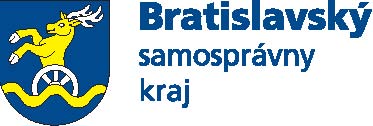 Bratislavský samosprávny krajSpráva o výsledkoch a podmienkach výchovno–vzdelávacej činnostiza školský rok 2017/2018KonzervatóriumTolstého 11, 811 06 BratislavaPredkladá:Mgr. art. Peter Čermanriaditeľ KonzervatóriaOBSAH Základné identifikačné údaje o škole 	4Vedúci zamestnanci školy 	4Rada školy 	4Poradné orgány riaditeľa Konzervatória v Bratislave 	5Stručná charakteristika systému práce poradných orgánov 	5Počet žiakov Konzervatória v Bratislave za šk. r. 2016/2017	7Počet prijatých žiakov do 1. ročníka 	7Žiaci prijatí do vyšších ročníkov 	8Výsledky hodnotenia a klasifikácie žiakov 	8Absolventské skúšky 	9Maturitné skúšky 	10Zoznam uplatňovaných učebných plánov v šk. r. 2016/2017	11Počet zamestnancov 	12Zoznam učiteľov a ich aprobácia 	12Odbornosť vyučovania v školskom roku 2016/2017	17Ďalšie vzdelávanie pedagogických zamestnancov školy za šk. r. 2016/2017	18UMELECKÉ A PEDAGOGICKÉ AKTIVITY PEDAGÓGOV NA SLOVENSKU I V ZAHRANIČÍ	19Odbor hry na akordeóne 	19Odbor cirkevnej hudby 	19Odbor hry na drevených dychových nástrojoch 	21Hudobno-dramatický odbor 	23Kompozično-dirigentský  a hudobnoteoretický odbor 	33Odbor hry na klavíri 	35Odbor klavírnej spolupráce 	37Odbor hry na plechových dychových a bicích nástrojoch 	41 Odbor hry na povinnom klavíri 	42 Odbor spevu 	43Odbor hry na strunových nástrojoch 	45 Odbor všeobecno-vzdelávacích predmetov 	49MEDZINÁRODNÉ  A NÁRODNÉ UMELECKÉ A PEDAGOGICKÉ AKTIVITY A PREZENTÁCIE, ktoré organizovalo/spoluorganizovalo Konzervatórium v Bratislave	52UPLATNENIE ŠTUDENTOV A ABSOLVENTOV KONZERVATÓRIA V PROFESIONÁLNEJ DIVADELNEJ, TELEVÍZNEJ A FILMOVEJ PRAXI	88Slovenské národné divadlo Bratislava	88Divadlo Nová scéna	90Divadlo Malá scéna STU	93Divadlo Aréna	94Teatro Wūstenrot	95Divadlo Heineken Tower Stage	95Istropolis	96Divadlo Ticho a spol	96Divadlo Úsmev	96Mestské divadlo Trenčín	96Arteatro		97Divadlo Hybernia Praha	97Divadlo Noby Centrum, Brno, Česká republika	97Divadlo Jána Palárika v Trnave	97Rozhlas a televízia Slovenska	98Televízia JOJ	98	Televízia Markíza	98DOSIAHNUTÉ VÝSLEDKY V INTERPRETAČNÝCH SÚŤAŽIACH	100Dosiahnuté výsledky v národnej Súťaži študentov konzervatórií SR	100Cirkevná hudba	100Odbor hry na drevených dychových nástrojoch	100Odbor hry na plechových dychových nástrojoch	102Odbor hry na strunových nástrojoch 	103Hudobno-dramatický odbor	103Dosiahnuté výsledky v medzinárodných súťažiach	105Cirkevná hudba	105Odbor SPEV	105Odbor hry na strunových nástrojoch	107Projekty, do ktorých je škola zapojená 	109Výsledky inšpekčnej činnosti vykonanej Štátnou školskou inšpekciou v škole  	112Priestorové a materiálno – technické podmienky školy 	112Finančné a hmotné zabezpečenie výchovno-vzdelávacej činnosti školy 	112Cieľ, ktorý si škola určila v koncepčnom zámere rozvoja školy	112
na príslušný školský rok a vyhodnotenie jeho plnenia 	Oblasti, v ktorých škola dosahuje dobré výsledky a oblasti, v ktorých sú nedostatky a treba úroveň výchovy a vzdelávania zlepšiť, vrátane návrhov opatrení 	113Výsledky úspešnosti školy pri príprave na výkon povolania a uplatnenie žiakov
na pracovnom trhu alebo ich úspešnosť prijímania na ďalšie štúdium 	114Správu vypracovali									115Základné identifikačné údaje o školeVedúci zamestnanci školyRada školyRada školy pri Konzervatóriu, Tolstého 11, ktorá bola ustanovená v zmysle § 24 zákona č. 596/2003 Z. z. o štátnej správe v školstve a školskej samospráve a o zmene a doplnení niektorých zákonov v znení neskorších predpisov, jej členovia aj s ich funkciami sú vymenovaní v nižšie uvedenej tabuľke.Členovia rady školy:Informácia o činnosti rady školy za školský rok 2017/2018 Prvé zasadnutie Rady školy pri Konzervatóriu, Tolstého 11, 811 06 Bratislava v školskom roku 2017/2018 sa konalo dňa 24.10.2017. Hlavným bodom programu bolo schválenie Výročnej správy o výsledkoch a podmienkach výchovno-vzdelávacej činnosti za školský rok 2016/2017, ktorú zúčastnení členovia Rady školy jednomyseľne schválili. Ďalšími bodmi programu boli informácie o priebehu a výsledku volieb do RŠ za rodičov, ktoré sa konali dňa 20. 10. 2017, informácie o Pasportizačných listoch na školský rok 2017/2018, informácie o plnení Školského vzdelávacieho programu Konzervatória pre školský rok 2017/2018, a oboznámenie sa a podanie informácii o Výkaze k správe o hospodárení za rok 2016. Na zasadnutie Rady školy bol pozvaný ako hosť riaditeľ školy Mgr. art. Peter Čerman, ktorý zúčastnených členov Rady školy o jednotlivých bodoch podrobne informoval. Druhé zasadnutie Rady školy pri Konzervatóriu, Tolstého 11, 811 06 Bratislava v školskom roku 2017/2018 sa konalo sa dňa 09.05.2018. Hlavnými bodmi programu boli Informácie o priebehu a výsledkoch prijímacích skúšok na školský rok 2018/2019, informácie o výsledkoch študentov školy na domácich a medzinárodných súťažiach, Návrh plánu výkonov na školský rok 2019/2020 a odporúčanie pre BSK schváliť návrh školy na zaradenie niektorých študijných odborov. Taktiež bol na zasadnutie Rady školy pozvaný ako hosť aj riaditeľ školy  Mgr. art. Peter Čerman, ktorý zúčastnených členov Rady školy o jednotlivých bodoch podrobne informoval.Poradné orgány riaditeľa Konzervatória, Tolstého 11, 811 06 Bratislava(ďalej Konzervatória, alebo Konzervatória v Bratislave)Prehľad poradných orgánov riaditeľa Konzervatória:Gremiálna rada - vedie riaditeľ Konzervatória Mgr. art. Peter Čerman, členovia sú zástupcovia riaditeľa: Mgr. art. Tibor Ghillány, MgA. Stanislav Hochel, PhDr. Daniela Sliacka.Umelecká rada – vedie riaditeľ Konzervatória, členovia sú zástupcovia riaditeľa, vedúci odborov, predseda Rady školy Konzervatória, predseda základnej organizácie odborového zväzu.Odbory Konzervatória: cirkevnej hudby, spevu, hry na klavíri, hry na drevených dychových nástrojoch, všeobecného vzdelávania, hudobno-dramatického umenia, hry na plechových dychových a bicích nástrojoch, hry na strunových nástrojoch, povinnej hry na klavíri, kompozície,  dirigovania a teoretického vzdelávania, hry na akordeóne, klavírnej spolupráce. Na Konzervatóriu pracuje 12 odborov, ktoré vedú riaditeľom menovaní vedúci odboru, členmi odboru sú všetci pedagógovia, ktorí vyučujú umelecké, umelecko-pedagogické alebo umelecko-odborné predmety daného študijného odboru a študijného zamerania a triedni učitelia hlavných odborov štúdia.Triedni učitelia hlavných odborov štúdia podľa pedagógov hlavného odboru štúdia – 132 tried.Triedni učitelia kolektívnych tried podľa ročníka štúdia  - 25 tried. Pedagogická rada KonzervatóriaStručná charakteristika systému práce poradných orgánov riaditeľa Konzervatória Jednotlivé poradné orgány pokrývajú komplexne prácu Konzervatória a vytvárajú vzájomné prepojenia na kvalitné plnenie hlavného cieľa a čiastkových cieľov školy, ako aj na kontrolu plnenia úloh. Gremiálna rada (ďalej GR) zasadá pravidelne raz týždenne a rieši úlohy a problémy zásadného charakteru, členovia GR  vypracovávajú systém kontroly práce poradných orgánov, kontrolujú prácu jednotlivých odborov a zodpovedajú za plnenie úloh školy. Vedúci odborov rozpracovávajú plán práce školy do plánov práce jednotlivých odborov, zúčastňujú sa pravidelne (raz mesačne) ako členovia na zasadnutí Umeleckej rady (ďalej UR), kde sa komplexne analyzujú úlohy a výsledky práce Konzervatória a kde navrhujú riaditeľovi Konzervatória riešenia jednotlivých problémov. UR sa zaoberá umelecko-pedagogickými problémami a zabezpečuje rozpracovanie plánu práce školy do plánu práce jednotlivých odborov školy, vypracováva konkrétny plán práce Konzervatória pre nasledujúci mesiac. Členovia Umeleckej rady plnia uznesenia Umeleckej rady a zabezpečujú realizáciu rozhodnutí Umeleckej rady vo svojich odboroch všetkými pedagógmi Konzervatória. Vedúci odborov zvolávajú pravidelne, minimálne šesťkrát ročne, zasadnutia odborov, na ktorých vypracujú plán práce odboru, určia si konkrétne úlohy, kontrolujú plnenie úloh, analyzujú a riešia zásadné umelecké a pedagogické problémy žiakov a pedagógov. Vedúci odboru je predsedom skúšobnej komisie na komisionálnych skúškach žiakov svojho odboru.Triedni učitelia hlavného odboru vzdelávania zabezpečujú plnenie umelecko-pedagogických úloh školy a odboru vo svojej triede, ktorú tvoria žiaci jedného študijného odboru a zamerania z rôznych ročníkov. Triedny učiteľ hlavného odboru vzdelávania vypracováva plán individuálneho rozvoja každého žiaka a zabezpečuje jeho plnenie a je členom skúšobných komisií na komisionálnych skúškach žiakov svojej triedy. Triedni učitelia kolektívnych tried podľa ročníkov zabezpečujú plnenie pedagogických úloh ročníka a triedy podľa plánu práce školy, kontrolujú dochádzku a výsledky vzdelávania žiakov triedy.Pedagogická rada je poradný orgán zložený zo všetkých pedagógov Konzervatória, zasadá minimálne 6-krát ročne a určuje základné pedagogické úlohy pre umelecko - pedagogickú výchovno-vzdelávaciu prácu pedagógov Konzervatória v danom školskom roku, vykonáva podrobnú analýzu a hodnotenie výsledkov umeleckej, umelecko-pedagogickej práce a študijných výsledkov žiakov Konzervatória za dané študijné obdobie. Schvaľuje kritériá prijímacieho konania na škole, schvaľuje správu o výsledkoch a podmienkach výchovno-vzdelávacej činnosti za príslušný školský rok.Počet žiakov Konzervatória za školský rok 2017/2018(údaje:  protokol o prospechu a dochádzke žiakov za šk. rok 2017/2018)Trieda talentovaných žiakov základných škôlSúvislé šesťročné vyššie odborné štúdiumd) Údaje o počte prijatých žiakov do prvého ročníka Konzervatória; údaje o počtoch a úspešnosti uchádzača na prijatie Žiaci prijatí do vyšších ročníkov Konzervatória, na základe žiadosti o prestup z inej školyVýsledky hodnotenia a klasifikácie žiakovŠkolský rok 2017/2018 ukončilo spolu 15 nadaných žiakov zo základných škôl, 13 prospeli s vyznamenaním, 1 prospel veľmi dobre a 1 neprospel, 632 žiakov v súvislom šesťročnom vyššom odbornom štúdiu, z nich prospelo 547 žiakov, z toho 261 prospelo s vyznamenaním, 144 prospelo veľmi dobre, 142  prospelo, 68 neprospelo a 17 bolo neklasifikovaných. Počet vymeškaných vyučovacích hodín bol 17 904,  z toho 2383  neospravedlnených.V hodnotení správania bola znížená známka  na 2. stupeň 12 žiakom,  na 3. stupeň 13 žiakom, na 4. stupeň 0 žiakom. Napomenutie alebo pokarhanie od triedneho učiteľa dostalo 0 žiakov.Pochvala od triedneho učiteľa bola udelená 33 žiakom, pochvala od riaditeľa školy (za vzornú reprezentáciu školy) 22 žiakom.Celkový priemer prospechu bol 1,45.Absolventské skúškyPriemerný prospech jednotlivých  častí absolventskej skúškyAbsolventské skúšky z hlavného odboru štúdia sa uskutočnili  formou verejných absolventských koncertov a predstavení počtom 35 produkcií.Percento úspešnosti  100 % Maturitné skúšky 2017/ 2018Externá časť MSteoretická časť odbornej zložky MS: prihlásených bolo 76 žiakov,   maturitnú skúšku konalo 68, z toho úspešne  67 žiakov, priemer prospechu 2,56 praktická časť odbornej zložky MS: prihlásených bolo 76 žiakov, maturitnú skúšku konalo 68 žiakov (všetci úspešne) s prospechom výborný 43, chválitebný 20, dobrý 5, dostatočný 0, nedostatočný 0, priemer prospechu 1,46. d) dobrovoľnú MS z predmetu, anglický jazyk konala 1 žiačka  s hodnotením výborný,Maturitnú skúšku vykonalo 68 žiakov, z toho 67 úspešne,  1 žiak  má povolené vykonať opravnú maturitnú skúšku v náhradnom termíne (február 2019).  Percento úspešnosti na maturitných skúškach je 97,92 %Zoznam uplatňovaných učebných plánov v školskom roku 2017/2018Výchovno-vzdelávací proces bol uplatňovaný podľa Školského vzdelávacieho programu, ktorý bol vypracovaný na základe Štátneho vzdelávacieho programu pre Konzervatórium v Bratislave8226 Q HUDOBNO-DRAMATICKÉ UMENIE, 8228 Q SPEV,8229 Q HUDBAv študijných zameraniach: 8229 Q 01 skladba8229 Q 02 dirigovanie8229 Q 03 hra na organe8229 Q 04  hra na klavíri8229 Q 05 hra na dychových a bicích nástrojoch 8229 Q 06  hra na strunových nástrojoch8229 Q 07 hra na akordeóne8229 Q 08 cirkevná hudbav 5., 6. ročníku v špecializáciách:8228 Q 11 spev – stará hudba8228 Q 12 spev – komorná hudba8229 Q 11 hudba – stará hudba8229 Q 12 hudba – komorná hudba.Počet zamestnancov a plnenie kvalifikačného predpokladu pedagogických zamestnancov školy v školskom roku 2017/2018( Údaje ku dňu koncoročnej klasifikácii)Ďalšie vzdelávanie pedagogických zamestnancov školy za školský rok 2017/2018Vyučujúci umeleckých,  umelecko-odborných a umelecko-teoretických predmetov sa sústavne ďalej vzdelávajú, študujú a aplikujú vo svojej práci skúsenosti z umeleckej a umelecko pedagogickej, umelecko-vedeckej práce (viď. Umelecké a pedagogické aktivity pedagógov).  Prednášajú, vedú semináre, zúčastňujú sa so svojimi študentmi na národných a medzinárodných festivaloch, súťažiach a majstrovských kurzoch, sú  členovia hodnotiacich porôt domácich i medzinárodných súťaží, zúčastňujú sa, alebo vedú majstrovské kurzy, pracujú ako metodici v metodických centrách, tvoria pedagogické dokumenty. Systematicky umelecky pôsobia, navštevujú výstavy, koncerty, operné a divadelné predstavenia, pripravujú študentov na verejné umelecké produkcie, na národné a medzinárodné súťaže, aktívne počúvajú umelecké nahrávky a sledujú výkony významných umelcov. V umeleckej a pedagogickej práci uplatňujú vedomosti a skúsenosti získané v oblasti interpretácie jednotlivých hudobných štýlov,  štúdiom literatúry a interpretácie hudby, systematicky si prehlbujú pasívne a aktívne znalosti cudzích jazykov, najmä v anglickom a nemeckom jazyku. Vyučujúci cudzích jazykov a všeobecnovzdelávacích predmetov spolupracujú s kultúrnymi a vzdelávacími orgánmi zastupiteľských úradov v SR, najmä s Talianskym kultúrnym inštitútom a Goetheho inštitútom.V rámci ďalšieho vzdelávania pedagogických zamestnancov a zvyšovania odbornosti sa členovia odboru všeobecnovzdelávacích predmetov zúčastňujú školení, konferencií a odborných seminárov organizovaných MCMB, vydavateľstvom Oxford University Press a Macmillan, CPPP.Umelecké a umelecko-pedagogické aktivity pedagógov Konzervatória na Slovensku i v zahraničíODBOR HRY NA AKORDEÓNEVedúci odboru Mgr. art. Tibor RáczMgr. art. Peter CelecTriedny učiteľ hlavného odboru štúdia hra na akordeóneViceprezident a člen Medzinárodného kuratória Metodického centra Marty Szökeovej pre akordeón.Člen Prezídia International Union of Concert Accordionists IUCAMgr. art. Tibor RáczTriedny učiteľ hlavného odboru štúdia hra na akordeóneVedúci odboru hra na akordeóne, člen Umeleckej rady KonzervatóriaPodpredseda poroty Medzinárodnej súťaže akordeonistov, Klingenthal,28.4. – 4.5. 2018Predseda poroty Medzinárodnej súťaže akordeonistov a bajanistov „Palesky oginčik“v      Dragičine, Bielorusko, 1. – 5. 6. 2018Umelecký riaditeľ Svetového festivalu a medzinárodnej súťaže akordeonistov „World of Accordion“, Castelfidardo, Taliansko 1.– 8.7. 2018Prezident Kuratória medzinárodnej únie koncertných akordeonistov IUCAČlen predsedníctva Umeleckého poradného výboru Medzinárodnej akordeónovej súťaže a FIA v Klingenthali, NemeckoUmelecký riaditeľ Európskeho akordeónového festivalu Franka Marocca, Dunajská Streda-Castelfidardo-Klingenthal  a interpretačnej súťaže „Intertalent“ Prezident a člen Medzinárodného kuratória Metodického centra Marty Szökeovej pre akordeónČlen predsedníctva SPUŠUmelecký riaditeľ medzinárodného projektu umeleckých škôl V4, ConsonantiaOdborná spolupráca s RTVS  a TA3 Sólistická koncertná činnosť doma i v zahraničí ODBOR CIRKEVNEJ HUDBYVedúci odboru Mgr. art. Peter Reiffers doc. Gloria Braunsteiner, PhD.Pedagóg liturgiky, latinského jazyka a Gregoriánskeho choráluKoncertná spevácka činnosť doma aj v zahraničíLektorka kurzov a nácviku spevov gregoriánskeho chorálu: Logiké latreia – Konzervatórium, Bratislava, Gloria Dei - homo vivens – Teologická fakulta Trnavskej univerzity, Verbum Domini – BratislavaPedagóg Teologickej fakulty Trnavskej univerzity (výberový predmet „Gregoriánsky chorál“)Lektorka víkendových kurzov Gregoriánskeho chorálu  (Nemecko)Mgr. art. Marek Cepko ArtD.Triedny učiteľ hlavného odboru štúdia hra na organeOrganista, organológHlavný organista v Katedrále sv. Jána Krstiteľa v Trnave a vo františkánskom kostole sv. Jakuba v TrnaveČlen subkomisie pre liturgickú hudbu v rámci Diecéznej liturgickej komisie Trnavskej arcidiecézy  Člen poradného orgánu Pamiatkového úradu SR, Komisie odborníkov pre historické organy (KOHO), vykonávajúceho revíziu zoznamov pamiatkových organov na území SR. výskumná činnosť: „Register národného kultúrneho dedičstva“ – dlhodobý projekt Ministerstva kultúry SR zameraný na prieskum píšťalových, predovšetkým historických organov na území Slovenska Mgr. Hilda GulyásováTriedna učiteľka 2.A triedyPedagóg hlasovej výchovy a spevu z listuUmelecká vedúca a sólistka Vocale Ensemble SoLa, sólistka, alebo členka súborov: Františkánska schóla Bratislava, Schola minor, kde spolupracuje na oživovaní a koncertnom uvádzaní hudby autorov Rehole menších bratov františkánovKoncertná speváčka, účinkovanie na množstve rozličných koncertných projektov doma i v zahraničí so súbormi:Solamente Naturali, Le nuove musiche, Slovenský komorný orchester, Komorný zbor a komorný orchester ZOE, Il cuore barocco, Musica aeterna, Sinfonietta del´Arte, Filharmónia Sofia, Filharmónia Mariánske Lázne, Filharmónia Plzeň Pravidelná hudobná spolupráca vo františkánskom kostole Premenenia Pána v Bratislave (Stíšenie sa v Starom meste – pravidelná ekumenická modlitba so spevmi z Taizé)Spoluorganizátorka a odborná vedúca zborového tábora pre deti Kórustábor v ObideMgr. art. Peter ReiffersTriedny učiteľ hlavného odboru štúdia hra na organeVedúci odboru cirkevnej hudby Člen Umeleckej rady KonzervatóriaKoncertný organista, organár, hlavný organista a dirigent v rímsko-katolíckom kostole Najsvätejšej Trojice v Trnave Člen komisií pre zhodnocovanie projektov pre opravu a výstavbu píšťalových organovČlen výboru Spoločnosti cirkevnej hudby na SlovenskuPredseda odborných komisií pri maturitných skúškach, predseda celoškolskej maturitnej komisie na súkromnom Tanečnom konzervatóriu D. Nebylu v TrnaveOrganizátor medzinárodného organového festivalu „Cesta po varhanních skvostech“ a „Prehliadky mladých slovenských organistov“Držiteľ ocenenia Fra Angelico udelenej Radou pre vedu, vzdelanie a kultúru pri Konferencii biskupov Slovenska (2018)Ing. et BcA. Juraj SlovíkTriedny učiteľ hlavného odboru štúdia hra na organeVýskumná činnosť: „Register národného kultúrneho dedičstva“ – dlhodobý projekt Ministerstva kultúry SR zameraný na prieskum píšťalových, predovšetkým historických organov na území Slovenska - júl - august 2017Administrátor elektronickej triednej knihy a systému EduPage konzervatória v BratislaveČlen vokálno-inštrumentálneho súboru Duae Tastae, člen komorného zboru ZOEVykonáva službu organistu a dirigenta chrámového zboru pri kostole sv. Alžbety v BratislaveMgA. Janko Siroma Ph.D.Triedny učiteľ hlavného odboru štúdia hra na organe a predmetov pedagogickej prípravyKoncertný organista, a lektor kurzov pre kantorov Evanjelickej cirkvi na Slovensku Člen Výboru pre cirkevnú hudbu a hymnológiu ECAV na Slovensku a člen Výboru pre cirkevnú hudbu bratislavského seniorátu  Vedúci dirigent Zboru duchovných bratislavského seniorátu  Vykonáva službu organistu a je čestným organistom v evanjelických kostoloch na Slovensku (Dunajská Lužná, Petržalka, Kremnica, Rejdová) a v Srbsku (Kovačica, Jánošík, Petrovec)Organizátor podujatia "Soirée bratislavských organistov" ODBOR HRY NA DREVENÝCH DYCHOVÝCH NÁSTROJOCHVedúci odboru Mgr. art. Peter DrličkaMgr. Marta Braunsteinerová Triedna učiteľka hlavného odboru štúdia hra na flauteFlautistka: dlhoročná sólo pikolistka Orchestra opery Slovenského národného divadlav BratislaveOrganizovanie seminára a workshopu s Univ.Prof. Hansgeorgom Schmeiserom z Viednepre študentov konzervatórií a žiakov a učiteľov ZUŠ – november 2017Organizovanie seminára a worlshopu pre študentov konzervatórií s prvým flautistomIzraeleskej filharmónie a profesorom vysokej školy v Tel Avive a Jeruzaleme YossimArnheimom – marec 2018Príprava a úspešné vykonanie talentových skúšok na vysokoškolské štúdium študentiekAnny Peržeľovej ( Hudobná fakulta Ostravskej univerzity) a Stanislavy Cvancigerovej(Akadémia umení v Banskej Bystrici)Vedenie medzinárodných majstrovských kurzov v hre na flaute – Komárno, júl – august 2018Mgr. art. Viktor Vavro	Triedny učiteľ hlavného odboru štúdia hra na flautePríprava študentov na SŠK SR v hre na flaute: 1. cena Klára Jasenčáková 4.roč.,  2. cena  Sarah Šteffeková 4.r.Člen organizačného výboru SŠK SR v hre na drevených dychových nástrojochPripravil študentku Kláru Jasenčákovú na štúdium na Hudobnej fakulte Akademie umění v PraheMgr. art. Peter DrličkaTriedny učiteľ hlavného odboru štúdia hra na klarinete Vedúci odboru drevených dychových nástrojovČlen Umeleckej rady KonzervatóriaČlen odbornej poroty pre Súťaž študentov konzervatórií SR v sólovej hre na drevených dychových nástrojoch v Bratislave 19. – 21. 03. 2018  Predseda poroty na súťaži „Čarovná flauta“ v Nižnej na Orave 22. – 24. 11. 2017Predseda poroty na súťaži zobcových flautistov „Zahraj že nám píšťalôčka“ v Nových Zámkoch 11.5.2018      Člen odbornej poroty na XII. Ročníku stretnutia mladých interpretov, víťazov súťaží ZUŠ      na „Festival Eugena Suchoňa“ 26. – 27. októbra 2017 v Pezinku      Predseda maturitnej komisie na Škole umeleckého výtvarníctva v BratislaveOponent doktorandského výkonu na Akadémii umení v Banskej Bystrici Mgr. art. Petra Jurašeka a Mgr. art. Michala Ballu.Mgr. art. Monika PolákováTriedna učiteľka hlavného odboru štúdia hra na hobojiPrvá hobojistka Symfonického orchestra Slovenského rozhlasuVedúca skupiny drevených dychových nástrojov.Mgr. art. Katarína Ducai Triedna učiteľka hlavného odboru štúdia hra na zobcovej flauteLektorka:„Seminár hry na zobcovej flaute“ pre učiteľov ZUŠ v Senici - 23. 3. 2017,„Seminár hry na zobcovej flaute“ pre učiteľov ZUŠ v Prešove - 14. 3. 2017,„Seminár hry na zobcovej flaute“ pre učiteľov ZUŠ v ZUŠ J. Ruppeldta v Bratislave, -14.11.2017,Členka poroty súťaže zobcových fláut „Zahraj že nám píšťalôčka“ v Nových Zámkoch11.5.2018,Pedagóg zobcovej flauty na Johann Sebastian Bach Musikschule vo ViedniMgr. art. Jozef Eliáš ArtD.Triedny učiteľ hlavného odboru štúdia hra na klarinetePrvý klarinetista Symfonického orchestra Slovenskej filharmónieČlen viacerých komorných zoskupeníDušan Húščava, DiS.artTriedny učiteľ hlavného odboru štúdia hra na saxofóneDlhoročný sólový hráč na saxofóne Účinkuje v džezových zoskupeniach významných džezmenov Mgr. art. Erik RothensteinTriedny učiteľ hlavného odboru štúdia hra na saxofóneUčiteľ na ZUŠ J. Kresánka v Bratislave, sólový hráč na barytónovom saxofóneČlen CZ-SK Big Bandu Matúša Jakabčica, Lento Ad Astra, František Báleš ansambelvedie vlastnú skupinu Erik Rothenstein BandMgr. art. Saša JaškoTriedny učiteľ hlavného odboru štúdia hra na klarineteDruhý klarinetista Symfonického orchestra Slovenskej filharmónieMgr. art. Jozef RotterTriedny učiteľ hlavného odboru štúdia hra na fagotePrvý fagotista Symfonického orchestra Slovenského rozhlasuMgr. art. Daniela MarekováTriedna učiteľka hlavného odboru štúdia hra na flauteČlenka Orchestra opery Slovenského národného divadla v BratislaveDruhá flautistka a hráčka na pikoleMgr. art. Simona PingitzerováTriedna učiteľka hlavného odboru štúdia hra na flautePrvá flautistka Symfonického orchestra Slovenskej filharmónieČlen viacerých komorných zoskupeníMgr. art. Juraj PivoluskaTriedny učiteľ hlavného odboru štúdia hra na klarinetePrvý klarinetista Orchestra opery Slovenského národného divadlaČlen viacerých komorných zoskupeníHUDOBNO-DRAMATICKÝ ODBORVedúca odboru Mgr. art. Božena Gráfová, ArtD.Jozef ÁbelTriedny učiteľ hlavného odboru štúdia SpevSólista Opery Slovenského národného divadlaPedagogické vedenie študentov a umelecké naštudovanie programov pre verejné produkcie HD odboru:Koncert triedy 23. 5. 2018 Divadlo ArteatroMgr. art. Eva BančiTriedna učiteľka hlavného odboru štúdia SpevPedagogické vedenie študentov a umelecké naštudovanie programov pre verejné produkcie HD odboru:  Stredná odborná škola Na pántoch, 13. ročník Medzinárodnej súťaže Európa 2017, slávnostné vyhodnotenie 20. 10. 2017, účinkovali Aneta Horňáková a Kamila Matúšová. Koncert triedy 10. 5. 2018, Divadlo ArteatroŠtudentka Aneta Horňáková sa stala finalistkou  Česko - slovenskej SuperStar ,máj 2018Mgr. art. Mojmír CabanTriedny učiteľ hlavného odboru štúdia SpevČlen hereckého súboru Radošinského naivného divadlaÚčinkuje ako hosť v predstaveniach Divadla Nová scénaPedagogické vedenie študentov a umelecké naštudovanie programov pre verejné produkcie HD odboruMgA. Mikuláš DobošTriedny učiteľ hlavného odboru štúdia SpevSólista Opery Slovenského národného divadla, koncertný umelecPedagogické vedenie študentov a umelecké naštudovanie programov pre verejné produkcie HD odboru: koncert triedy 23. 5. 2018, Divadlo ArteatroMgr. art. Rastislav DubovskýPedagóg predmetu Ansámblový spevHudobný skladateľ, producent, hudobný režisér a autor zvukuČlen Zhromaždenia Zboru delegátov Slovenského ochranného zväzu autorskéhoExpert v oblasti štúdiových a elektroakustických technológiíČlen odbornej Skladateľskej komisie Hudobného fonduPedagogické vedenie študentov a umelecké naštudovanie programov pre verejné produkcie HD odboru:Prvé (k)roky, Malá scéna STU, 22. 3. 2018Mgr. art. Juraj ĎurdiakPedagóg predmetu ŠansónDivadelný a muzikálový herecÚčinkuje v predstaveniach Divadla Nová scéna, vo filme (Únos) a v televíziiPedagogické vedenie študentov a umelecké naštudovanie programov pre verejné produkcie HD odboru: Koncert šansónov, 6. 12. 2017, Koncertná sieň Eugena SuchoňaMgr. art. Drahomíra FilipovičováTriedna učiteľka hlavného odboru štúdia SpevPedagogické vedenie študentov a umelecké naštudovanie programov pre verejné produkcie HD odboru: Stredná odborná škola Na pántoch, slávnostné pripomenutie 40. výročia založenia školy, 7. 9. 2017. Účinkovali Diana Demecsová a Ján Cibula. Koncerty triedy 6. 12. 2017, 2. 5. 2018, Koncertná sieň Eugena SuchoňaStredná odborná škola Na pántoch, 21. 6. 2018. Účinkovali: Dominika Debnárová, Martin Pallay Mgr. art. Božena Gráfová, ArtD.Triedna učiteľka hlavného odboru štúdia SpevVedúca hudobno – dramatického odboru, členka Umeleckej rady KonzervatóriaPredsedníčka Predmetovej maturitnej komisie na Cirkevnom konzervatóriu v Bratislave 22. 5. 2018Predsedníčka poroty súťaže Hľadá sa muzikálová hviezda na ZUŠ Hálkova 9. 6. 2018Členka poroty súťaže Muzikálová hviezda 2018, Štúdio Olympia, Nová scéna, 2. 6. 2018. Jej študentka Veronika Machová získala 3. miesto v Kategórii P2. Natália Ondrejmišková a Simona Augustovičová obsadili 1. miesto v Kategórii Duetá.Pripravuje webovú stránku hudobno-dramatického odboru v rámci web stránky školyPedagogické vedenie študentov a umelecké naštudovanie programov pre verejné produkcie HD odboru:Koncert triedy 30. 5. 2018, Divadlo ArteatroMgr. art. Katarína HajsterováTriedna učiteľka hlavného odboru štúdia TanecLektorka v kurze „Príprava na štúdium“ v hudobno-dramatickom odbore vzdelávacieho programu “Hviezdy umeleckého neba” Nadácie Konzervatória v BratislaveÚčinkuje v predstaveniach Divadla Nová scéna, Tower StagePedagogické vedenie študentov a umelecké naštudovanie programov pre verejné produkcie HD odboru:Tanečný večer hudobno – dramatického odboru 19. 6. 2018Mgr. art. Igor HrabinskýTriedny učiteľ hlavného odboru štúdia Herectvo Herec - zaslúžilý umelec, režisér Slovenského rozhlasuLektor recitátoriek – Vansovej LomničkaČlen poroty mestského kola súťaže Vansovej LomničkaMgr. art. Táňa HrivnákováTriedna učiteľka hlavného odboru štúdia HerectvoLektorka v kurze „Príprava na štúdium“ v hudobno-dramatickom odbore vzdelávacieho programu “Hviezdy umeleckého neba” Nadácie Konzervatória v BratislavePedagogické vedenie študentov a umelecké naštudovanie programov pre verejné produkcie HD odboru:Monodrámy. Modré štúdio, 26. 4. 2018. Absolventské predstavenia. Účinkovali: Adam Bako, Marianna Ďuranová, Simona Tešovičová. Maurice Hennequin: Klamárka. Malá scéna STU, 21.5., 22. 5. 2018. Absolventské predstavenie. Účinkovali: Noemi Vyhlídalová, Patrícia Táborská, Veronika Machová, Oliver Orth, Kamila Matúšová, Matúš HučkoMgr. art. Juraj HrčkaTriedny učiteľ hlavného odboru štúdia HerectvoHerec, účinkuje v predstaveniach divadiel: Divadlo Andreja Bagara v Nitre,  Divadlo Malá scéna STU, Divadlo Ticho a spol., Divadlo komédie, Loď - Divadlo v podpalubí, účinkuje vo filme (filmografia uvádza 19 titulov, posledný film Únos) a v televízii, intenzívne sa venuje aj dabingu. Spolupráca na Noci literatúry 2017, 2018. Účinkoval na Letných shakespearovských slávnostiach v predstavení Komédia omylov, na festivale Pohoda 2018 v Literárnom stane Martinus. Pedagogické vedenie študentov a umelecké naštudovanie programov pre verejné produkcie HD odboru: Noc divadiel (18. 11. 2017), predstavenie Beatles Road, Biele štúdio, účinkovali študenti 5. ročníka. Príprava a realizácia projektu „Cestovanie časom“ – „Kortešačky v Prešporku“, pásmo „Rozprávočky Rúfusa s pesničkami ozvú sa“, „Bratislavský živý orloj“ na balkóne hotela Carlton,, Scénická kompozícia z histórie Bratislavy. 30. 6. 2018, Bratislava, Hviezdoslavovo námestieVerejný koncert študentov 5. ročníka, Biele štúdio, 19. 6. 2018Mgr. art. Anton Korenči, ArtD.Triedny učiteľ hlavného odboru štúdia HerectvoTriedny učiteľ 1. C triedyDramaturg a režisér Divadla Malá scéna STUHosťujúci režisér v Činohre Slovenského národného divadlaPedagogické vedenie študentov a umelecké naštudovanie programov pre verejné produkcie HD odboru: Divadlo Malá scéna STU: Karel a Josef Čapek: Zo života hmyzu – preklad, úprava, dramaturgia a réžia. Premiéra 16. 12. 2017. Účinkovali študenti Barbora Labudová, Michaela Nemcová, Diana Ristová, Rebeka Ryšková, Kristína Grolichová, Monika Slodičková, Lucia Velebná Mgr. art. Štefan KorenčiTriedny učiteľ hlavného odboru štúdia HerectvoRežisér a umelecký riaditeľ Divadla Malá scéna STUPedagogické vedenie študentov a umelecké naštudovanie programov pre verejné produkcie HD odboru: Verejný koncert z herectva, Biele štúdio, 19. 10. 2017, účinkovali študenti 2. ročníkaMgr. art. Elena Kolek – Spaskov, ArtD.Špecializácia Javiskový pohybHerečka, účinkuje v predstaveniach divadiel: Malá scéna STU, Prešporské divadloPohybová spolupráca v predstaveniach divadiel: Divadlo Jána Palárika v Trnave,  Divadlo Andreja Bagara v Nitre,  Divadlo LAB, Slovenský rozhlas – Štúdio 12Účinkuje vo filme a televíziiPripravila scénky študentov a účinkovala na festivale mestskej časti Staré Mesto Bratislava – „Cestovanie časom“ – v Scénickej kompozícii z histórie Bratislavy, Hviezdoslavovo námestie, 30. 6. 2018 Lektorka v kurze „Príprava na štúdium“ v hudobno-dramatickom odbore vzdelávacieho programu “Hviezdy umeleckého neba” Nadácie Konzervatória v BratislavePedagogické vedenie študentov a umelecké naštudovanie programov pre verejné produkcie odboru: Tanečný večer, Tanečná sála Konzervatória, 21. 12. 2017. Účinkovali študenti 1. a 2. ročníka.Prvé (k)roky. Malá scéna STU, 22. 3. 2018Tanečný večer hudobno – dramatického odboru 19. 6. 2018doc. Mgr. Elena LindtnerováTriedna učiteľka hlavného odboru štúdia HerectvoPedagogické vedenie študentov a umelecké naštudovanie programov pre verejné produkcie odboru: Noc divadiel, 18. 11. 2017, predstavenie Sofokles: „Antigona“, Modré štúdio, účinkovali študenti 4. ročníkaFederico Garcia Lorca: Dom Bernardy Alby .Maturitné predstavenie. 25. 5. 2018, Modré štúdioMgr. art. Danica Matušová, ArtD.Triedna učiteľka hlavného odboru štúdia Herectvo Pedagóg predmetu Pedagogicko – umelecká praxHerečka, účinkuje v predstaveniach divadiel: Divadlo Aréna,  Divadlo Andreja Bagara v Nitre, Štúdio 12,  Divadlo Astorka Korzo 90, Divadlo SkRAT, Túlavé divadloúčinkuje v televízii, vo filme, v rozhlase, umelecká činnosť v dabingových štúdiáchPedagogické vedenie študentov a umelecké naštudovanie programov pre verejné produkcie odboru: Noc divadiel, 18. 11. 2017, predstavenie Beatles Road, Biele štúdio, účinkovali študenti 5. ročníkaVerejný koncert študentov 5. ročníka, Biele štúdio, 19. 6. 2018Miroslava Marčeková, DiS. art.Triedna učiteľka hlavného odboru štúdia SpevUsporiadateľka 6. ročníka celoslovenskej speváckej súťaže „Muzikálová hviezda,“  Muzikálovej akadémie Bratislava, členka poroty, 2. 6. 2018. Jej žiačky Michaela Pösová získala 1. miesto v Kategórii P2, Martina Tomanová získala 2. miesto v Kategórii P2. Lektorka Letného muzikálového kurzu Muzikálovej akadémie Bratislava (23. – 28. 7. 2018, 30. 7. – 4. 8. 2018) v hoteli Inovec, Bezovec – Nová LehotaÚčinkuje v predstaveniach divadla Nová scénaPedagogické vedenie študentov a umelecké naštudovanie programov pre verejné produkcie odboru:Koncerty triedy, 22. 11. 2017, 16. 5. 2018, Divadlo ArteatroMgA. Martina MichalcováTriedna učiteľka hlavného odboru štúdia Herectvo Pedagogické vedenie študentov a umelecké naštudovanie programov pre verejné produkcie odboruMgr. art. Alena Michalidesová, PhD.Triedna učiteľka 6. C triedy Pedagóg umeleckého prednesu, javiskovej reči, pantomímy a umelecko-pedagogických predmetovUmelecká vedúca, režisérka, autorka scenárov a piesní v predstaveniach Divadla Úsmev. S predstaveniami Divadla Úsmev účinkuje v Divadle v podpalubí, v Starom Divadle Karola Spišáka v Nitre, v Klube pod lampouUmelecká činnosť v dabingových štúdiáchPedagogické vedenie študentov a umelecké naštudovanie programov pre verejné produkcie odboru: Rozprávkové dobrodružstvá. Predstavenie pre deti z Materskej školy Deutsche Schule Bratislava, Palisády 51. Modré štúdio. 1. 2. 2018, 19. 3. 2018. Účinkovali študenti 5. ročníka. Hudobná akadémia Slovenskej filharmónie, 4. 5., 5. 5. 2018. V pantomíme účinkovali Klára Dingová, Jakub Vajda , Laura PetersenováMgr. Bibiana Ondrejková, DiS.artPedagogička umeleckého prednesu a moderovania Herečka, účinkuje v predstaveniach Divadla Wüstenrot, Divadla v podpalubí a Mestského divadla Trenčín. Moderátorka v televízii Joj. „Cestovanie časom“ – festival mestskej časti Staré mesto, scénická kompozícia z histórie Bratislavy, Hviezdoslavovo námestie, účinkovali študenti a pedagógovia hudobno – dramatického odboru – moderovanie programu 30. 6. 2018Moderátorka rádia Regina Slovenského rozhlasu a televízie Pedagogické vedenie študentov a umelecké naštudovanie programov pre verejné produkcie odboru: Noc divadiel (18. 11. 2017), predstavenie Sofokles: „Antigona“, Modré štúdio, účinkovali študenti 4. ročníkaMgr. art. Katarína OrbanováPedagogička predmetov javisková reč, umelecký prednes, umelecko-pedagogická prax Herečka: filmografia zahŕňa 55 TV filmov, 8 TV seriálov (napr. ordinácia v ružovej záhrade), hrala v Armádnom divadle v Martine, v Divadle Nová scéna v Bratislavedoc. Andrej PachingerTriedny učiteľ hlavného odboru štúdia HerectvoPedagogické vedenie študentov a umelecké naštudovanie programov pre verejné produkcie odboru: Noc divadiel, 18. 11. 2017, predstavenie Sofokles: „Antigona“, Modré štúdio, účinkovali študenti 4. ročníkaFederico Garcia Lorca: Dom Bernardy Alby .Maturitné predstavenie. 25. 5. 2018, Modré štúdioMgr. art. Lenka PaulíkováTriedna učiteľka hlavného odboru štúdia SpevV súťaži Muzikálová hviezda, 2. 6. 2018, jej žiačka Lívia Klačanská obsadila 2. miesto v kategórii P1 a Klára Mockovčiaková získala 2. miesto v kategórii P2. Pedagogické vedenie študentov a umelecké naštudovanie programov pre verejné produkcie odboru:Stredná odborná škola Na pántoch, 13.ročník Medzinárodnej súťaže Európa 2017, slávnostné otvorenie, 17. 10. 2017, účinkovali Klára Mockovčiaková a Jakub Lorencovič.Koncert triedy 20. 6. 2018, Divadlo ArteatroMgr. art. Erik Peťovský, ArtD.Triedny učiteľ hlavného odboru štúdia HerectvoVedúci dramatickej časti hudobno-dramatického odboruPedagóg predmetu Pedagogicko – umelecká praxHerec; účinkuje v predstaveniach Slovenského národného divadla, Malej scény STU, Teatra Wüstenrot, v Prešporskom divadle, v Divadle Komédie, v Divadle Šok Šaľa. Účinkuje vo filme, televíznych seriáloch.Pedagogické vedenie študentov a umelecké naštudovanie programov pre verejné produkcie odboru: Noc divadiel, 18. 11. 2017, predstavenie Beatles Road, Biele štúdio, účinkovali študenti 5. ročníka.Príprava a realizácia projektu „Cestovanie časom“ – „Kortešačky v Prešporku“, pásmo „Rozprávočky Rúfusa s pesničkani ozvú sa“, „Bratislavský živý orloj“ na balkóne hotela Carlton, Scénická kompozícia z histórie Bratislavy. 30. 6. 2018, Bratislava, Hviezdoslavovo námestie Verejný koncert študentov 5. ročníka z herectva, Biele štúdio, 19. 6. 2018Mgr. art. Božena Polónyiová Triedna učiteľka hlavného odboru štúdia SpevMuzikálová a operetná herečka a speváčka,  dlhoročná sólistka Divadla Nová scénaLektorka v kurze „Príprava na štúdium“ v hudobno-dramatickom odbore vzdelávacieho programu “Hviezdy umeleckého neba” Nadácie Konzervatória v Bratislave Pedagogické vedenie študentov a umelecké naštudovanie programov pre verejné produkcie odboru: Stredná odborná škola Na pántoch, účinkovali študenti: Alexandra Lukáčová, Kristína Grolichová, Radka Mesíčková, 19. 4., 26. 4. 2018Karol Rédli, DiS. art.Triedny učiteľ hlavného odboru štúdia HerectvoPedagogické vedenie študentov a umelecké naštudovanie programov pre verejné produkcie odboru: Festival Cestovanie časom – „Kortešačky v Prešporku“, pásmo „Rozprávočky Rúfusa s pesničkami ozvú sa“, „Bratislavský živý orloj“ na balkóne hotela Carlton,, Scénická kompozícia z histórie Bratislavy. 30. 6. 2018, Bratislava , Hviezdoslavovo námestie - réžiaVerejný koncert z herectva, Modré štúdio, 9. 10. 2017, účinkovali študenti 2. ročníkaMgr. art. Tomáš Roháč, ArtD.Režisér divadelných predstavení študentov HD odboru, pedagóg moderovania a práce pred kamerouRiaditeľ  a režisér Divadla Arteatro spoluorganizátor cyklu koncertov „Mladí umelci – krásna hudba“spolupracuje s televíziou JOJPedagogické vedenie študentov a umelecké naštudovanie programov pre verejné produkcie odboru: Július Barč Ivan: Mastný hrniec, premiéra 14. 5. 2018 v Divadle Arteatro, účinkujú študenti hudobno – dramatického odboru - réžiaMgr. art. Ivan RomančíkTriedny učiteľ hlavného odboru štúdia HerectvoHerec, stvárňoval veľké postavy v divadle DSNP v Martine (12 sezón), divadle Nová scéna (11 sezón), účinkuje v televízii a filme, Za postavu Vinca vo filme "Ako sa Vinco zaťal" bol ocenený výročnou cenou, filmografia zahŕňa 16 titulovUmelecká činnosť v dabingových štúdiách, dabovanie najvýznamnejších svetových hereckých osobností (Anthony Hopkins, Sean Connery, Danny Glover, Jean Reno, Leslie Nielsen, ...), získal aj dve Zlaté slučky za najlepší herecký výkon v oblasti dabingu. Držiteľ ceny IGRIC 2017.Pedagogické vedenie študentov a umelecké naštudovanie programov pre verejné produkcie odboru: Verejný koncert z herectva, Modré štúdio, 26. 10. 2017, účinkovali študenti 3. ročníkaMgA. Ján SlezákTriedny učiteľ hlavného odboru štúdia HerectvoMuzikálový herec a spevák, účinkuje v predstaveniach divadiel: Nová scéna Bratislava, Tower Stage Bratislava, Národní divadlo moravskoslezské, Ostrava. Umelecká spolupráca s Music Art Orchestra, Happy Band Orchestra, s Kvintetom Romana Rusňáka, s Orchestrom Národního divadla moravskoslezského, s Dychovým orchestrom Májovák Karviná.Prémia Literárneho fondu za rolu Munkunstrap v muzikáli Mačky.Účinkoval v Scénickej kompozícii z histórie Bratislavy na festivale „Cestovanie časom“ 30. 6. 2018, Bratislava, Hviezdoslavovo námestie. Účinkovali študenti a pedagógovia hudobno – dramatického odboru Pedagogické vedenie študentov a umelecké naštudovanie programov pre verejné produkcie odboru:Verejný koncert z herectva 26. 1. 2018, Biele štúdio, účinkovali študenti 3. ročníkaMgr. art. Oľga Solárová Triedna učiteľka hlavného odboru štúdia Herectvo Herečka stvárňovala významné postavy v divadle DSNP v Martine (12 sezón), divadle Nová scéna (11 sezón), účinkuje v televízii a filme, filmografia obsahuje 11 významných titulovUmelecká činnosť v dabingových štúdiách, účinkovanie v TV seriáloch Druhý dych (2011), Búrlivé víno (2012) alebo Ochrancovia (2014)Pedagogické vedenie študentov a umelecké naštudovanie programov pre verejné produkcie odboru:Verejný koncert z herectva, Modré štúdio, 26. 10. 2017, účinkovali študenti 3. ročníka,Mgr. art. Karol StrážnickýTriedny učiteľ hlavného odboru HerectvoRežisér: režijná filmografia obsahuje 25 TV filmov, 4 TV seriály (napr. Bakalári), 6 cyklov TV programov (napr. Vtipnejší vyhráva), herec: herecká filmografia obsahuje 12 titulov Predseda Predmetovej maturitnej komisie na Cirkevnom konzervatóriu v BratislaveČlen poroty 29. ročníka udeľovania národnej ceny IGRIC za najvýznamnejšie tvorivé činy v oblasti filmovej a televíznej tvorbyLiterárne príspevky do Almanachu Radošinskeho naivného divadla o príprave televízneho. kabaretu Stanislava Štepku „V srdečnom ovzduší“ a do pripravovanej knihy Štefana Nižňanského o histórii televízie a jej pracovníkoch na SlovenskuPedagogické vedenie študentov a umelecké naštudovanie programov pre verejné produkcie odboru: Monodrámy. Absolventské predstavenia. Modré štúdio, 26. 4. 2018. Účinkovali: Adam Bako, Marianna Ďuranová, Simona Tešovičová. Maurice Hennequin: Klamárka. Absolventské predstavenie. Malá scéna STU, 21.5., 22. 5. 2018. Účinkovali: Noemi Vyhlídalová, Patrícia Táborská, Veronika Machová, Oliver Orth, Kamila Matúšová, Matúš HučkoMgr. art. Jana StrniskováTriedna učiteľka hlavného odboru štúdia HerectvoHerečka, členka činoherného súboru Divadla Andreja Bagara v Nitre 1981 – 1989, jej filmografia obsahuje 24 titulov,  účinkuje v predstaveniach Divadla Malá scéna STU Režisérka Slovenského rozhlasu v Bratislave, účinkuje v rozhlasových inscenáciách Pedagogické vedenie študentov a umelecké naštudovanie programov pre verejné produkcie odboru: Pedagogické vedenie, organizačná príprava a účasť na 5. medzinárodnom festivale stredoškolskej tvorivosti v divadelnej oblasti JUVENTAFEST v Sarajeve 9. – 13. 9. 2017 s predstavením Clauda Confortèsa. „Maratón“Mgr. art. Andrea ŠebestováTriedna učiteľka hlavného odboru štúdia SpevOperná speváčka, bývalá hosťujúca sólistka Opery SNDPedagogické vedenie študentov a umelecké naštudovanie programov pre verejné produkcie odboru:CC Centrum: Naše talenty. 21. 1. 2018. Koncert triedyMgr. art. Barbora TirpákTriedna učiteľka hlavného odboru štúdia TanecTriedna učiteľka 2. C triedyLektorka v kurze „Príprava na štúdium“ v hudobno-dramatickom odbore vzdelávacieho programu “Hviezdy umeleckého neba” Nadácie Konzervatória v Bratislave. Divadlo Malá scéna STU: Karel a Josef Čapek: Zo života hmyzu – choreografia. Premiéra 16. 12. 2017. Účinkovali študenti Barbora Labudová, Michaela Nemcová, Diana Ristová, Rebeka Ryšková, Kristína Grolichová, Monika Slodičková, Lucia Velebná.Pedagogické vedenie študentov a umelecké naštudovanie programov pre verejné produkcie odboru: Tanečný večer, Tanečná sála Konzervatória, 21. 12. 2017. Účinkovali študenti 1. a 2. ročníka.Prvé (k)roky. Malá scéna STU, 22. 3. 2018Hudobná akadémia Slovenskej filharmónie, 4. 5., 5. 5. 2018, účinkovali Kristína Botíková, Katarína Nogeová, Martina Žembová, Ráchel Matejovičová. Tanečný večer hudobno – dramatického odboru, Tanečná sála Konzervatória 19. 6. 2018Mgr. art. Zuzana VačkováPedagogička umeleckého prednesu a javiskovej reči Herečka, dabérka, moderátorka, jej filmografia obsahuje 28 titulov filmov a televíznych seriálov (Ordinácia v ružovej záhrade, Panelák)Pedagogické vedenie študentov a umelecké naštudovanie programov pre verejné produkcie odboru:Noc divadiel (18. 11. 2017), predstavenie Sofokles: „Antigona“, Modré štúdio, účinkovali študenti 4. ročníkaMgr. art. Jana ValockáTriedna učiteľka hlavného odboru štúdia HerectvoPedagogička predmetov umelecký prednes a umelecko-pedagogická prax Herečka, dlhoročná členka divadelných súborov Divadla Andreja Bagara, Nitra, Divadla Jonáša Záborského v Prešove, Divadla Nová scéna, Bratislava,  filmografia obsahuje 16 filmov, 11 TV seriálov (Hotel, Prázdniny, Som mama, Záchranári, ...) účinkuje v predstaveniach divadiel: Teatro Wüstenrot, Teatro Colorato, Mestské divadlo Pavla Országha Hviezdoslava Umelecká činnosť v dabingových štúdiáchČlenka výberovej komisie do štipendijného programu občianskeho združenia Leca pre talentované deti zo sociálne znevýhodnených rodín, Koncertná sála Eugena Suchoňa, 30. 9. 2017Vedie sklad kostýmov a rekvizít hudobno – dramatického odboruPedagogické vedenie študentov a umelecké naštudovanie programov pre verejné produkcie odboru: Verejný koncert z herectva, Biele štúdio, 19. 10. 2017, účinkovali študenti 2. ročníka. „Cestovanie časom“, festival mestskej časti Staré Mesto Bratislava. 30. 6. 2018, vystúpenie v Letnej Čitárni U červeného draka – pásmo „Rozprávočky Rúfusa s pesničkami ozvú sa“KOMPOZIČNO-DIRIGENTSKÝ A HUDOBNO-TEORETICKÝ ODBORVedúca odboru: Mgr. Dana ŠustákováDoc.Mgr. art. Ľuboš Bernáth, ArtD.Triedny učiteľ hlavného odboru štúdia skladbaHudobný skladateľ a teoretikHudobný skladateľ, muzikológ a pedagóg na VŠMU a KonzervatóriuCena Jana L. Bellu 2013	Podpredseda Spolku slovenských skladateľovPodpredseda malého senátu na HTF VŠMUČlen veľkého senátu VŠMUČlen umeleckej a vedeckej rady HTF VŠMUČlen Dozornej rady a zhromaždenia delegátov SOZAČlen Rady pre vedu, vzdelanie a kultúru Mgr. art. Peter Groll, ArtD. ArtD.Triedny učiteľ hlavného odboru štúdia skladbaHudobný skladateľUvedenie diel na predstaveniach: Štúdio 12 Bratislava, Balet Slovenského národného divadlaMgA. Stanislav HochelZástupca riaditeľa KonzervatóriaTriedny učiteľ hlavného odboru štúdia skladbaČlen Umeleckej rady KonzervatóriaČlen v odborných porotách celoslovenskej interpretačnej súťaže žiakov ZUŠ v hre na klavíri a v hre na husliach "Schneiderova Trnava" (22.-23.III.2018), umelecký garant  interpretačnej súťaže  „Schneiderova Trnava.“ Účastník "Trnavských dní 2017" (22.-24.9.2017) s oficiálnym prijatím u primátora Trnavy na Radnici a zápisom do "Knihy cti" Podpredseda Výboru Spolku slovenských skladateľov, člen Skladateľskej komisie Hudobného fondu, člen Zhromaždenia delegátov SOZA Správca Nadácie Konzervatória BratislavaČlen výboru Spolku pedagógov umeleckých škôl	PaeDr., Mgr. art. Peter Hochel PhD.Triedny učiteľ hlavného odboru štúdia skladbaHudobný skladateľ a publicistaČlen komisie Fondu na podporu umenia, externý spolupracovník portálu operaslovakia.sk, odborný asistent na Katedre hudobnej výchovy PF KU v RužomberkuEditor notovej publikácie František Xaver Zomb (1779 - 1823)Externý dramaturg a autor programových bulletinov, aranžmány a orchestrácie  vybraných diel klasickej hudby, dramaturgická spolupráca s Hudobným centromProf. Jevgenij Iršai, PhD.Triedny učiteľ hlavného odboru štúdia skladbaPedagóg skladby, inštrumentácie a organizátor a vyučujúci  Audiovizuálneho ateliéru na VŠMU a vedúci Katedry skladby a dirigovania HTF VŠMU, Člen vedeckej a umeleckej rady VŠMU, odborovej komisie VŠMU a komisie pre edičnú činnosť VŠMUUmelecky šéf a hlavný organizátor Medzinárodného sympózia „Kompozične paradigmy včera, dnes, zajtra“Člen poroty Medzinárodnej kompozičnej súťaže GENERACE (Ostrava, ČR)Člen poroty Rajeckej Hudobnej JariMag. Konstantin Ilievsky       Triedny učiteľ hlavného odboru štúdia  skladba, dirigovanie, inštrumentácia       Generálny riaditeľ a hlavný dirigent medzinárodného orchestra Sinfonietta dell'Arte       Riaditeľ a hlavný dirigent komorného orchestra Dianopolis Yambol       Generálny riaditeľ medzinárodného festivalu "Zlatá Diana" Yambol       Zbormajster rakúskych zborov:       Allround Singers Orth an der Donau, Männergesangsverein Leopoldsdorf, Chor Auklang,        Chor von Eckartsau & UntersiebenbrunnMgr. art. Juraj Jartim, DiS. Art, ArtD.Triedny učiteľ hlavného odboru štúdia dirigovanieDirigent Symfonického orchestra Konzervatória v BratislaveDirigent, skladateľ,dirigent a umelecký vedúci speváckeho zboru CantusPedagóg Hudobnej fakulty VŠMU v BratislavePhDr. Daniela SliackaZástupkyňa riaditeľa KonzervatóriaČlenka Umeleckej rady KonzervatóriaPedagóg dejín hudby, estetiky umeniaČlenka Odbornej komisie  pre skupinu študijných odborov konzervatórií Štátneho inštitútu odborného vzdelávania, Členka pracovnej skupiny pre tvorbu Národnej sústavy povolaní, Ministerstva kultúry Slovenskej republiky, Členka odbornej skupiny pre tvorbu Národnej sústavy kvalifikácií Ministerstva kultúry Slovenskej republiky, Predsedníčka Spolku pedagógov umelecký škôl Slovenskej republiky (ďalej len SPUŠ).  Členka pracovnej skupiny pre inováciu Štátnych a školských vzdelávacích programov konzervatórií pri Štátnom inštitúte odborného vzdelávania.Mgr. Dana ŠustákováVedúca kompozično-dirigentského a hudobno-teoretického odboruTriedna učiteľka 1.AOrganizátorka interných a verejných koncertov odboruSpoluorganizátorka Medzinárodného kompozičného seminára v Bratislave (apríl  2018)Lektorka v kurze Príprava na štúdium v hudobno-dramatickom odbore vzdelávacieho programu “Hviezdy umeleckého neba” Nadácie Konzervatória v Bratislave, lektorka odbornej pedagogickej praxe študentov VŠMUODBOR HRY NA KLAVÍRIVedúca odboru Mgr. art. Katarína DibákováMgr. art. Peter ČermanRiaditeľ KonzervatóriaTriedny učiteľ hlavného odboru štúdia hra na klavíriExpert Ministerstva kultúry Slovenskej republiky, vedúci pracovnej skupiny pre tvorbu Národnej sústavy povolaní Ministerstva kultúry Slovenskej republiky, vedúci odbornej skupiny pre tvorbu Národnej sústavy kvalifikácií Ministerstva kultúry Slovenskej republiky (ďalej len MK SR)Člen expertnej pracovnej skupiny Ministerstva školstva, vedy, výskumu a športu (ďalej len MŠVVaŠ SR) pre tvorbu zákona č. 596/2003 Z.z o financovaní v školstvePredseda odbornej poroty na Národnej súťaži Mikuláša Schneidra –Trnavského v TrnaveČlen odbornej poroty na Regionálnej interpretačnej súťaži v TrenčíneOponent doktorandského štúdia katedry klávesových nástrojov HTF VŠMUČlen inauguračnej komisie na vymenovanie profesorov na  HTF VŠMUExterný pedagóg vyučovacej praxe VŠMU v Bratislave Mgr. art. Katarína Dibáková	Triedna učiteľka hlavného odboru štúdia hra na klavíriVedúca odboru hry na klavíri Členka Umeleckej rady KonzervatóriaExterný pedagóg vyučovacej praxe VŠMU v BratislavePríprava Radky Kováčovej na sólový výkon s  orchestrom v Slovenskej filharmónii (14. 2.), na výchovné koncerty v SF, koncert v rámci cyklu „Junior“ v  SF (4. 5., 5.5. ) a  na klavírny recitál z tvorby slovenských skladateľov ( 19. 6.)Príprava žiakov D. Truchana a L. Nižňanskej  na koncertné vystúpenia v Galérii Ľ. Fullu v Ružomberku (11. 1.,15. 6.)Mgr. art. Tibor Ghillány Zástupca riaditeľa Konzervatória Člen Umeleckej rady KonzervatóriaTriedny učiteľ hlavného odboru štúdia hra na klavíriČlen Krajskej rady pre odborné vzdelávanie a prípravu Bratislavského samosprávneho kraja (ďalej len BSK)Tajomník výboru Spolku pedagógov umeleckých škôl Slovenskej republiky, Člen pracovnej skupiny pre inováciu Štátnych a školských vzdelávacích programov konzervatórií pri Štátnom inštitúte odborného vzdelávaniaPodpredseda absolventskej skúšobnej komisie 6. A, 6. B, 6. C, 6.D triedyMgr. art. Dana Hajóssy	Triedna učiteľka hlavného odboru štúdia hra na klavíriČlenka Rady školyČlenka Celoslovenskej odbornej komisie Súťaže študentov konzervatórií Slovenskej republikyPedagóg klavírnej spolupráce, klavírna spolupráca na koncertoch speváckeho odboruČlenka  poroty detskej klavírnej súťaže Schneiderova TrnavaPríprava žiakov Martavuza, Heráka, Štefunka, Schmiesterovej a Marčekovej na koncertné vystúpenie v CC CentreKoncertná činnosť s BCHZ (12. - 20.9. Belgicko, Nemecko, 30.11.- 4.12. Francúzsko2. - 12.3. New York, 2. - 7.5. Moskva )Mgr. art. Tatiana Lenková – HurováTriedna učiteľka hlavného odboru štúdia hra na klavíriMgr. art. Peter Pažický, ArtD. Triedny učiteľ hlavného odboru štúdia hra na klavíriPedagóg VŠMU v BratislaveKlavírny seminár spojený s koncertom - ZUŠ Ladislava Stančeka, Prievidza ( 30. 11. 2017 ) Člen Predsedníctva Rady vysokých škôl SRČlen odbornej poroty: Miniature musicale - 3. ročník regionálnej súťaže v hre na klavíri, ZUŠ  F. Liszta, Štúrovo ( 27. 4. 2018), 1. Medzinárodná klavírna súťaž Klavírne talenty pre Európu v Dolnom Kubíne ( 7. - 9. 5. 2018), Interpretačná súťaž ZUŠ Nitrianska lutna 2018 v Nitre ( 18. 5. 2018), Celoslovenská súťaž Piano v modernom rytme, ZUŠ Bojnice ( 24. 5. 2018)Koncertná činnosť: Koncerty v rámci Bojnického hudobného leta ( 3. 9. 2017),v rámci BHS ( 5. 10. 2017),  v Múzeu J. Cikkera ( 13. 12. 2017), v rámci cyklu Albrechtina (ne)známa hudba ( 18. 6. 2018), koncertné turné v Japonsku (18. 7. - 2. 8. 2018) CD Pavlík Records, vokálna tvorba Schumanna, Domanského a Bernátha ( 18. 12. 2017)Mgr. art. Iveta Sabová, ArtD.Triedna učiteľka hlavného odboru štúdia hra na klavíriČlenka odbornej poroty: Regionálna klavírna súťaž ZUŠ, Senica (27. 4. 2018) -predsedkyňa poroty Interpretačná súťaž ZUŠ Nitrianska lutna 2018 v Nitre ( 18. 5. 2018) - predsedkyňa porotyPríprava Samuela Michalca na koncert v rámci BHS v  cykle Slovenská klavírna tvorba v Malej sále Slovenskej filharmónie (7. 10. 2017) a  na klavírny recitál v ZUŠ L. Stančeka v Prievidzi (3. 11. 2017), príprava žiakov A. Miklášovej, T. Michalcovej a S. Michalca na koncertné vystúpenie v CC Centre, a T. Michalcovej a S. Michalca na Klavírny koncert v rámci Bojnického hudobného leta v Múzeu v Bojniciach ( 19. 8. 2018) ODBOR KLAVÍRNEJ SPOLUPRÁCEVedúca odboru Doc. Iveta Sabová, ArtD.Mgr. art. Zuzana Biščáková, ArtD.Pedagóg klavírnej spolupráceTriedna učiteľka 1.DKlavírna spolupráca na koncertoch odboru drevených dychových nástrojovKoncertná umelkyňa, členka Cluster ensembleMgr. art. Ľubomír DolnýPedagóg klavírnej spolupráce Hudobný skladateľ, klavirista a aranžérKlavírna spolupráca na speváckych koncertoch hudobno-dramatického odboruČlen konkurznej komisie pri výbere do obsadenia muzikálov Divadla Nová scéna Bratislava, Divadla Heinneken Tower Jána ĎurovčíkaHudobne naštudoval všetky muzikálové produkcie Divadla Nová scéna Bratislava, Divadla Heineken Tower Jána ĎurovčíkaMgr. art. Milan DubovskýPedagóg klavírnej spolupráce Hudobný skladateľ, režisér, koncertný klaviristaKlavírna spolupráca na speváckych koncertoch hudobno-dramatického odboru Člen poroty speváckej súťaže Slávik Slovenska, ZUŠ Eugena Suchoňa, Bratislava – DúbravkaMgr. art. Ladislav Fančovič, ArtD.Pedagóg klavírnej spolupráceKlavírna spolupráca na koncertoch odboru drevených dychových nástrojovKoncertný umelec klavirista a saxofonista (recitál Kasierlauten, Nemecko, Praha)Klavírna spolupráca s huslistom Milanom Paľom a speváčkou Janou Dekánkovou Člen komorných zoskupení: Hugo Kauder Klavírne trio, Fats Jazz Band, Saxophone Syncopators, Melody Makers (Česká republika)Koncertuje v mestách Slovenska a v zahraničí (Česká republika, Maďarsko, Poľsko, Nemecko, Rakúsko)Koncertné vystúpenia pre akcie BSK, v CCCentre kultúrne zariadenie Petržalky, Bratislava, v Spoločenskom centre Slovenských liečebných kúpeľov, Piešťany,Klavírna spolupráca so študentmi Konzervatória na Medzinárodnej speváckej súťaži Imricha Godina (Vráble), na Medzinárodnej speváckej súťaži Mikuláša Schneidera-Trnavského (Trnava)Prof. MgA. Blanka Juhaňáková, ArtD.Zbormajsterka Speváckeho zboru KonzervatóriaPedagóg klavírnej spolupráceKlavírna spolupráca na koncertoch speváckeho odboruČlenka medzinárodnej poroty na International Youth Music Festival (Bratislava), predsedníčka poroty Krajskej súťažnej prehliadky dospelých speváckych zborov „Spev spája nás“ (Dunajská Streda), 49 ročník celoštátnej postupovej súťaže a prehliadky detských speváckych zborov „Mládež spieva“ (Prievidza)Predsedníčka komisie pre zborový spev na Slovensku , Národné osvetové centrumČlenka komisie koncertných umelcov pri Hudobnom fondeKlavírna spolupráca na koncertoch basbarytonistu Borisa Prýgla,  (Holíč, Mojmírovce )  nositeľa Ceny Birgitt Nilson Medzinárodnej speváckej súťaže Placida DomingaPredsedníčka poroty Celoslovenskej prehliadky vokálnych zoskupení Vianoce a cappella, BratislavaZbormajsterka, príprava zboru konzervatória a sólistov na koncert Konzervatória v Bratislave v SF ( W. A. Mozart – Korunovačná omša)Bratislava Choir Festival 2018, predsedníčka medzinárodnej porotyMgr. art. Ladislav KaprinayPedagóg klavírnej spolupráce hudobno-dramatického odboruKlavírista, dirigent, zastáva funkciu druhého zbormajstra Opery SNDMgr. art. Jana MartinčekováTriedna učiteľka hlavného odboru štúdia hra na klavíri Triedna učiteľka 4. B triedyPedagóg klavírnej spolupráceKlavírna spolupráca so študentmi Konzervatória: Medzinárodná spevácka súťaž Rudolfa Petráka (Žilina), Medzinárodná spevácka súťaž Imricha Godina Iuventus Canti (Vráble), Medzinárodná spevácka súťaž Mikuláša Schneidera Trnavského (Trnava)Klavírna spolupráca na koncertoch speváckeho odboru. Mgr. art. Xénia MaskalíkováPedagóg klavírnej spolupráceKoncertná klaviristkaKlavírna spolupráca na koncertoch speváckeho odboru: Medzinárodná spevácka súťaž Rudolfa Petráka (Žilina), Medzinárodná spevácka súťaž Imricha Godina Iuventus Canti (Vráble), Medzinárodná spevácka súťaž Mikuláša Schneidera Trnavského (Trnava)Mgr. art. Monika MockovčákováPedagóg klavírnej spolupráceKlavírna spolupráca na koncertoch speváckeho odboru a odboru drevených dychových nástrojovKoncertná umelkyňa: spolupráca so speváckym zborom CantusSólové koncerty – USA, WashingtonWorkshop a Masterclass, Súkromé konzervatórium D. Kardoša, PrešovKomorný koncert „Debussy 100“, Pálffyho palác, BratislavaDoc.  Iveta Sabová, ArtD.Vedúca Oddelenia klavírnej spolupráce KonzervatóriaČlenka Umeleckej rady KonzervatóriaTriedna učiteľka hlavného odboru štúdia hra na klavíriVedúca Oddelenia klavírnej spolupráce na VŠMU v BratislaveČlenka kolégia dekana na HTF VŠMU v BratislaveKoncertná umelkyňa: klavírna spolupráca so študentmi odboru hry na husliach Konzervatória (Eva Rabčevská, Karol Daniš, Emma Tarkayová)Koncerty na Slovensku, v ČR, Nemecku, Maďarsku, Rakúsku, Malte, Taliansku, USA, UK, klavírna spolupráca na Medzinárodných majstrovských interpretačných kurzoch violončelistov Roberta Cohena z UK (Bratislava), Jozefa Luptáka (Bánovce nad Bebravou), Schola Arvenzis v Dolnom Kubíne, Medzinárodnej internetovej akadémie, Lessa, TalianskoPredsedníčka poroty Regionálnej klavírnej súťaže ZUŠ Senica a Celoslovenskej klavírnej súťaže „Nitrianska lutna“Anikó Patkoló, DiS.artTriedna učiteľka 2.B triedyPedagóg klavírnej spolupráce Koncertná umelkyňa: klaviristka a speváčkaLektorka Medzinárodných speváckych kurzov, Brno, BadenMgr. art. Karin Remencová, ArtD.Pedagóg klavírnej spolupráceKoncertná umelkyňa, klaviristkaPedagóg HTF VŠMUKlavírna spolupráca v Opernom štúdiu KonzervatóriaKoncerty so študentmi speváckeho odboru a hry na flaute: CCCentrum, Hudobný kabinet Univerzitnej knižnice, Mirbachov palácCD nahrávka s Dagmar Zsapkovou VICE VERSALektorka Letných interpretačných kurzov komornej hudby Komárno Mgr. art. Ján RemenecPedagóg klavírnej spolupráce Koncertný umelec, klaviristaKoncerty so študentmi speváckeho odboru,  hry na husliach, hry na saxofóneKlavírna spolupráca na Súťažiach slovenských konzervatórií v hre na husliach, drevených a plechových dychových nástrojoch			Lektor Letných interpretačných kurzov komornej hudby Komárno Mgr. art. Dušan Šujan Pedagóg klavírnej spolupráceKoncertovanie so študentmi hry na flaute, hry na violončele a so študentmi Hudobno-dramatického odboru Konzervatória na umeleckých podujatiach Konzervatória, pre Bratislavský samosprávny kraj (BSK), pre Ministerstvo školstva, vedy, výskumu a športu SR, pre slávnostné podujatia škôl BSKKlavírna spolupráca so študentmi strunového odboru  a odboru hry na drevených dychových nástrojoch na Súťaži študentov konzervatórií Slovenskej republiky (SŠK SR)Mgr. art. Pavol Šuška, ArtD.Pedagóg klavírnej spolupráce hudobno-dramatického odboruRedaktor Hudobného centraMgr. art. Peter Tarkay Pedagóg klavírnej spolupráceKoncertovanie so študentmi Hudobno-dramatického odboru Konzervatória na umeleckých podujatiach Konzervatória, pre Bratislavský samosprávny kraj (BSK), pre Ministerstvo školstva, vedy, výskumu a športu SR, pre slávnostné podujatia škôl BSKKlavírna spolupráca so študentmi strunového odboru na Súťaži študentov konzervatórií Slovenskej republiky (SŠK SR)Účinkovanie na koncertoch víťazov SŠK SRMgr. art. Katarína VavrováTriedna učiteľka 5.D triedyKlavírna spolupráca so študentmi Konzervatória:  konkurz do Mládežníckeho orchestra Európskej únie (EUYO), konkurz do Slovenského mládežníckeho orchestra (Z.Mrvová), videonahrávka interpretačného výkonu R.Hozlárovej, na základe ktorej bola pozvaná a zúčastnila sa majstrovských kurzov Jamesa 
Galwaya vo Švajčiarsku, koncert triedy hry na flaute prof. Viktora Vavra
Mgr. art. Oksana ZvinekováPedagóg klavírnej spoluprácePedagóg HTF VŠMU, operné štúdioKoncertovanie so študentmi Hudobno-dramatického odboru Konzervatória a odboru SpevKoncertná umelkyňa: účinkovala v programoch: „Slávne operné zbory“, „Veniec krásnych melódií“Klavírna spolupráca  s orchestrom Slovenskej filharmónie BratislavaKoncertná umelkyňa: koncerty na Slovensku, Taliansku – Rím, Slovenské veľvyslanectvoODBOR HRY NA PLECHOVÝCH DYCHOVÝCH A BICÍCH NÁSTROJOCHVedúci odboru JUDr. Michal JanošMgr. art. Marek BielikTriedny učiteľ hlavného odboru štúdia hra na trúbkeČlen Symfonického orchestra slovenského rozhlasu (SOSR), prvý hráč v trúbkovej skupine Umelecký vedúci Art Music Orchestra Mgr. art. Vojtech FeketeTriedny učiteľ hlavného odboru štúdia hra na lesnom rohuDlhoročný člen Symfonického orchestra slovenského rozhlasu (SOSR) JUDr. Michal JanošTriedny učiteľ hlavného odboru štúdia hra na trúbkeVedúci odboru plechových dychových a bicích nástrojovČlen umeleckej rady KonzervatóriaUmelecký vedúci a dirigent Fanfárového súboru KonzervatóriaMgr. art. Juraj Mitošinka, ArtD.Triedny učiteľ hlavného odboru štúdia hra na pozaunePrvý hráč na pozaune Slovenskej filharmónie (SF)Člen medzinárodnej asociácie pozaunistov "International Trombone Association" so sídlom v USAMgr. art. Tibor Winkler	 Triedny učiteľ hlavného odboru štúdia hra na pozauneČlen orchestra Opery Slovenského národného divadlaUmelecký vedúci súboru „Bratislavská harmónia“ MgA. Peter KosorínTriedny učiteľ hlavného odboru štúdia hra na bicích nástrojochPrvý tympanista Slovenskej filharmónieČlen  komorného zoskupenia „Duo Percudos“ Brno, Česká republika Mgr. art. Miloš ŠtevoveTriedny učiteľ hlavného odboru štúdia hra na lesnom rohuDlhoročný člen Symfonického orchestra Slovenskej filharmónie na poste prvý hráč, lesný rohMgr. art. Štefan VágovicsTriedny učiteľ hlavného odboru štúdia hra na pozaune a bicích nástrojochČlen orchestra Opery Slovenského národného divadlaMarián Zajaček, DiS.artTriedny učiteľ hlavného odboru štúdia hra na bicích nástrojochČlen Symfonického orchestra Slovenského rozhlasu ODBOR HRY NA POVINNOM KLAVÍRIVedúca odboru Mgr. art. Marta MagyarováMgr. art. PhDr. Nataša BezekováLektorka kurzu „Hviezdy umeleckého neba“ Nadácie Konzervatória v Bratislave  Mgr. art. Mirko KrajčíPedagóg hry na klavíri a klavírnej improvizácieSkladateľ: získal 19 významných ocenení za akladateľskú tvorbu na Slovensku a v zahraničí (Medzinárodná skladateľská súťaž vo Fulde (DE) 2. cena za dielo Veni Creator Spiritus), roku 2017 Skladateľská súťaž Arco - 1. Cena za dielo ArcottDirigent: Štátna filharmónia Košice, Symfonický orchester Slovenského rozhlasu, získal 3. Cenu na medzinárodnej dirigentskej súťaži „Maestro Silva Pereira Prize“ Porto (Portugalsko)Mgr. art. Marta MagyarováVedúca odboru hry na povinnom klavíriČlenka umeleckej rady KonzervatóriaLektorka kurzu „Hviezdy umeleckého neba“ Nadácie Konzervatória v Bratislave Mgr. art. Peter Minárik	Predseda Rady školy KonzervatóriaPredseda Odborového zväzu KonzervatóriaČlen Umeleckej rady KonzervatóriaKoncertný umelecČlen poroty Súťaže Mikuláša Schneidera – Trnavského marec 2017Mgr. art. Anna RoškováTriedna učiteľka 4.C a 5.A triedyPredsedníčka absolventských skúšok na Tanečnom konzervatóriu Eva Jaczovej Predsedníčka predmetovej komisie maturitných skúšok na Cirkevnom konzervatóriu v BratislaveODBOR SPEVVedúca odboru MgA. Zuzana Stankociová Mgr. art. Roman Bajzík Režisér, kostýmový výtvarník a scénograf  Operného štúdia  KonzervatóriaPedagóg spevácko-dramatických predmetovRežisér detskej opery Harmónia BratislavaKoncertný umelec: sólová koncertná činnosť, člen súboru Danubia Octet Singers, účinkuje so zborom Lúčnice (v rámci BHS, v Slovenskej filharmónii,  na Cyrilo-metodejských slávnostiach v Terchovej v konkatedrále sv. Martina v Bratislave),  Filharmóniou B. Martinů (Zlín, Česká republika), Speváckym zborom Slovenskej filharmónie, so zborom  Wiener Philharmoniker Choir ,Viedeň, Rakúsko (Musikverein,       Baden Baden, Burgtheater Wien, Mgr. art. Jana BernáthováTriedna učiteľka hlavného odboru štúdia SpevSólistka Opery Slovenského národného divadla, BratislavaKoncertná umelkyňa, konacerty na Slovensku i v zahraničí (Nemecko, Japonsko) doc. Magdaléna BlahušiakováTriedna učiteľka hlavného odboru štúdia SpevOperná speváčka, sólistka Janáčkovej opery v Brne i Opery SNDabsolvovala vystúpenia vo významných operných domoch a na koncertných pódiách takmer v celej Európe.Členka poroty Medzinárodnej speváckej súťaže Antonína Dvořáka v Karlových VarochPredsedníčka poroty v Medzinárodnej súťaži v speve Rudolfa Petráka v ŽilinePedagóg HTF VŠMUMgr. art. Alžbeta BukoveczkáTriedna učiteľka hlavného odboru štúdia Spev Predsedníčka komisie absolventských skúšok na Cirkevnom konzervatórium v Bratislave   (máj - jún 2018)Mgr. art. Božena Ferancová, ArtD.Triedna učiteľka hlavného odboru štúdia SpevPredsedníčka maturitnej komisie, Konzervatórium Žilina (15.máj 2017)Koncertná umelkyňa Členka poroty na Medzinárodnej súťaži mladých talentov vo Viedni v rámci Medzinárodného jarného festivalu Spoluorganizátorka a lektorka 4. ročníka Medzinárodného speváckeho interpretačného    kurzu v Klíži, SlovenskoMgr. art. Silvia Lejava Adamíková, ArtD.Triedna učiteľka hlavného odboru štúdia SpevPedagóg Hudobnej a tanečnej fakulty VŠMUMgr. art. Dagmar LivorováTriedna učiteľka hlavného odboru štúdia SpevPredsedníčka a členka  poroty speváckych súťaží: ZUŠ Nové Zámky, ZUŠ Šala,  ZUŠ Eugena Suchoňa BratislavaLektorka tvorivej dielne pre žiakov ZUŠ  s názvom „ Váha slova v klasickej piesni“, Nové Zámky, majstrovských speváckych kurzov Oksov mlyn, PrešovMgr. art. Martin MalachovskýTriedny učiteľ hlavného odboru štúdia SpevSólista Opery SND v BratislaveČlen poroty v speváckej súťaži na ZUŠ Miloša Ruppelta v BratislaveČlen poroty Stančíková spevácka súťaž v PrievidziMgr. art. Alžbeta MichalkováTriedna učiteľka hlavného odboru štúdia SpevDlhoročná sólistka Opery Slovenského národného divadla v Bratislave (SND)Mužský spevácky zbor na Brezovej pod Bradlom – hlasový pedagóg Gurgen OvsepianTriedny učiteľ hlavného odboru štúdia SpevSólista Veľkého zboru Donských kozákovPedagóg – konzultant v Opere SNDKoncertné vystúpenia: Bratislava, Viedeň, Dunajská Streda, BreznoMgr. art. Dagmar Podkamenská - Bezačinská, ArtD.Triedna učiteľka hlavného odboru štúdia SpevKoncertná umelkyňa:  Komorný koncert, Grieg Akademy, (Bergen, Nórsko 19. 1. 2018)Lektorka „17th International Master Classes Schola Arvenzis“ ( Dolný Kubín 5. – 13. 7. 2018 ), Master Classes, Grieg Akademy, (Bergen, Nórsko17. – 20. 1.  2018)Členka poroty Jugendmusikwettbewerge – Musik der Jugend, (Innsbruck,Rakúsko 1.- 5. 6. 2018)Vedúca Katedry spevu HTF VŠMUMgA. Zuzana StankociováTriedna učiteľka hlavného odboru štúdia SpevVedúca odboru Spev, Členka Umeleckej rady KonzervatóriaOrganizátorka Interpretačného kurzu s Daliborom Jenisom, 4. 12. 2018Organizátorka koncertov v Univerzitnej knižnici v Bratislave: „Felix Mendelsohn – Bartholdy a jeho nemeckí súčasníci,“ „Vianočný koncert“, „Koncert operetnej špecializácie“, „Jarný koncert“Predseda maturitnej komisie na Konzervatóriu v Žiline, máj 2018Mgr. art. Robert SzücsTriedny učiteľ hlavného odboru štúdia SpevDlhoročný sólista Opery Slovenského národného divadla v BratislaveMgr. art. Eva Šeniglová Triedna učiteľka hlavného odboru štúdia SpevSólistka Opery SND v Bratislave, hosťujúca sólistka v Štátnej opere  Banská Bystrica (Johann Strauss ml.  „ Cigánsky barón“)Koncertná umelkyňa: koncerty s Metropolitným orchestrom BratislavaODBOR HRY NA STRUNOVÝCH NÁSTROJOCHVedúci odboru Mgr. art. Stanislav MuchaMgr. art. Jozef Horváth, ArtD.Triedny učiteľ hlavného odboru štúdia hra na husliachKoncertný majster Symfonického orchestra Slovenskej filharmóniePrimárius Moyzesovho kvarteta (od januára 2016): množstvo koncertov na Slovensku a v zahraničí /Haag, Brussel, Luxemburg, Kijev../, na  festivaloch - “Divergencie v Skalici, Hudba v Trnave, Modranský festival, Moyzesovo kvarteto v Pálfiho paláci“, v Slovenskej filharmónii a iné...Koncertný umelec: Koncertuje so Symfonickým orchestrom Slovenského rozhlasu a televízie, s Komorným orchestrom B. Warchala, s Komorným orchestrom mesta Bratislavy Cappella Istropolitana, s Nemeckým komorným orchestrom Berlín (Nemecko), s Vienna Walzer orchestrom (Rakúsko), s Luxemburskými sólistami (Luxemburg) Pedagóg HTF VŠMU, kde so študentmi viedol tohoročný projekt komorného orchestra.Člen poroty národnej interpretačnej súťaže „Schneidrova Trnava“ (23.3.2018)Mgr. art. Július HorváthTriedny učiteľ hlavného odboru štúdia hra na husliach Vedúci školského projektu komorného orchestra pre školský rok 2017 - 2018Dlhoročný člen Orquesta Filarmonica De Malaga (Španielsko)Člen skupiny 1. huslí Symfonického orchestra Slovenskej filharmónieKoncertný umelec: sólista a komorný hráč, koncerty na Slovensku i v zahraničí (Medzinárodný hudobný festival, Neserbia,  Bulharsko)Lektor na Medzinárodných  majstrovských kurzoch - New Bulgaria  University, Sofia,  Orpheus Academy Wien, Letné majstrovské kurzy Konzervatória BratislavaSpolupracuje so Symfonickým orchestrom Slovenského rozhlasu a televízie, Komorným orchestrom B. Warchala, s Komorným orchestrom mesta Bratislavy Cappella Istropolitana, Nemeckým komorným orchestrom (Berlín, Nemecko), Vienna Walzer orchestrom (Rakúsko), Luxemburskými sólistami (Luxemburg) Mgr. art. Zoltán Janikovič, PhD. Triedny učiteľ hlavného odboru štúdia hra na kontrabase Člen Wiener Residenz Orchester, (Rakúsko), orchestra Haydn Sinfonietta Wien (Rakúsko)  hosťuje v súbore Solamente Naturali (Slovensko)Dlhoročný vedúci kontrabasovej skupiny orchestra  Opery SNDČlen poroty na Sútaži študentov konzervatórií SR  konanej 9.4. – 11.4.2018 v Košiciachdoc. Jozef KopelmanTriedny učiteľ hlavného odboru štúdia hra na husliachUmelecký riaditeľ majstrovských kurzov aj ich lektor - „Musica arvenzis“ (od roku 2001,16.ročník sa konal 5. – 14.7.2018Metodický poradca ZUŠ M. Bohúňa, Dolný Kubín Člen poroty medzinárodnej interpretačnej súťaže “Talenty pre Európu”, Dolný Kubín (27.4. – 1.5.2018)Juraj Burian, DiS.art.Člen odbornej komisie pre konzervatóriá Štátneho inštitútu odborného vzdelávania v BratislaveTriedny učiteľ hlavného odboru štúdia hra na gitare Koncertný a štúdiový hráč na gitareRozsiahla koncertná činnosť doma i v zahraničí...Mgr. art. Ivan Palovič ArtD.Triedny učiteľ hlavného odboru štúdia hra na viole Koncertný umelec violista, sólista i komorný hráč Pedagóg  HTF VŠMUMgr. art. Štefan GyöpösTriedny učiteľ hlavného odboru štúdia hra na husliach Sólista a organizátor troch koncertov k  70. výročiu smrti Bélu Bartóka ,aj  cyklu šiestich koncertov v tomto roku a to nielen na Slovensku, k okrúlemu jubileu významného bratislavského rodáka – Jána  Nepomuka  Hummela.MgA. Pavol Mucha, ArtD.Triedny učiteľ hlavného odboru štúdia hra na violončele Zakladajúci člen (violončelista) sláčikového kvarteta “Mucha kvartet“, ktoré vzniklo v roku 2003 na Konzervatóriu v Bratislave a v súčasnosti patrí medzi renomované európske kvartetá, v školskom roku 2017 - 2018 kvarteto nahralo ďaľšie CD s dielamiBellu a Dvořáka, okrem už 5.ročníku svojho cyklu „Muchovci v Nedbalke“ odohrali množstvo koncertov na Slovensku, uskutočnilo koncertné turné s Ivou Bitovou, koncertyv Slovenskej filharmónii, na festivaloch  Epoché,  BHS, Allegretto. V zahraničí hrali vo Viedni, Miláne , Cremone, Ríme, Nelahozevsi, Teheráne...Sláčikové kvarteto „Mucha kvartet“ získalo prestížnu “Cenu Tatrabanky“ za rok 2016 pre mladého tvorcu v oblasti hudbyLektor hry na violončele na 21..ročníku Medzinárodných interpretačných kurzov v Komárne (27.7. – 4.8.2018)Mgr. art. Stanislav MuchaTriedny učiteľ hlavného odboru štúdia hra na husliach Vedúci odboru strunových a sláčikových nástrojov,Člen Umeleckej rady KonzervatóriaDlhoročný Primárius  a zakladajúci člen Moyzesovho kvarteta (1975 – 2015)“Cena Tatrabanky“ za hudobné umenie za nahrávku 42.CD „Moyzes Quartet-String Quartets“ (21.11.2015)Cena ministra kultúry 2015 za vyše 40-ročný prínos v oblasti komornej hry a vynikajúcu štátnu reprezentáciu. (6.3.2016)Člen poroty medzinárodnej súťaže „Talenty pre Európu“ (28.4. – 1.5.2018) , Medzinárodnej súťaže Pavla Országha v Kremnici (6.4.2018) i národnej interpretačnej súťaže „Schneiderova Trnava“ (23.3.2018)Lektor už XI. ročníka interpretačných kurzov pre žiakov a učiteľov ZUŠ Trenčianskeho kraja v Bojniciach (19.3.2018)Mgr. art. Radka KrajčováTriedna učiteľka hlavného odboru štúdia hra na gitareKoncertná umelkyňa: členka gitarového dua Martin Krajčo, Radka Krajčová, Bratislavského gitarového kvarteta, absolvovala v sezóne 2017  2018 vyše 20 koncertov na Slovensku i v zahraničíČlenka organizačného výboru Festivalu Jozefa Kaspara Mertza Podielala sa na projektoch a gitarových kurzoch v spolupráci s VŠMU Mgr. art. Zuzana MelekováTriedna učiteľka hlavného odboru štúdia hra na gitareKoncertná umelkyňa na klasickej gitare i renesančnej lutneČlenka organizačného výboru Festivalu Jozefa Kaspara Mertza Ako lutnistka sa okrem špeciálnych interpretačných kurzov v Brne u prof.Jána Čižnára predstavila na vianočných koncertoch v Brne a moravských mestách, v rakúskom Hainburgu i na gitarovom festivale Českom MikuloveMgr. art. Miloš SlobodníkTriedny učiteľ hlavného odboru štúdia hra na gitareKoncertný umelec: sólista, člen Bratislavského gitarového kvarteta s ktorým absolvoval koncerty 26.4.2018 v portugalskom Viseu, 1.6.2018 v Hainburgu, 9.7.2018 v RímeStály člen porôt gitarových súťaží, ako i v celoštátnom kole súťaže slovenských konzervatórií v odbore gitara (19.- 21.3.2018 v Žiline)Mgr. art. Juraj Tomka, ArtD.Triedny učiteľ hlavného odboru štúdia hra na husliachKoncertný umelec, sólista a primárius sláčikového kvarteta „Mucha Kvartet“ od jeho založenia 2003 na Konzervatóriu, s ktorým v školskom roku 2017 _ 2018 uskutočnil množstvo koncertov, 5.ročník vlastného koncertného cyklu „Muchovci v Nedbalke“ koncertné turné s Ivou Bitovou, koncerty na festivaloch  Epoché,  BHS, Allegretto...V zahraničí kvarteto účinkovalo vo Viedni, Miláne, Ríme, Cremone, Teheráne...Okrem nového CD s kvartetom ,nahral CD s gitaristom Martinom Krajčom i CD s klavírnymi triami spolu s violončelistom Jánom Slávikom a  klavíristkou Vierou Bartošovou. Úspešne vystupuje i ako sólista: 13.2.2018 uskutočnil štúdiovú nahrávku s orchestrom SOSR / Juraj Hatrík – „Ikaros“/20.4.2018 bol sólistom v cykle SOSR / Béla Bartók – Rapsódie pre husle a orchester/Sláčikové kvarteto je držiteľom laureátskych titulov z viacerých súťaží a získalo prestížnu “Cenu Tatrabanky“ za rok 2016 pre mladého tvorcu v oblasti hudbyČlen poroty národnej súťaže mladých huslistov „Schneidrova Trnava“/ 23.3.2018 /Pedagóg na HTF VŠMUMgr. art. František Török Triedny učiteľ hlavného odboru štúdia hra na husliachSekundista Moyzesovho kvarteta, s ktorým v školskom roku 2017 - 2018 absolvoval množstvo koncertov. Nahrali CD so sláčikovými kvartetami J.N.Hummela. Na Slovensku účinkoval aj na festivaloch organizovaných Moyzesovým kvartetom: „Hudba v Trnave, Moyzesovo kvarteto v Pálfiho paláci, Divergencie v Skalici, Hudba v Modre“, cyklus Komorná hudba  v Slovenskej filharmónii. Koncertyv zahraničí: Francúzko, Poľsko, Česko, Španielsko...Člen poroty národnej interpretačnej súťaže „Schneiderova Trnava“  (23.3.2018) i medzinárodnej „Belitzayho“ súťaže konanej v Komárne. Umelecký vedúci a koncertný majster súboru Technik s ktorým získal už tretíkrátCenu pre “absolútneho víťaza“ na prehliadke amatérskych komorných zoskupení.Spoluorganizátor i lektor na 21.ročníku Medzinárodných interpretačných kurzov v Komárne (27.7. – 4.8.2018)Participoval aj na 4.ročníku projektu „Einklang“ – medzinárodný orchester štyroch konzervatórií, ktorý mal tento rok sústredenie od 18.do 25.8.2018 v maďarskom Péczi a tri koncerty – Pécz, Budapešť, Eisenstadt.Mgr.Marcel ComendantTriedny učiteľ hlavného odboru štúdia hry na cimbaleVynikajúci sólový, komorný i štúdiový cimbalista.Veľmi bohatá  rôznorodá  koncertná aj nahrávacia činnosť.Člen kvinteta „Bashavel“ a „Pakora“ tria s bohatou koncertnou činnosťou. S projektom Vivaldi – Piazzola účinkoval so súborom „Capella Gabetta na festivaloch po Európe. Člen poroty celoštátnej českej súťaže ZUŠ v Mikulove a v auguste 2018 i lektorom medzinárodných  cimbalových kurzov v Jasení.Mgr. art. Zuzana Töröková, PhD.Triedna učiteľka hlavného odboru štúdia hra na harfe Koncertná umelkyňa: spolupracuje so súborom Solamente naturali20.- 22.4. bola členkou poroty na “Česko Slovenskej harfovej súťažnej prehliadke v Liberci.21.6.2018 uskutočnila v koncertnej sále školy triedny harfový koncert,Kde okrem jej žiakov vystúpili i hostia zo ŠtúrovaODBOR VŠEOBECNOVZDELÁVACÍCH PREDMETOVvedúci odboru Ing. MgA. Juraj SlovíkPhDr. Eva DráfiováPedagóg všeobecnovzdelávacích predmetov – pedagogika, psychológiaVýchovná poradkyňaVedenie súvislej pedagogickej praxe študentov 5. ročníka PgF UK v BratislaveKoordinátorka sociálno-patologických javovÚčasť na pravidelných metodických stretnutiach výchovných poradcov organizovaných CPPP a konferenciách organizovaných BSK na témy: diskusie  so žiakmi na témy: deň duševného zdravia, deň bez internetu, týranie v rodinePriebežné stretnutia s rodičmi žiakov, ktorých deti mali problém s učením a osobné problémy s vyučujúcim hlavného odboru štúdiaPriebežné stretnutia so žiakmi a riešenie ich problémovKonzultácie s triednymi učiteľmi a riešenie problémov žiakov ich triedSpolupráca s CPPPaP na Brnianskej ul. v Bratislave  a spoločné riešenie závažných problémovMgr. Lenka DvorštiakováPedagóg všeobecnovzdelávacích predmetov – anglický jazyk, odborný anglický jazykČlenka maturitnej komisieMgr. Zuzana EichlerPedagóg všeobecno-vzdelávacích predmetov – slovenský jazyk a literatúra, dejepisExkurzia so žiakmi do mesta Budapešť Mgr. Lenka Ferková, PhD.Pedagóg všeobecnovzdelávacích predmetov – telesná výchovaMgr. Mária FogašováPedagóg všeobecnovzdelávacích predmetov – anglický jazyk, ruský jazyk, odborný anglický jazyk Predsedníčka predmetovej maturitnej komisie na SOŠ SenecMgr. Alexandra GiertlováPedagóg všeobecno-vzdelávacích predmetov – anglický jazykPhDr. Jana GürtlerováTriedna učiteľka 1.B a 6.B triedyPedagóg všeobecnovzdelávacích predmetov – taliansky jazyk, odborný taliansky jazykÚčasť na metodicko-didaktický seminár v Talianskom kultúrnom inštitúte (23. marec 2018)Mgr. Miroslav HlavnaTriedny učiteľ 1.DPedagóg všeobecnovzdelávacích predmetov – náuka o spoločnosti, náboženská výchovaOrganizácia exkurzie študentov školy do komunity Cenacolo a včelárskeho skanzenu v Kráľovej pri SenciOrganizácia exkurzie študentov školy do pamätníka Chatam Sofera a do múzea židovskej kultúryMgr. Katarína PalkovičováTriedna učiteľka 3.D triedyPedagóg všeobecnovzdelávacích predmetov – nemecký jazyk, odborný nemecký jazykKoordinácia agendy ISIC a ITIC pre Konzervatórium, Tolstého 11Účasť na školení Nemčina kreatívne (19. marca 2018)Účasť na  Konferencii pre učiteľov nemeckého jazyka Vnútorná diferenciácia (30.8.2018)Predsedníčka predmetovej maturitnej komisie na SZŠ, Záhradnícka ul. BratislavaMgr. Nina PaulínyováTriedna učiteľka 3.A triedyPedagóg všeobecnovzdelávacích predmetov – anglický jazyk, odborný anglický jazykNávšteva predstavení so študentmi English Theatre: My Sister Sylvia, Oliver Twist	Predsedníčka predmetovej maturitnej komisie na SOŠ, Ivánska cesta BratislavaIng. MgA. Juraj SlovíkVedúci odboru všeobecno-vzdelávacích predmetov Člen Umeleckej rady KonzervatóriaPedagóg všeobecno-vzdelávacích predmetov – informatika, informatika v umeníAdministrácia elektronickej triednej knihy a systému EduPageVýskumná činnosť: „Register národného kultúrneho dedičstva“ – dlhodobý projekt Ministerstva kultúry SR zameraný na prieskum píšťalových, predovšetkým historických organov na území Slovenska - júl - august 2017Člen vokálno-inštrumentálneho súboru DuaeTastae, člen komorného zboru ZOEVykonáva službu organistu a dirigenta chrámového zboru pri kostole sv. Alžbety v Bratislave	Mgr. Oľga SuránováPedagóg všeobecnovzdelávacích predmetov – slovenský jazyk a literatúra, etická výchovaOrganizácia exkurzie do Univerzitnej knižnice so žiakmi 1. ročníka (september 2017)Exkurzia so žiakmi do Hudobného múzea (výstava Concerto grosso súčasného slovenského výtvarného umenia a výstava Klenoty z múzea) jún 2018Organizácia exkurzie študentov školy do pamätníka Chatam Sofera a do Múzea židovskej kultúry v BratislaveNÁRODNÉ  A MEDZINÁRODNÉ AKTIVITYUPLATNENIE ŠTUDENTOV A ABSOLVENTOV KONZERVATÓRIA V PROFESIONÁLNEJ DIVADELNEJ, TELEVÍZNEJ A FILMOVEJ PRAXISLOVENSKÉ NÁRODNÉ DIVADLO BRATISLAVAMARTIN VANĚK „NEPREDAJME NEVESTU!“Dirigent: Dušan Štefánek (absolvent Konzervatória)Režisér: Pavel Mikuláštík Premiéra: 10. 9. 2016 v Sále Opery a Baletu SNDÚčinkujú absolventi  Konzervatória: Tomáš Juhás, Katarína Flórová, Ján Galla, Eva Šeniglová, Jozef Kundlák, Miriam Garajová,  študenti  Konzervatória: Amir Khan, Štefan Horváth, Juraj Kuchar.GIACOMO PUCCINI triptych „SESTRA ANGELIKA“,  „PLAŠŤ“, „GIANNI SCHICCHI“Hudobné naštudovanie: Rastislav ŠtúrDirigent: Rastislav Štúr, Martin LeginusRežisér: Roman Polák Premiéra: 17. a 19. februára 2016 v historickej budove SNDÚčinkujú absolventi  Konzervatória: Gustáv Beláček, Daniel Čapkovič, Miroslav Dvorský, Eva Šeniglová, Linda Ballová, Katarína Flórová, Andrea Vizváry, Denisa Hamarová, Martin Gymesi, Ján Babjak, Jozef Kundlák, Ján Galla, Denisa Hamarová, Martin Klempár, Katarína Juhásová-Štúrová, Alena Kropáčková, Tomáš Šelc, študentky Adriana Banásová, Kateřina KillarováKONTINUITYÚčinkovanie študenta operetnej špecializácie Amira Khana v nedeľnom Matine , sprievodné slovo Jaroslav BlahoGIOACCHINO ROSSINI „ IL SIGNOR BRUSCHINO“Hudobné naštudovanie : Marián LejavaDirigent : Marián LejavaRéžia : Martin BendíkPremiéra: 2. 12. 2017V jednodejstvovej opere sa v postave Fiorville predstavil študent z triedy Mgr. art Dagmar Livorovej Amir Khan, hosťujúci sólista v SND od roku 2016ĽUBOMÍR FELDEK „AKO SA LOMIDREVO STAL KRÁĽOM“
Sála Činohry SNDÚčinkujú študenti a absolventi Konzervatória: Matúš Mihálik, Martin Macko, Ondrej Bortlík,  Ivana Kuxová, Filip Šebesta, Ferenc Polák, Brian Brestovanský, Ján Cibula, Michal CandrákLEV NIKOLAJEVIČ TOLSTOJ: „VOJNA A MIER“Sála Činohry SNDRéžia: Marián AmslerPremiéra: 9., 10. jún 2018Účinkujú študenti Konzervatória: Alexandra Lukáčová, Sára PolyákováBOŽENA SLANČÍKOVÁ – TIMRAVA, DANIEL MAJLING: „BÁL“Réžia: Michal VajdičkaPremiéra: 7. november 2014Sála Činohry SNDÚčinkujú absolventi a študenti Konzervatória: Luboš Kostelný, Daniel Fischer, Richard Autner, Lenka Fecková, Michaela Trokanová, Viktória ValúchováGEORGES FEYDEAU: „TAK SA NA MŇA PRILEPILA“Sála Činohry SNDRéžia: Ľubomír Vajdička, Milan ČorbaPremiéra: 4., 5. jún 2005Účinkuje študentka Konzeratória Michaela TrokanováFIODOR MICHAJLOVIČ DOSTOJEVSKIJ: „KROTKÁ“Nová budova SND, ŠtúdioRéžia: Eduard KudláčPremiéra: 27. 1., 28. 1. 2018Účinkujú študenti Konzervatória: Gabriela Gabašová, Pavlína Vachová, Diana Demecsová, Dominika Debnárová, Petra Dubayová, Nikoleta Kupčíková, Lenka FeckováINGMAR  BERGMAN: „FANNY A ALEXANDER“Sála Činohry SNDRéžia: Marián AmslerPremiéra: 6. a 7. apríla 2016 v Sále činohry SNDÚčinkujú absolventi a študenti Konzervatória: Dano Heriban, Daniel Fischer, Petra Vajdová, Ondrej Kovaľ, Maruška Magálová, Adam Jančina, DIVADLO NOVÁ SCÉNAGÉRARD PRESGURVIC: „RÓMEO A JÚLIA“Réžia a choreografia: Ján ĎurovčíkPremiéry 22., 23. a 24. marec 2013 Účinkujú pedagógovia, študenti a absolventi Konzervatória v Bratislave:Romeo: Šimek Milan, Vyskočil PatrikJúlia: Dang Van Romana, Drínová Miroslava, Pocisková NelaMercutio: Pišta Lukáš, Púčik VáclavTybalt: Slezák Ján, Hudec MartinBenvolio: Mikulášek Martin, Kaprálik MartinMatka Monteková: Jagerčíková LuciaMatka Capuletová: Partlová Miroslava Knieža: Halák Róbert Dojka: Marčeková MiroslavaVavrinec: Müller RomanParis: Hartl Dávid, Plevčík VladislavCompany: Plevčík Vladislav, Hartl David, Pišta Lukáš, Blaško Michal, Hallon MichalTanečníci: Tanečníci Slovenského Divadla Tanca: Katarína Hajsterová, Jozef Antálek„MADAME DE POMPADOUR“Réžia: Martin KákošPremiéry: 12. a 14. február 2016Účinkujú študenti, absolventi a pedagógovia Konzervatória: Pavol Plevčík, Ján Slezák, Patrik Vyskočil, Lucia Vráblicová, Karin Olasová, Tomáš Majláth, Martin Kaprálik, Lukáš Pišta, Martin Mikulášek, Dárius Kočí, Vladislav Plevčík, Miroslava Drínová, Romana Dang Van, Martina Dolná „AKO ZBALIŤ BABU“Réžia: Dušan KaprálikPremiéra: 23., 24. október 2014Účinkujú študenti a absolventi Konzervatória: Patrik Vyskočil, Dávid Hartl, Romana Dang Van, Lukáš Pišta, Mirka Drínová„EQUUS“Réžia: Michal NáhlíkPremiéra: 27. marec 2015Účinkujú študenti, absolventi a pedagógovia Konzervatória: Juraj Ďurdiak, Dávid Hartl, Pavol Plevčík, Romana Dang Van, Robert HalákJOHN GODBERG: „VYHADZOVAČI“Réžia: Štefan KožkaPremiéra: 7. november 2013Účinkujú študenti a absolventi Konzervatória: Dávid Hartl,  Lukáš Pišta, Tomáš Majláth, Vladislav Plevčík„BAJAJA“Réžia: Peter OravecPremiéra: 31. máj 2013Účinkujú študenti a absolventi Konzervatória: Dárius Kočí, Mirka Drínová, LuciaVráblicová, Dávid Hartl, Vladislav Plevčík, Lukáš Pišta„PI ČAJ,MILÁČIK“Réžia: Svetozár SprušanskýPremiéry 4. a 5. november 2016Účinkujú študenti a absolventi Konzervatória: Dávid Hartl, Peter Makranský, Lucia Vráblicová, Karin Olasová, Pavol Plevčík, Martin Kaprálik, Miroslava Drínová, Tomáš Majláth„ČARODEJNÍK Z KRAJINY OZ“Réžia: Michal NáhlikPremiéra: 16. apríl 2011Účinkujú študenti a absolventi Konzervatória: Miroslava Partlová, Róbert Halák, Patrik Vyskočil, Lukáš Pišta, Adam Jančina, Dávid Hartl, Pavlína PalmovskáAJ MUŹI MAJÚ SVOJE DNI“Réžia: Svetozár SprušanskýPremiéra: 3. a 4. február 2012Účinkujú študenti a absolventi Konzervatória: Martin Kaprálik, Pavol Plevčík, Marcel Ochránek„SLUHA DVOCH ŠÉFOV“Réžia: Svetozár SprušanskýPremiéra: 16., 17. február 2015Účinkujú študenti a absolventi Konzervatória: Lucia Vráblicová, Miroslava Drínová, Karin Olasová, Pavol Plevčík, Vladislav Plevčík, Lukáš Pišta, Peter Makranský, Tomáš  Majláth, Darius Kočí„MAČKY / CATS“Réžia: Gabriela PetrákováPremiéra: 29. apríl 2016Hudobné naštudovanie: Ľubomír Dolný, pedagóg KonzervatóriaZbormajsterka: Iveta Weis Viskupová, pedagogička KonzervatóriaKeyboard 1: Dušan Šujan, pedagóg KonzervatóriaÚčinkujú študenti, absolventi a pedagógovia Konzervatória: Andrea Gabrišová, Barbora Hlinková, Dárius Kočí, Dávid Hartl, Jozef Antálek, Ján Slezák, Katarína Hajsterová, Lenka Machciníková, Martin Mikulášek, Martina Dolná, Miroslava Belancová, Miroslava Drínová, Miroslava Partlová, Mojmír Caban, Monika Drgáňová, Natália Baloghová, Natália Hatalová, Patrik Vyskočil, Pavol Plevčík, Romana Dang Van, Róbert Halák, Romana Orlická, Veronika Prášil Gidová, Vladislav Plevčík, Peter Makranský, Michal Candrák, Jakub LorencovičFRANZ LEHÁR „VESELÁ VDOVA“Réžia: Peter OravecPremiéra 3. a 4. február 2017Zbormajster Iveta Weiss Viskupová, pedagogička KonzervatóriaÚčinkujú absolventi a študenti Konzervatória:SIMON STEPHENS: „PUNK ROCK“Réžia: Svetozár SprušanskýPremiéra 13. septembra 2017Účinkujú študenti a absolventi Konzervatória: Vladislav Plevčík, Petra Dubayová, Lenka Fecková, Miroslava Drínová, Peter Makranský, Lukáš Pišta, Dárius Kočí, Patrik Vyskočil, Romana Dang Van, Dávid Hartl, Martin Kaprálik, Pavol Plevčík„SEN NOCI MUZIKÁLOVEJ“Réžia: Patrik VvyskočilHudobné naštudovanie: Ľubomír DolnýAsistent réžie: Vladislav PlevčíkProjekcie: Tomáš MajláthSvetelný dizajn: Michal Godár, Patrik VyskočilMirka Partlová, Patrik Vyskočil, Dávid Hartl, Lukáš Pišta, Dárius Koči, Mirka Drínová, Romana Dang Van, Vladislav Plevčík, Peter Makranský, Monika Drgáňová, Lenka Machciníková, Tomáš Majláth, Radka Šutľáková, Michal Candrák.„NOVÁ SCÉNIČKA – ZAHRAJME SA NA DIVADLO“Divadelné dielne v Štúdiu Olympia vedú študenti a absolventi Konzervatória Tomáš Majláth, Dárius Kočí, Zuzana Meszárošová,  Martina TomanováDIVADLO MALÁ SCÉNA STUSTRAŠIDLÁPremiéra: 1. február 2016Scenár a réžia: Anton KorenčiProdukcia: María MagálováMasky: Patrícia ŠpírkováPedagogické vedenie: Jana StrniskováÚčinkujú študenti Konzervatória: Kristína Grolichová, Klára Mockovčiaková, Nikoleta Kupčíková, Monika Stankovičová, Martina Tomanová, Ján Cibula, Matúš Mihálik, Ferenc Polák, Jakub VajdaJOSEF A KAREL ČAPEK: „ZO ŽIVOTA HMYZU“  Preklad, úprava, dramaturgia a réžia: Anton Korenči, pedagóg KonzervatóriaHudba: Marián Zavarský, pedagóg KonzervatóriaChoreografia: Barbora Tirpák, pedagogička KonzervatóriaÚčinkujú študenti, absolventi a pedagógovia Konzervatória:  Kristína Grolichová, Barbora Labudová, Michaela Nemcová, Diana Ristová, Rebeka Ryšková, Monika Slodičková, Lucia VelebnáMICHAIL JURIEVIČ LERMONTOV: „MAŠKARÁDA“Úprava, réžia, scéna: Anton Korenči, pedagóg KonzervatóriaPremiéra: 4. máj 2014Účinkujú študenti, absolventi a pedagógovia Konzervatória: Monika Stankovičová, Danica Matušová, Erik Peťovský, Kristína Grolichová, Bronislava Kováčiková, Petra Malatincová, Sylvia Mannová, Klára Mockovčiaková, Zuzana Šuvadová, Alexandra Urbanová, Ondrej Bortlík, Brian Brestovanský, Matúš Mihálik„MALÝ PRINC“Odborná spolupráca: Anton Korenči, pedagóg KonzervatóriaPohybová spolupráca: Katarína Hajsterová, pedagóg KonzeravatóriaMasky: Patrícia ŠpírkováRéžia: María Magálová, Jana ValockáPremiéra: 25. november 2016Účinkujú študenti 3. ročníka Konzervatória: Oliver Asztalos, Sáva Ondriáš, Sára Hrčková, Martina Obšitníková, Laura Petersenová, Terézia Čikošová, Kristína Miklovíčová, Bianka Šutičová, Ema Komorovská, Eliška Zárecká, María Magálová, Patrícia Špírková, Jakub Vajda, Nikoleta KupčíkováF. M. DOSTOJEVSKIJ: „VEČNÝ MANŽEL“Réžia: Štefan Korenči, pedagóg KonzervatóriaDramaturgia: Anton Korenči, pedagóg KonzervatóriaPremiéra: 24. máj 2013Účinkujú študenti a absolventi Konzervatória: Monika Stankovičová, Lukáš FrlajsDIVADLO ARÉNARASTISLAV BALLEK: „TISO“Réžia: Rastislav BallekPremiéra: 17. február 2017Účinkujú: Marián Labuda ml., Oliver Asztalos, Sáva Ondriáš, René Schleifer, Martin Pallay, Ján CibulaPETER LOMNICKÝ: „PODVOLENIE“Réžia: Marián AmslerPremiéra: 10. november 2016Účinkuje študentka Konzervatória Diana Demecsová, Petra DubayováMAREK MAĎARIČ: „DÁMA BEZ KAMÉLIE“Réžia: Martin ČičvákPrmiéra: 29. apríl 2015Účinkujú študenti a absolventi Konzervatória: Natália Puklušová, Branislav Deák, Kristína Greppelová, Dáša ŠarközyováTEATRO WŪSTENROTRUDOLF GERI, DANIEL HEVIER, KAROL VOSÁTKO: „FRIDA – MAĽOVAŤ A MILOVAŤ“Réžia: Karol VosátkoPremiéra: 7. október 2015Účinkujú študenti a absolventi Konzervatória v Bratislave: Katarína Ivanková, Natália Puklušová, Tomáš Palonder, Marcel Ochránek, Miroslava Partlová, Jakub Ružička, Jozef Antálek, Gabriela Csinová DIVADLO HEINEKEN TOWER STAGEANDREW LLOYD WEBBER: „JESUS CHRIST SUPERSTAR“Réžia a choreografia: Ján ĎurovčíkPremiéra: 10. apríl 2015Účinkujú študenti, absolventi a pedagógovia Konzervatória: Ján Slezák, Nela Pocisková, Patrik Vyskočil, Martin Hudec, Jozef Antálek, Barbora Hlinková, Lenka Machciníková, Martina Dolná„NA SKLE MAĽOVANÉ“Réžia, choreografia, dramaturgia Ján ĎurovčíkÚčinkujú študenti, absolventi a pedagógovia Konzervatória: Ján Slezák, Nela Pocisková, Patrik Vyskočil, Martin Hudec, Jozef Antálek, Barbora Hlinková, Lenka Machciníková, Martina Dolná„ATLANTÍDA“Premiéra: 18. február 2016Réžia: Ján ĎurovčíkHudobné naštudovanie: Ľubomír DolnýÚčinkujú študenti, absolventi a pedagógovia Konzervatória:  Barbora Hlinková, Radka Šutľáková, Monika Drgáňová, Lukáš Pišta, Martina Dolná, Michal Candrák, Ján Slezák, Martin Hudec, Patrik Vyskočil, Milan Šimek, Jakub Ružička, Lenka Machciníková, Viktória Valúchová, Natália Hatalová, Michal Hallon, Jozef Antálek, Katarína Hajsterová„ŠĽAHAČKOVÁ PRINCEZNÁ“Réžia: Ján ĎurovčíkPremiéra: 6. december 2016Hudobné a spevácke naštudovanie: Ľubomír Dolný, pedagóg KonzervatóriaÚčinkujú študenti a absolventi Konzervatória:  Petra Dubayová, Lenka Fecková, Viktória Valúchová, Jozef Antálek, Michal Candrák, Lukáš Pišta, Martin Hudec, Jakub Ružička, Monika Drgáňová, Natália Hatalová, Barbora Hlinková, Lenka Machciníková, Radka Šutláková, Martin Mikulášek, Milan ŠimekISTROPOLIS – VEĽKÁ SÁLA, BRATISLAVA„BAMBUĽKA“Premiéra: 18. máj 2018Réžia: Ján ĎurovčíkÚčinkuje: Lenka Fecková, Michal Candrák, Petra Dubayová,DIVADLO TICHO A SPOL.„PRÍPAD HAMLET“Réžia: Ivan BlahútPremiéra: 27. október 2017Účinkujú študenti a pedagógovia Konzervatória Erik Peťovský, Juraj Hrčka, Elena Kolek Spaskov, Sára Polyáková, Michaela Trokanová  DIVADLO ÚSMEV„HALÓ, MIMOZEMŠŤAN?“Réžia: Matteo DestroHudba: Sisa MichalidesováÚčinkujú: Alena Michalidesová, Sisa Michalidesová, Ján Cibula	MESTSKÉ DIVADLO TRENČÍNJÚLIUS BARČ IVAN: „MASTNÝ HRNIEC“Réžia: Karol RédliPremiéra: 12. apríl 2018Účinkujú študenti, absolventi a pedagógovia Konzervatória: Michaela Mäsiarová, Simon Kopunec, Bibiana Ondrejková, Diana DemecsováDIVADLO ARTEATROJÚLIUS BARČ IVAN: „MASTNÝ HRNIEC“Réžia: Tomáš RoháčPremiéra: 14. 5. 2018Účinkujú: Veronika Machová, Kristína Grolichová, Nikol Kupčíková, Oliver Orth, Oliver Asztalos, René Schleifer, Michaela Trokanová, Ondrej Blaho, Diana RistováDIVADLO HYBERNIA PRAHA„IAGO“Réžia: Robert JohansonÚčinkuje: študentka Konzervatória Dominika Richterová DIVADLO BOBY CENTRUM, BRNO, ČESKÁ REPUBLIKA„DĚTI RÁJE“producent a autor: Sagvan Tofiréžia: Radek BalašÚčinkuje: študentka Konzervatória Dominika RichterováDIVADLO JÁNA PALÁRIKA V TRNAVEMAURICE MAETERLINCK: „MODRÝ VTÁK“Premiéra: 16. december 2017Réžia: Peter PalíkÚčinkujú študenti a absolventi Konzevatória: Monika Stankovičová, Silvia Soldánová, Michal Blaho, René Sorád, Dáša Móderová, Michal Blaho, Petra BlesákováFRANCIS SCOTT FITZGERALD: „VEĽKÝ GATSBY“Premiéra: 16. 9. 2017Réžia: Viktor KollárChoreografia: Elena Kolek SpaskovÚčinkujú študenti a absolventi Konzevatória: Monika Stankovičová, Silvia Soldánová, Michal Blaho, René Sorád, Dáša Móderová, Michal Blaho, Miroslava Beňuš, Martin MackoBOŽENA SLANČÍKOVÁ TIMRAVA – ONDREJ ŠULAJ: „ŤAPÁKOVCIPremiéra: 18. 2. 2017Réžia: Matúš BachynecHudba: Daniel FischerÚčinkujú študenti a absolventi Konzevatória: Monika Stankovičová, Silvia Soldánová, Miroslav Beňuš, Marta Maťová, Petra BlesákováROZHLAS A TELEVÍZIA SLOVENSKATelevízia JOJ„POLICAJTI V AKCII“Seriál malých príbehov, inšpirovaný skutočnými policajnými zásahmiÚčinkujú študenti Konzervatória: Brian Brestovanský, Kristína Grolichová, Klára Mockovčiaková, Ferenc Polák, Monika Stankovičová, Michaela Steinhauserová, Jozef Antálek, Martina TomanováSERIÁL „NAŠI“Rodinný komediálny seriálÚčinkujú študentky Konzervatória Sára Polyáková, Laura PetersenováSERIÁL „ČERT NIKDY NESPÍ“Poviedkový seriál zo života obyčajných ľudíÚčinkujú študenti Konzervatória: Alexandra Lukáčová, Noemi Vyhlídalová, Michaela Trokanová, René SchleiferTelevízia MARKÍZA„RODINNÉ PRÍPADY“Prípady, ktoré sa naozaj stali.Účinkujú študenti Konzervatória: Michaela Trokanová, Martina Tomanová, Jozefína Sihelská, Lenka Fecková„SUSEDSKÉ PRÍPADY“Účinkujú študenti Konzervatória: Lenka Fecková, Michal Candrák„Susedia“Účinkujú absolventi Konzervatória: Kika Pírová, Dominika Richterová, Tomáš Majláth„Oteckovia“Účinkujú absolventi Konzervatória: Branislav Deák, Filip Tuma„Búrlivé víno“Účinkujú absolventi Konzervatória: Kristína Turjanová, Petra Vajdová, Ivana Kuxová, Viktória Valúchová, Helena Krajčiová, Zuzana Norisová DOSIAHNUTÉ VÝSLEDKY V INTERPRETAČNÝCH SÚŤAŽIACHDOSIAHNUTÉ VÝSLEDKY V NÁRODNEJ SÚŤAŽI ŠTUDENTOV KONZERVATÓRIÍ SLOVENSKEJ REPUBLIKYOdbor cirkevnej hudby Odbor hry na  drevených dychových nástrojochOdbor plechových dychových a bicích nástrojovOdbor hry na strunových nástrojochHudobno-dramatický odborDOSIAHNUTÉ VÝSLEDKY V MEDZINÁRODNÝCH SÚŤAŽIACHOdbor cirkevnej hudbyOdbor SPEVOdbor hry na strunových nástrojochProjekty, do ktorých je škola zapojenáVýsledky inšpekčnej činnosti vykonanej Štátnou školskou inšpekciou v školeKomplexná inšpekcia sa nekonala. Priestorové a materiálno – technické podmienky školyPriestorové a materiálno - technické podmienky školy sa veľmi zlepšili po odovzdaní zrekonštruovanej budovy Konzervatória na Konventnej ulici a po zakúpení nových hudobných nástrojov (klavíry, harfa, akordeón). Záujem o štúdium na našej škole, najmä v hudobno-dramatickom a speváckom odbore znamená v budúcnosti aj potrebu budovania nových odborných učební, najmä pre vyučovanie odborných predmetov herectvo, operné herectvo a tanec. Škola by nevyhnutne potrebovala vlastné divadlo. Tento nedostatok riešime spoluprácou s profesionálnymi divadlami (Slovenské národné divadlo, Arteatro, Divadlo Malá scéna STU, Divadlo Nová scéna).Finančné a hmotné zabezpečenie výchovno-vzdelávacej činnosti školy(túto informáciu zabezpečí škola priložením Správy o hospodárení za predchádzajúci kalendárny rok)Príloha č. 1 Správa o hospodárení Konzervatória v Bratislave za rok 2017.Cieľ, ktorý si škola určila v koncepčnom zámere rozvoja školy na príslušný školský rok  a vyhodnotenie jeho plneniav súlade s §5 ods. 7 písm. h) zákona č. 596/2003 Z. z. o štátnej správe v školstve a školskej samospráve ( a o zmene a doplnení niektorých zákonov v znení neskorších predpisov; informácia o stanovenom cieli v koncepčnom zámere rozvoja školy obsahuje aj spôsob, akým sa cieľ sleduje a vyhodnotenie jeho plnenia; plnenie cieľa by malo byť overiteľné. vyhodnotenie by malo obsahovať analýzu a porovnanie plnenia koncepcie školy s minulým školským rokom)Ciele Konzervatória v Bratislave sa členili na:prepojenie vzdelávania s umeleckou profesionálnou praxou na základe dohôd a úspešne vykonaných konkurzov: systematické účinkovanie študentov a pedagógov v profesionálnych umeleckých telesách: Symfonický orchester Slovenskej filharmónie, Divadlo SND, Divadlo Nová scéna, Divadlo Malá scéna, Divadlo Jána Ďurovčíka, ArteatroNa základe dohôd systematické verejné produkcie študentov a pedagógov: Slovenská filharmóniaMalá scéna STUCCCentrum – kultúrne zariadenia Petržalky, Kamel Klub – Kultúrne centrum Bratislava Karlova VesSlovenské liečebné kúpele PiešťanyArteatroNa základe dohôd so Základnými umeleckými školami v Bratislave súvislá dvojročná umelecko pedagogická prax študentov 5. a 6. ročníka KonzervatóriaNa základe organizovania majstrovských kurzov špičkových zahraničných umelcov pre študentov a pedagógov Konzervatória modernizácia vzdelávacieho procesu využívaním inovatívnych progresívnych interpretačných postupovPosilnením využitia IKT vo vzdelávacom procese skvalitnenie výsledkov vo vzdelávaní a výchove v umeleckých, všeobecnovzdelávacích a umelecko-teoretických predmetochStrategické ciele spolupracovať pri tvorbe legislatívy MŠVVaŠ SR tak, aby zodpovedala potrebám konzervatórií. V oblasti  systému slovenského školstva,  potvrdiť medzinárodné postavenie konzervatória (podľa ISCED) na Slovensku  v pokračovaní doterajších  a podpísaním nových medzinárodných dohôd (Chorakademie ,  EUYO, CEYO, Bridges USA, Konzervatóriami v Číne a Vietname). Oblasti, v ktorých škola dosahuje dobré výsledky a oblasti, v ktorých sú nedostatky a treba úroveň výchovy a vzdelávania zlepšiť, vrátane návrhov opatrení (§ 2 ods.             1 písm. o). Výsledky úspešnosti školy pri príprave na výkon povolania a uplatnenie žiakov na pracovnom trhu alebo ich úspešnosť prijímania na ďalšie štúdiumV školskom roku 2017/201868 študentov ukončilo úplné stredné vzdelanie maturitnou skúškou, 63 študentov pokračuje v štúdiu v 5. ročníku na Konzervatóriu, 5 študentov vykonalo úspešne prijímacie skúšky na univerzitné štúdium a študujú na vysokých školách.53 študentov absolvovalo vyššie odborné vzdelanie, z toho 46 študentov pokračuje v štúdiu na univerzitách, 7 študentov pedagogicky pôsobí na základných umeleckých školách.Správu o výchovno-vzdelávacej činnosti školy vypracovali:Mgr. art. Peter ČermanMgr. art. Tibor GhillányMgA. Stanislav HochelPhDr. Daniela SliackaMgr. art. Peter ReiffersMgr. art. Zuzana StankociovaMgr. art. Katarína DibákováMgr. art. Peter DrličkaMgA., Ing. Juraj SlovíkMgr. art. Božena Gráfová, Art.D.Mgr. art. Peter MinárikMgr. Dana ŠustákováMgr. art. Stanislav MuchaMgr. art. Iveta Sabová, Art.D.JUDr. Michal JanošMgr. art. Marta MagyarováMgr. art. Tibor RáczIng. Katarína ČermanováGenovéva Čápová, Dis.art.Mgr. Peter ZmekoIng. Marcela PopelárováIng. Martina KaličiakováSpráva je vypracovaná v zmysle:Vyhlášky MŠ SR č. 9/2006 o štruktúre a obsahu správ o výchovno-vzdelávacej činnosti, jej výsledkoch a podmienkach škôl a školských zariadeníMetodického usmernenia č. 10/2006-R k vyhláške  MŠ SR č. 9/2006Koncepcie Konzervatória na roky2013 - 2017Plánu práce Konzervatória na školský rok 2017/2018Vyhodnotenia plnenia plánov práce jednotlivých odborov KonzervatóriaInformácie o činnosti Rady školy pri KonzervatóriuPrerokované v pedagogickej rade dňa 24. októbra 2018Stanovisko rady školyRada školy pri Konzervatóriu, Tolstého 11, 811 06 Bratislava odporúča Bratislavskému samosprávnemu kraju ako zriaďovateľovi Konzervatória, Tolstého 11 811 06 Bratislava schváliť Správu o výsledkoch a podmienkach výchovno-vzdelávacej činnosti za školský rok 2017/2018.Prerokované dňa 23.októbra 2018Mgr. art. Peter Minárikpredseda RŠStanovisko zriaďovateľaBratislavský samosprávny kraj ako zriaďovateľ Konzervatória, Tolstého 11, Bratislava, 811 06. schvaľuje Správu o výsledkoch a podmienkach výchovno-vzdelávacej činnosti za školský rok 2017/2018.V Bratislave     …………………..Mgr. Juraj Droba, MBA, MAPredseda Bratislavského samosprávneho krajaNázov školy:Konzervatórium Adresa školy:Tolstého 11, 811 06 BratislavaTelefónne číslo:**421 2 54435341 **421 2 54434505 faxové číslo:**421 544330304Internetová adresa:www.konzervatorium.sk E-mailová adresa:konzervatorium@konzervatorium.sk;Zriaďovateľ:Bratislavský samosprávny kraj, Sabinovská 16, 820 05 Bratislava 25FunkciaMeno a priezviskoriaditeľ školyMgr. art. Peter Čermanzástupca riaditeľa školy Mgr. art. Tibor Ghillányzástupca riaditeľa školy MgA. Stanislav Hochelzástupkyňa riaditeľa školyPhDr. Daniela SliackaP.  č.Meno a priezviskoFunkciaZvolený /delegovaný/ za1.Peter Minárikpredsedaza pedagogických zamestnancov 2.Dana Hajóssyčlenza pedagogických zamestnancov3.Peter Zmekotajomníkza nepedagogických zamestnancov4.Monika Pašovápodpredsedaza rodičov5.Juraj Kaličiakčlenza rodičov6.Eva Šuplatováčlenza rodičov7.Tomáš Köpplčlenza študentov Konzervatória8.Martin BertačlenBratislavský samosprávny kraj9.Barbora OráčováčlenBratislavský samosprávny kraj10.Gabriella NémethčlenBratislavský samosprávny kraj11.Oliver SolgačlenBratislavský samosprávny krajRočníkStav k 15. 9. 2017Stav k 15. 9. 2017Stav k 15. 9. 2017Stav k 31. 8. 2018Stav k 31. 8. 2018Stav k 31. 8. 2018RočníkPočet triedPočet žiakovZ toho integrovanýchPočet triedPočet žiakovZ toho integrovaných011501150RočníkStav k 15. 9. 2017Stav k 15. 9. 2017Stav k 15. 9. 2017Stav k 31. 8. 2018Stav k 31. 8. 2018Stav k 31. 8. 2018RočníkPočet triedPočet žiakovZ toho integrovanýchPočet triedPočet žiakovZ toho integrovaných1.41141411412.41101411013.491049304.489348935.41230412206.4104041010Prijatí do ročníkaPočet prihlásených žiakovPočet žiakov, ktorí konali prijímaciu skúškuPočet úspešných žiakov v prijímacom konaníPočet prijatých  žiakov (zapísaných)Z toho bez prijímacej skúšky1. ročníka Konzervatória v Bratislave 1691451201140RočníkPočet prijatých žiakovZ ktorej školy1. ročník02. ročník1Konzervatórium  Košice, Timonova  2, 042 03 Košice3. ročník1Konzervatórium Žilina, J. M. Hurbana 48, 010 01 Žilina4. ročník05. ročník1+1Konzervatórium Jána Levoslava Bellu, Skuteckého 27, 974 01  Banská Bystrica+ Konzervatórium  Košice, Timonova  2, 042 03 Košice6. ročník1+1Konzervatórium  Košice, Timonova  2, 042 03 Košice + Konzervatórium  Košice, Timonova  2, 042 03 KošicePočet žiakov, ktorí vykonali absolventské skúšky53Počet žiakov, ktorí úspešne absolvovali53Počet žiakov, ktorí majú povolené vykonať skúšku v opravnom termíne0Počet žiakov, ktorí mali povolené vykonať skúšku v náhradnom termín6Predmet Priemerný prospechUmelecké výkony z hlavných predmetov štúdia1,465Písomná absolventská práca a jej obhajoba1,339Súborné skúšky z pedagogickej prípravy1,35Celkový prospech absolventov Prospel s vyznamenaním27Prospel veľmi dobre17Prospel9TriedaTriedaTriedaTriedaTriedaTrieda4.A4.B4.C4.DSpoluPočet žiakov prihlásených na MS2316152276Počet žiakov, ktorí neukončili posledný ročník2 11 4 8Počet žiakov, ktorí konali ÚFIČ1814141663Počet žiakov, ktorí úspešne ukončiliMS2015141867Počet žiakov, ktorí majú povolenéopravné skúšky a náhradný termín10001Počet žiakov, ktorí majú povolenú opakovať celú MS (reprobovaní)00000Priemer tried na ÚFIČ2,40Predmet       Počet      žiakov       prihlásených       na MSz toho písaloEČMSúspešnosť žiakovv SR v %úroveň B1 + B2slovenský jazyk a literatúra44             42   54,7anglický jazyk373553,9 + 63,4nemecký jazyk7739,4Zamestnanci školy spoluPočet pedagogických193z toho:  - kvalifikovaní186   - nekvalifikovaní7   - z toho doplňujú si vzdelanie5Počet nepedagogických32z toho:   - školský psychológ0   - špeciálny pedagóg*0   - upratovačky, vrátnik16   - školská kuchyňa a jedáleň0   - administratívni pracovníci16Spolu počet zamestnancov SŠ225Z toho pedagogických193(*ak je platený podľa osobitnej tabuľky, nie pedagogickej)(*ak je platený podľa osobitnej tabuľky, nie pedagogickej)Zoznam učiteľov a ich aprobáciaZoznam učiteľov a ich aprobáciaZoznam učiteľov a ich aprobácia1ÁbelJozefSpev2ÁbelováVlastaTanec3BadinováGabrielaHusle4BajzíkRomanOperná réžia, Spev5BančiEvaSpev6BandaMariánViola7BendíkMartinSpev8BeňovičováRenátaSpev9BernáthĽubošSkladba10BernáthováJanaSpev11BezekováNatašaKlavír12BielikMarekTrúbka13BiščákováZuzanaKlavír14BlahušiakováMagdalénaSpev15BlesákováDanielaFlauta16BlesákováMáriaKlavír17BobkoJozefHusle18BokesVladimírSkladba19BraunsteinerGlóriaLiturgika20BraunsteinerováMartaFlauta21BukoveczkáAlžbetaSpev22BurianJurajGitara23CabanMojmírSpev24CelecPeterAkordeón25CepkoMarekOrgan26ComendantMarcelCimbal27ČápováGenovevaKlavír28ČermanPeterKlavír29ČernáJanaHusle30DemčákováVandaSpev31DibákováKatarínaKlavír32DobošMikulášSpev33DolnýĽubomírKlavír34DráfiováEvaPsychológia, pedagogika35DrličkaPeterKlarinet36DubovskýMilanSkladba37DubovskýRastislavSkladba38DučaiKatarínaFlauta39ĎurdiakJurajSpev40DvorštiakováLenkaAnglický jazyk41EliášJozefKlarinet42FančovičLadislavKlavír43FeketeVojtechLesný roh44FerancováBoženaSpev45FerkováLenkaTelesná výchova46FilipovičKarolViolončelo47FilipovičováDrahomíraSpev48FogašováMáriaAnglický jazyk,Ruský jazyk 49FriedováHanaSpev50GhillányTiborKlavír51GrácRóbertČembalo52GráfováBoženaSpev53GräffingerováMáriaSlovenský jazyk a literatúra54GrollPeterSkladba55GulyásováHildaHudobná veda, spev56GürtlerováJanaTaliansky jazyk57GyöpösŠtefanHusle58HaasováMonikaHerectvo59HajóssyDanaKlavír60HajsterováKatarínaTanec61HlavnaMiroslavNáboženstvo62HlinkováElenaKlavír63HochelPeterSkladba64HochelStanislavSkladba65HorákováAnnaSlovenský jazyk a literatúra66HorváthJúliusHusle67HorváthJozefHusle68HrabinskýIgorHerectvo69HrčkaJurajHerectvo70HrivnákováTatianaHerectvo71HurováTatianaKlavír72HúščavaDušanSaxofón73IlievskaVencislavaKlavír       74IlievskyKonstantinSkladba75IršaiJevgenijSkladba76JanikovičZoltánKontrabas77JanošMichalTrúbka78JartimJurajDirigovanie79JaškoSašaKlarinet80JuhaňákováBlankaKlavír81KaprinayLadislavKlavír82KarabaJúliusDirigovanie83KašlíkLýdiaGitara84KellenbergerAndrejGitara85KlimoJánTanec86Kolek-SpaskovElenaHerectvo87KopelmanJozefHusle88KopsováHelenaFlauta89KorenčiAntonHerectvo90KorenčiŠtefanHerectvo91KosorínPeterBicie nástroje92KosorínPeterHoboj93KowalskiStanislavDirigovanie94KrajčiMirkoKlavír95KrajčováRadkaGitara96KvassayPavolPozauna97LackováVeronikaKlavír98Lejava AdamíkováSilviaSpev99LichnerováVilmaKlavír100LivorováDagmarSpev101MagyarováMartaKlavír102MalachovskýMartinSpev103MarčekováMiroslavaSpev104MartinčekPeterSluchová analýza105MartinčekováJanaKlavír106MaskalíkováXéniaKlavír107MatusJánKlavír108MatušováDanicaHerectvo109MelekováZuzanaGitara110MestickáMartinaFlauta111MiernaYvetaHudobná veda112MichalcováMartinaHerectvo113MichalidesováAlenaHerectvo114MichálkováAlžbetaSpev115Mikulášová StrniskováJanaHerectvo116MinárikPeterKlavír117MitošinkaJurajPozauna118MockovčákováMonikaKlavír119MuchaStanislavHusle120MuchaPavolViolončelo121NiklasováBarboraTanec122OndrejkováBibianaHerectvo123OrbanováKatarínaHerectvo124OvsepianGurgenSpev125PachingerAndrejHerectvo126PalkovičováKatarínaNemecký jazyk127PalovičIvanViola128PatkolóováAnikóKlavír129PaulikováLenkaSpev130PaulinyováNinaAnglický jazyk131PažickýPeterKlavír132PeťovskýErikHerectvo133PingitzerováSimonaFlauta134PodkamenskáDagmarSpev135PodstavkováOľgaHusle136PolomskáVeronikaGitara137PolónyiováBoženaSpev138PreložníkPeterKlavír139RabčevskáNadiyaKlavír140RáczTiborAkordeón141RebrováEvaKlavír142RedliKarolHerectvo143RehákováKatarínaSaxofón144ReiffersPeterOrgan145RemencováKarinKlavír146RemenecJánKlavír147RepkováMáriaSpev148RoháčTomášHerectvo149RomančíkIvanHerectvo150RoškováAnnaKlavír151RotterJosefFagot152SabováIvetaKlavír153SliackaDanielaHudobná veda154SlezákJánSpev155SimandlDanielDirigovanie156SlobodníkMilošGitara157SlovíkJurajInformatika158SolárováOľgaHerectvo159StankociováZuzanaSpev160StepanovAlexanderKlarinet161StrážnickýKarolHerectvo162SuchanováZuzanaKlavír163SuranováOľgaSlovenský jazyk a literatúra164SzücsRobertSpev165ŠebestováAndreaSpev166ŠeniglováEvaSpev167ŠevečkováLuciaKlavír168ŠtevoveMilošLesný roh169ŠujanDušanKlavír170ŠustákováDanaHudobná veda171ŠuškaPavolKlavír172TarkayPeterKlavír173TimčákováSlavomíraKlavír174TomkaJurajHusle175TörökFrantišekHusle176TörökováZuzanaHarfa177TrokanováAnnaHudobná veda178TrutzováLibušaHerectvo179UgorováHertaCimbal180VačkováZuzanaHerectvo181VágovicsŠtefanPozauna182ValockáJanaHerectvo183VavroViktorFlauta184VavrováKatarínaKlavír185VerbovskáVasilenaKlavír186VilágošováJanaHudobná veda187Weis ViskupováIvetaDirigovanie188WinklerTiborPozauna189ZajačekMariánBicie nástroje190ZamborskáZuzanaKlavír191ZavarskýMariánSkladba192ZsapkováDagmarFlauta193ZvinekováOksanaKlavírPredmetPočet učiteľov neodborne vyučujúcich daný predmetPredmetPočet učiteľov neodborne vyučujúcich daný predmetSpev2 učiteliaHra na cimbale1 učiteľHra na bicích nástrojoch1 učiteľHra na saxofóne1 učiteľHerectvo2 učiteliaForma vzdelávaniaPočet vzdelávanýchPriebeh vzdelávania /početPriebeh vzdelávania /početPriebeh vzdelávania /početForma vzdelávaniaPočet vzdelávanýchukončilopokračujezačaloPostgraduálne0000Doktorandské1010Habilitačné1001Kontinuálne5230Aktualizačné 2200Školenia psychológov1010Vzdelávanie, prednášky a semináre MPC2 000Prednášky a semináre Oxford Press4040Prednášky a semináre Macmillan, CPPP0O40Aktivity organizované/spoluorganizované školouAktivity, do ktorých sa škola zapojilaOrganizátor: Slovenská filharmónia Konzervatórium„Študenti hrajú s profesionálmi“október 2017 – jún 2018 Na základe úspešnej viacročnej spolupráce Konzervatória a Slovenskej filharmónie študenti odboru hry na strunových nástrojoch pokračovali v realizácii projektu „Študenti hrajú s profesionálmi“ a účinkovali ako hráči Symfonického orchestra Slovenskej filharmónie na jej koncertoch  aj v tomto školskom roku. Na siedmich abonentných koncertoch sa predstavilo 10 študentov hry na husliach:Anabela Patkoló, Zuzana Klimantová, Olívia Kriváňová a Lukáš Michalík (trieda prof. Stanislava Muchu) Petra Pálková, Viktória Strelcová aAlžbeta Godovičová (trieda prof. F. Töröka),Karolína Krígovská (trieda prof. Jozefa Horvátha),Boris Borsányi(trieda doc. Jozefa Kopelmana Pavlína Pisárová (trieda prof. Jany Černej).Organizátor:Divadelný ústav BratislavaVeľvyslanectvo SR v Bosne a HercegovineDivadelné predstavenie dramaturgicky, režijne a interpretačne pripravilo :Konzervatórium v BratislaveFestival JUVENTAFEST, SARAJEVO (Bosna, Hercegovina)9. – 13. septembra 2017Študenti 5. ročníka HD odboru reprezentovali Slovenskú republikuna 5. ročníku medzinárodného festivalu stredoškolskej tvorivosti v oblasti divadelného umenia uvedením divadelnej hry Clauda Comforta „MARATÓN“Účinkovali: študentky Klára Mockovčiaková, Monika Stankovičová a Kristína Grolichová zvukovú a svetelnú techniku zabezpečovali študenti Ondrej Bortlík a Matúš Mihálik Všetci študenti boli z triedy hlavného odboru štúdia herectvo Mgr. art. Jany Strniskovej, Mgr. art. Andreja Korenčiho, ArtD.Organizátori:Konzervatórium  v BratislaveKonzervatórium v Košiciach, Timonova 2„KONFRONTÁCIE“27.-29. 9. 2017V rámci projektu výmeny umeleckých produkcií Hudobnodramatického odboru Konzervatória v Košiciach a v Bratislave.Uskutočnil sa trojdenný pobyt študentov a pedagógov z Konzervatória v Košiciach v Bratislave, ktorý vyvrcholil uvedením Košickej umeleckej produkcie „MANON LESCAUT“ vo V – klube na Námestí SNP v Bratislave Organizátor:Dobrý trh, s.r.o.UMELECKÝ PROGRAM15. 9. 2018Na podujatí „Dobrý trh“ na Panenskej ulici v Bratislave umelecký program pripravili a účinkovali študenti odboru spev, vedúca odboru Mgr. art Zuzana StankóciováOrganizátor:Odbor kompozično-dirigentský a hudobno-teoretický„SPOMIENKOVÉ STRETNUTIE NA PROF. JURAJA POSPÍŠILA“Konzervatórium, 20.9.2018Pedagógovia a študenti Konzervatória sa stretli na významnom podujatí, na ktorom bývalí žiaci prof. Juraja Pospíšila, dnes pedagógovia školyvysvetlili mladej generácii význam a prínos umeleckej a pedagogickej osobnosti  v kontexte dobových udalostí.Organizátor:Ministerstvo kultúry SRUMELECKÝ PROGRAM20.9.2017 Na akcii Ministerstva kultúry SR účinkovalo Sláčikové trio študentov Konzervatória v zložení:Emma Tarkayová, 1. husleBoris Borsányi, 2. husleLevente Rácz, violončeloProgram pripravil pedagóg komornej hryMgA. Pavol Mucha, ArtD.Organizátori:Slovenské liečebné kúpele PiešťanyKonzervatórium„SLOVENSKÉ TALENTY“27.09.2017 V Kongresovom centre Slovenských liečebných kúpeľov v Piešťanoch sa uskutočnil koncert pre kúpeľných hostí, v ktorom sa predstavili  študenti hry na drevených dychových nástrojoch a na klavíri. Účinkovali: Albín Blaho a Matej Veselka z triedy Mgr. art. Petra Drličku  Klára Jasenčáková z triedy Mgr. art. Viktora Vavra.Klavírna spolupráca: Mgr. art. Zuzana Biščáková ArtD.Organizátor:Wiener  Jeunesse Orchester (WJO)(Viedenský mládežnícky orchester)„SYMFONICKÝ KONCERT Viedenského mládežníckeho orchestra“Koncertná sieň „Musikverein Wien“, Rakúsko18 – 25.septembra 2017 V jesennom projekte WJO účinkovali ako členky WJO orchestra študentky strunového odboru Konzervatória: Zuzana Klimantová, (trieda prof. Stanislav Mucha)  
Jana Macíková (trieda prof. Stanislav Mucha) Petra Pálková (trieda prof. František Török)Program koncertu:Richard Strauss: predohra „ Till Eulenspiegel“L.v.Beethoven: Trojkoncert pre klavír, husle, violončelo a symfonický orchester C dur op. 56, Antonín Dvořák:  Symfónia č.8 G dur op.88Organizátori: Hudobné centrumKonzervatórium v BratislaveKONKURZ EUROPEAN UNION YOUTH ORCHESTRA (EUYO)Mládežnícky orchester Európskej únie15. 10. 2017V  Koncertnej sieni Eugena Suchoňa sa 15. 10. 2017 konal konkurz do Mládežníckeho orchestra Europskej únie (EUYO), ktorý vypísalo Hudobné centrum. Konkurzu sa zúčastnili študentky Emma Tarkayová, Petra Pálková (trieda Mgr. art. František Török)Zuzana Klimantová(trieda Mgr. art.Stanislav Mucha)Organizátori: Hudobné centrumOZ Sinfonietta Bratislava„Majstrovské kurzy svetových osobností“MIDORI GOTOPálffyho palác na Zámockej ulici v Bratislave7.10.2017Na štyri úspešné projekty majstrovských lekcií s Julianom Rachlinom (2013), Ilyom Gringoltsom (2014), Alexandrou Soumm (2015) a Renaudom Capuçonom (2016) určených pre mladých hudobníkov nadväzovala  OZ Sinfonietta Bratislava v ďalšom ročníku opäť spoluprácou s poprednou osobnosťou. Pozvanie vystúpiť na Slovensku prijala jedna z najvýznamejších huslistiek súčasnosti – Midori. Majstrovské kurzy pod jej vedením sa uskutočnili 7. októbra v Pálffyho paláci na Zámockej ul. od 15.00 do 20.00 formou otvorených lekcií, určených pre aktívnych aj pasívnych účastníkov.Midori pracovaka so študentom 2. ročníka Ferdinandom Slezákom z triedy Mgr. art. Juraja Tomku, ArtD.Projekt bol spolufinancovaný z grantu Nadácie VÚBKONCERTY ODBORU HRY NA KLAVÍRISeptember 2017 – august 2018V šk.r. 2017/18 odznelo 13 interných koncertov odboruVerejné koncerty:26. 9. 2017Univerzitná knižnica v Bratislave - Radka Kováčová (trieda Mgr. art. K. Dibáková)27. 9. 2017Spoločenské centrum v Piešťanoch- Koncert Radky Kováčovej (trieda Mgr. art. K. Dibáková)7. 10. 2017 BHS, Malá sála SF Bratislava, cyklus Slovenská klavírna tvorba - Samuel Michalec (trieda Mgr. art. I. Sabová, ArtD)3. 11. 2017 ZUŠ L. Stančeka v Prievidzi -Klavírny recitál Samuel Michalec ( triedaMgr. art. I. Sabová, ArtD)11.1.2018Ružomberok, Galéria Ľ. Fullu - Koncert D. Truchana a L. Nižňanskej (trieda Mgr. art. K. Dibáková)21. 1. 2018CCCentrum kultúrnych zariadení Petržalky v Bratislave D. Martavuz, J. Herák, A. Štefunko, M. Schmiesterová, K. Marčeková (trieda Mgr. art. D. Hajóssy) 6. 2. 2018Malacky, koncert J. Herák (trieda Mgr. art. D. Hajóssy)18. 2. 2018CCCentrum kultúrnych zariadení Petržalky v Bratislave A. Miklášová, T. Michalcová, S. Michalec(trieda Mgr. art. I. Sabová, ArtD)15. 6. 2018Ružomberok, Galéria Ľ. Fullu - Koncert D. Truchana a L. Nižňanskej(trieda Mgr. art. K. Dibáková)19. 8. 2018Bojnické hudobné leto, Múzeum Bojnice -Klavírny koncert T. Michalcová  a S. Michalec(trieda Mgr. art. I. Sabová, ArtD.)Organizátor:Andrej António Leca, o.z., LECA FUND„Výberové konanie na udelenie štipendiapre deti zo sociálne slabších rodín“30.9.2018V Koncertnej sieni Konzervatória na Konventnej ulici sa uskutočnilo dňa 30. 9. 2018 výberové konanie na udelenie štipendia deťom zo sociálne slabších rodín.Štipendium udeľuje LECA FUND.V komisii pracovali aj pedagógovia Konzervatória.Organizátor:HUDOBNO-DRAMATICKÝ ODBOR KonzervatóriaVEREJNÉ PRODUKCIE  HLAVNÉHO ODBORU ŠTÚDIA HERECTVOMODRÉ ŠTÚDIO KONZERVATÓRIA, BIELE ŠTÚDIO KONZERVATÓRIA9. 10. 2017Účinkovali študenti 2. ročníka Réžia a pedagogické vedenie:Mgr. art. Karol Rédli19. 10. 2017Účinkovali Študenti 2. ročníkaRéžia a pedagogické vedenie: Mgr. art. Jana Valocká, Mgr. art. Štefan Korenči26. 10. 2017Účinkovali študenti 3. ročníkaRéžia a pedagogické vedenie:Mgr. art. Oľga Solárová, Mgr. art. Ivan Romančík26. 1. 2018Účinkovali študenti 3. ročníkaRéžia a pedagogické vedenie:MgA. Martina Michalcová, MgA. Ján Slezák1. 2. 2018, 19. 3. 2018ROZPRÁVKOVÉ DOBRODRUŽSTVÁpredstavenie pre deti z materskej škôlky Deutsche Schule Bratislava, Palisády 51Účinkovali študenti 5. ročníkaRéžia a pedagogické vedenie:Mgr. art. Alena Michalidesová, PhD.26. 4. 2018MONODRÁMY(Absolventské predstavenie)Réžia a pedagogické vedenie: Mgr. art. Tatiana Hrivnáková, Mgr. art. Karol StrážnickýÚčinkovali: Adam Bako, Marianna Ďuranová, Simona Tešovičová 28. 5. 2018POETRIHudobno – poetický večerRéžia a účinkovanie autori poézie a hudby: Študentky Petra Dubayová, Lenka Fecková, Gabriela Gabašová, absolvent Konzervatória Vladislav Plevčík19. 6. 2018Pierre Roudy: Posledná šálkaNeil LaBute: Labute  Účinkovali Študenti 5. ročníkaRéžia a pedagogické vedenie: Mgr. art. Erik Peťovský, ArtD., Mgr. art. Danica Matúšová, Mgr. art. Juraj HrčkaKONCERTY ODBORU CIRKEVNÁ HUDBAseptember 2017 – jún 2018AKTIVITY SPEVÁCKEHO ZBORU ODBORU Cirkevná hudbaUmelecké a pedagogické vedenie: Mgr. Hilda Gulyás, DiS.art.21.9. 2017spoluorganizácia interpretačných kurzov so speváčkou Romina Basso v spolupráci s festivalom Konvergencie30.9. 2017hudobná spolupráca zboru na celoslovenskej slávnosti blahorečenia Titusa Zemana 10.11. 2017hudobná spolupráca zboru na slávnostnej omši v Katedrále sv. Martina v rámci Dní sv. Martina20.2.2018Hudobná realizácia slávnostnej liturgie pri udelení ceny Rady pre vedu vzdelanie a kultúru pri KBS Fra Angelico Mgr. art. Petrovi Reiffersovi21.2.2018účinkovanie na koncerte Pocta Petrovi Ebenoviceloročneliturgicko – hudobná služba zboru pri svätých omšiach,  Františkánsky kostol Zvestovania Pána v Bratislave  Organizátor:Bratislavský samosprávny krajUMELECKÝ PROGRAM11.10.2018Na príležitostnej akcii BSK sa predstavila huslistka Olivia Kriváňová(trieda prof. Stanislav Mucha), ktorá v klavírnej spolupráci s prof. Anikó Patkoló uviedla duo „Z domoviny“ českého skladateľa Bedřicha Smetanu.Organizátori:Hudobné centrumFestival KonvergencieKonzervatórium„Majstrovské kurzy svetových osobností“ALEXANDRA SOUMMv Koncertnej sále Eugena Suchoňa20.10. 2017Po úspešných Majstrovských lekciách Alexandry Soumm v Bratislave v roku 2015 sa táto svetoznáma francúzska huslistka opäť rozhodla prijať pozvanie na Slovensko a viesť interpretačné kurzy pre mladých hudobníkov, ktoré sa uskutočnia  Majstrovské kurzy boli určené pre aktívnych a aj pre pasívnych účastníkov, vstup bol voľný.Aktívni uchádzači z Konzervatória boli:Martina Výbohová (trieda Mgr. art. Juraj Tomka, ArtD.)Karolína Krígovská (trieda Mgr. art. Jozef Horváth, ArtD.)Marko Wontszemú Lukáš Michalík aAnabela Patkoló (traja študenti z triedy Mgr. art. Stanislava Muchu)Organizátor:Základná umelecká škola Pezinok„FESTIVAL EUGENA SUCHOŇA“XII. Ročník stretnutia mladých interpretov, víťazov súťaží ZUŠ v Pezinku26. – 27. októbra 2017 Členmi odbornej poroty na XII. Ročníku stretnutia mladých interpretov, víťazov súťaží ZUŠv Pezinku boli pedagógovia Konzervatória v Bratislave.Organizátor:Odbor hry na akordeóne KonzervatóriaMEDZINÁRODNÝ AKORDEÓNOVÝ FESTIVAL FRANCA MAROCCAMEDZINÁRODNÁ AKORDEÓNOVÁ SÚŤAŽ INTERTALENTV dňoch od 14.11.2017 do 17.11.2017 sa v Dunajskej Strede na Medzinárodnom akordeónovom festivale Franca Marocca a Medzinárodnej súťaži „INTERTALENT“, zúčastnilo 126 účastníkov zo Slovenska, Českej republiky,  Maďarska, Poľska, Srbska, Spolkovej Republiky Nemecko, Fínska,  Rakúska a Talianska. Prezentovali výsledky umelecko-pedagogickej práce umeleckých škôl všetkých stupňov v Európe, s ťažiskom na pôvodnú sólovú a komornú tvorbu pre akordeón, džez a džezovú improvizáciu. Na Majstrovských kurzoch, ktoré tvorili súčasť festivalu, účastníci analyzovali umelecko-interpretačné, nástrojárske  a špecifické technické problémy akordeónovej hry. V spoločných diskusiách zaujali postoj k metodicko-didaktickým zásadám pri štúdiu hry na hudobnom nástroji z aspektu požiadaviek umeleckej praxe.Organizátor:Hurhaj, o.z."Peter Katina: súčasné akordeónové skladby a techniky hry”Kompozičné štúdio Konzervatória8.11. 2017Hurhaj.o.z. v odbornom vedení Mgr. art. Mariana Zavarského usporiadalo na Konzervatóriu workshop pod názvom: "Peter Katina: súčasné akordeónové skladby a techniky hry”, analyzovali sa skladby skomponované pre akordeonistu Petra Katinu. Počet návštevníkov: 25: študenti Konzervatória a VŠMU, pedagógovia Konzervatória a VŠMU, odborná verejnosť.Organizátor:Odbor hry  na drevených dychových nástrojochSEMINÁRE HRY NA ZOBCOVEJ FLAUTE PRE UČITEĽOV ZÁKLADNÝCH UMELECKÝCH ŠKÔL (ZUŠ)18.10. 2017Seminár hry na zobcovej flaute pre učiteľov ZUŠ v Senici14.11. 2017Seminár hry na zobcovej flaute pre učiteľov ZUŠ v Prešove29.11.2017Seminár hry na zobcovej flaute pre učiteľov ZUŠ  J. Ruppelta v BratislaveSemináre, ktoré viedla Mag. Katarína Ducai, splnili všetky didaktické a metodické ciele pre poznávanie modernej pedagogiky a znamenali veľkú pomoc pre skvalitnenie výchovno-vzdelávacej práce učiteľov ZUŠ.Organizátor:Art AIR Center s.r.oMEDZINÁRODNÉ MAJSTROVSKÉ INTERPRETAČNÉ KURZYSCHOLA ARVENSIS 2018Medzinárodné majstrovské interpretačné kurzy Schola arvenzis sa konali v dňoch 8. – 14. júla 2018 v Dolnom Kubíne. Umelecký riaditeľ kurzov je doc. Jozef Kopelman , lektori kurzov boli aj pedagógovia Konzervatória: doc. Jozef Kopelman, husle, Mgr. art. Dagmar Bezačinská-Podkamenská, ArtD., spev, Mgr. art. Ivan Palovič, viola,  klavírna spolupráca Doc. Iveta Sabová, ArtD.Organizátor:Odbor hry na  drevených dychových nástrojoch Konzervatória„Majstrovské kurzy svetových osobností“PROF. HANSGEORG SCHMEISERKoncertná sieň Eugena Suchoňa23. november 2017 Prof. Hansgeorg Schmeiser (Viedeň, Rakúsko)  pedagóg na Universität für Musik und darstellende Kunst vo Viedni viedol majstrovský kurz v hre na zobcovej flaute pre študentov konzervatórií, žiakov a učiteľov ZUŠ, organizačne a odborne akciu zabezpečila Mgr. Marta Braunsteinerová.Organizátor:Veľvyslanectvo Slovenskej republiky v TalianskuSlovenský inštitút v Ríme, TalianskoKONCERTNÝ  RECITÁL Rím, 16.11.2017V predvečer štátneho sviatku SR sa uskutočnil na pozvanie Veľvyslanectva Slovenskej republiky v Taliansku recitál výbornej študentky, huslistky Emmy Tarkayovej (trieda prof. František Török) v spolupráci s klaviristkou Doc. Mgr. art. Ivetou Sabovou, ArtD. Organizátor:Odbor hry na drevených dychových nástrojoch
Verejné koncerty tried pedagógov:5.12.2017, 10.05.2018, 14.6.2018 koncert žiakov z triedy prof. Marty Braunsteinerovejklavírna spolupráca: Mgr. art. Tamás Oláh, Mgr. art. Dušan ŠujanŠtudentka Magdaléna RemenárováMgr. art. Alena Hučková ako hosť12.12.2017 koncert žiakov z triedy prof. Simony Pingitzerovej a Jozefa Eliášaklavírna spoluprácaMgr. art. Slavomíra Timčáková19.12.2017  koncert žiakov z triedy prof. Petra Drličkuklavírna spolupráca: Mgr. art. Zuzana Biščáková, ArtD.21.02.2018 koncert žiakov z triedy prof. Viktora Vavraklavírna spolupráca: Mgr. art. Katarína Vavrová, Mgr. art. Tamás Oláh Študent Samuel Michalec18.05.2018 koncert žiakov z triedy prof. Kataríny Ducai klavírna spolupráca: Mgr. art. Zuzana Biščáková, ArtD.29.05.2018 koncert žiakov z triedy prof. Petra Drličku a Juraja Pivolusku klavírna spolupráca: Mgr. art. Zuzana Biščáková, ArtD.18.06.2018 koncert žiakov z triedy prof. Alexandra Stepanova a Erika Rothensteinaklavírna spolupráca:Mgr. art. Karin Remencová, ArtD.25.06.2018 koncert žiakov z triedy prof. Jozefa Rotteraklavírna spolupráca: prof. Perla ČápováOrganizátor:DIVADELNÝ ÚSTAV „NOC DIVADIEL 2017“18.11.2017Medzinárodné podujatie, ktorého koordinátorom je Divadelný ústav v Bratislave je projekt , ktorý poskytuje možnosť predstaviť výsledky práce pedagógov a študentov školy širokej verejnosti.Študenti a pedagógovia Konzervatória sa zapojili do podujatia uvedením nasledujúcich predstavení:„BEATLES ROAD“Účinkovali študenti 5. ročníka hudobno-dramatického odboru Réžia a pedagogické vedenie: Mgr. art. Erik Peťovský, Mgr. art. Juraj Hrčka, Mgr. art. Danica Matúšová. Predstavenie sa uskutočnilo v Bielom štúdiu Konzervatória.SOFOKLES: „ANTIGONA“Účinkovali študenti 4. ročníka hudobno-dramatického odboru  Réžia a pedagogické vedenie: doc. Andrej Pachinger, Mgr. art. Zuzana Vačková, Mgr. Bibiana Ondrejková, DiS.art., doc. Elena Lindtnerová. Predstavenie sa uskutočnilo v Modrom štúdiu Konzervatória.Organizátor:KonzervatóriumMETODICKÉ DNI 4. 11. 2017,  20.1. 2018 a 16. 6. 2018Metodické dni sa konali trikrát ročne pre záujemcov o štúdium na Konzervatóriu, pre učiteľov a žiakov základných umeleckých škôl, základných škôl a pre ich rodičov. Pedagógovia konzervatória si vypočuli početné umelecké výkony uchádzačov o štúdium, diagnostikovali pozitíva a negatíva a navrhli umelecko-pedagogické postupy pre ich ďalší umelecký rozvoj.Počet účastníkov: 376Vyhlasovateľ súťaže: Ministerstvo školstva, vedy, výskumu a športu Slovenskej republikyOrganizátor:ZUŠ Nové Zámky„ČAROVNÁ FLAUTA 2017, v dňoch 23.-25. novembra 2017 ČLENMI ODBORNEJ POROTY na 15. Ročníku celoslovenskej súťaže v hre na zobcovej flaute a drevených dychových nástrojoch, ktorá sa konala na ZUŠ v Nových Zámkoch boli pedagógovia  Konzervatória odboru hry na drevených dychových nástrojoch Mgr. Katarína Reháková, DiS.art. a Mgr. art. Peter Drlička. Po skončení súťaže obaja viedli tvorivé dielne pre žiakov ZUŠ.Organizátor:Spevácky odbor Konzervatória„Majstrovské kurzy svetových osobností“
DALIBOR JENISKoncertná sieň Eugena Suchoňa4. 12. 2017Svetoznámy operný spevák Dalibor Jenis, účinkujúci na prestížnych operných scénach, navštívil svoju alma mater – Konzervatórium a uskutočnil Spevácky interpretačný kurz.  Pod jeho majstrovským vedením si 5 aktívnych študentov obohatilo svoje interpretačné znalosti v áriách a piesňach rôznych štýlových období.Jednodňový kurz sledovalo so záujmom v  preplnenej sále Eugena Suchoňa množstvo pozorovateľov z radov pedagógov a študentovOrganizátor:Hudobné oddelenie Univerzitnej knižniceUMELECKÝ PROGRAM23.11.2018Pedagógovia a študenti odboru spev  a odboru hry na klavíri pripravili zaujímavý program pre Hudobné oddelenie Univerzitnej knižnice.Predstavili sa študenti tried Mgr. art. Petra Čermana, Mgr. art. Zuzany Stankóciovej,Mgr. art. Márie Repkovej, Mgr. art. Dagmar LivorovejOrganizátor:Odbor spevKONCERT ŠTUDENTOV OPERETNEJ ŠPECIALIZÁCIEKoncertná sieň Eugena Suchoňa11.12.2017Pedagógovia operetnej špecializácie Mgr. art. Ľubomír Dolný, prof. Anikó Patkoló,prof. Vlasta Ábelováurobili verejnú prezentáciu výsledkov svojej umelecko-pedagogickej práce. Účinkovali študentov a pedagógovia operetnej špecializácieOrganizátor:Miestna knižnica Petržalka – pobočka Prokofievova 5„Adventné stretnutie so slovenskými autorkami“UMELECKÝ PROGRAM7. 12. 2017Pripravili pedagógovia Konzervatória,Účinkovali študenti a pedagógovia Konzervatória: Lenka Fecková z triedy Mgr. art. Boženy Gráfovej, ArtD.  Emanuela Dobšovičová z triedy Mgr. art. Boženy Gráfovej, ArtD.Organizátor:Odbor cirkevnej hudby KonzervatóriaPREHLIADKA MLADÝCH ORGANISTOVOrganové siene Konzervatória v Bratislave27.-29.11.2017Dlhoročný spoločný projekt slovenských konzervatórií, hlavný odbor štúdia  Hra na organe, je ojedinelým svojho druhu na Slovensku. Jeho poslaním je spoločná nesúťažná konfrontácia slovenských študentov hry na organe na jednom pódiu, na ktorom participujú slovenské konzervatóriá a Vysoká škola múzických umení. 45. ročník Prehliadky mladých organistov sa konal na Konzervatória v BratislaveOrganizátor:Ministerstvo školstva, vedy, výskumu a športu Slovenskej republikyUMELECKÝ PROGRAM15. 12. 2017Pripravili pedagógovia Konzervatória, účinkovali študenti a pedagógovia Konzervatória: Lenka Fecková z triedy Mgr. art. Boženy Gráfovej, ArtD.Klára Mockovčiaková z triedy Mgr. art. Lenky Paulíkovej Michal Candrák z triedy Mgr. art. Evy Banči Aneta Horňáková z triedy Mgr. art. Evy Bančiklavírna spolupráca Mgr. art. Dušan ŠujanOrganizátor:Kultúrne centrum Karlova VesSpoluorganizátor Spevácky odbor KonzervatóriaADVENTNÝ KONCERT PRE SENIOROV17. 12. 2017V Karloveskom centre kultúry sa už tradične konal adventný koncert pre seniorov za účasti starostky Karlovej Vsi.Program s vianočnou náladou pripravila so študentkami speváckeho odboru  Mgr. art. Eva Šeniglová, príjemnú atmosféru stretnutia vytvoril  klavírny sprievod profesorky Anikó PatkolóOrganizátor:Ministerstvo kultúry Slovenskej republikyUMELECKÝ PROGRAM14. 12. 2017Umelecký program pripravili pedagógovia a študenti Konzervatória.Účinkovali pedagógovia a študenti Konzervatória: Klára Mockovčiaková z triedy Mgr. art. Lenky Paulíkovejklavírna spolupráca Mgr. art. Dušan Šujanzvukový majster: Mgr. art.Peter Groll, ArtD.Organizátor:Staromestské centrum kultúry a vzdelávania, Spoluorganizátor:Hudobno-dramatický odbor KonzervatóriaSTAROMESTSKÁ KAPUSTNICA19. 12. 2017Program pripravili pedagógovia Konzervatória, účinkovali študenti a pedagógovia Konzervatória:Emanuela Dobšovičová z triedy Mgr. art. Boženy Gráfovej, ArtD.  René Schleifer z triedy Mgr. art. Róberta Szücsa klavírna spolupráca Mgr. art. Dušan Šujan. zvukový majster Mgr. art. Peter Groll, ArtD.Organizátor:Bratislavský samosprávny krajUMELECKÝ PROGRAM21. 12. 2017Program pripravili pedagógovia Konzervatória, účinkovali študenti a pedagógovia Konzervatória:Lenka Fecková z triedy Mgr. art. Boženy Gráfovej, ArtD., Emanuela Dobšovičová  z triedy Mgr. art. Boženy Gráfovej, ArtD., Aneta Horňáková z triedy Mgr. art. Evy Banči, Miloš Biháry z triedy Mgr. art. Petra Čermana, René Schleifer z triedy Mgr. art. Róberta Szücsa.klavírna spolupráca Mgr. art. Dušan Šujan. zvukový majster Mgr. art. Peter Groll, ArtD., ArtD.Organizátor:ZOOZ KonzervatóriaVIANOČNÁ KAPUSTNICA pedagógov a zamestnancov školyKoncertná sieň Eugena Suchoňa22. 12. 2017Program pripravili pedagógovia Konzervatória, účinkovali študenti a pedagógovia Konzervatória:Marianna Ďuranováz triedy prof. Jozefa Ábela  Klára Mockovčiaková z triedy Mgr. art. Lenky Paulíkovejštudenti 1. a  2. ročníka (Vianočná tanečná choreografia)z triedy Mgr. art. Barbory Tirpák klavírna spolupráca Mgr. art. Dušan Šujanzvukový majster Mgr. art. Peter Groll, ArtD.Organizátor:Mgr. art Otto KleinPrimátor mesta Nové Zámky„NOVOROČNÝ KONCERT1.1.2018 Na slávnostnom „Novoročnom koncerte“ v Nových Zámkoch účinkovala ako sólistka so sprievodom Komorného orchestra maďarských učiteľov hudby v dielach Aladára Móžiho a Henryka Wieniawského študentka hry na husliach Zuzana Klimantová (trieda prof. Stanislav Mucha).Organizátor:Malá scéna STU BratislavaSpoluorganizátor:Konzervatórium Bratislava„MALÁ SCÉNA – MLADÁ SCÉNA“ Projekt „Malá scéna – mladá scéna“ je zameraný na spojenie profesionálneho divadla, mladých tvorcov, študentov Konzervatória , a mladých divákov študentov základných a stredných škôl.V rámci tohoto projektu vznikli nasledujúce   akcie:DIVADELNÉ PREDSTAVENIE:JOSEF A KAREL ČAPEK: „ZO ŽIVOTA HMYZU“Premiéra 16. december 2017Reprízy: 12. 2. 2018, 17. 2. 2018, 23. 2. 2018Preklad, úprava, réžia a dramaturgia: Mgr. art. Anton Korenči, ArtD.Hudba: Mgr. art. Marián ZavarskýChoreografia: Mgr. art. Barbora TirpákÚčinkujú študenti Konzervatória:  Kristína Grolichová, Barbora Labudová, Michaela Nemcová, Diana Ristová, Rebeka Ryšková, Monika Slodičková, Lucia VelebnáSPEVÁCKO-TANEČNÝ KONCERT„PRVÉ (K)ROKY“22. 3. 2018Pripravili pedagógovia hlavného odboru štúdia spev, hlavného odboru štúdia tanec a  pedagógovia umeleckého prednesu. Účinkovali študenti všetkých ročníkov hudobno – dramatického odboru.Zvukový majster: Mgr. art. Peter Groll, ArtD.ABSOLVENTSKÉ DIVADELNÉ PREDSTAVENIEMAURICE HENNEQUIN: „KLAMÁRKA“Premiéry 21. 5., 22. 5. 2018Réžia a pedagogické vedenie: Mgr. art. Tatiana Hrivnáková, Mgr. art. Karol StrážnickýÚčinkovali študenti: Noemi Vyhlídalová, Patrícia Táborská, Veronika Machová, Oliver Orth, Kamila Matúšová, Matúš HučkoOrganizátor:Slovenská filharmónia„TALENT V HUDBE“Dva koncerty cyklu Hudobná mládežModerátor Martin VanekKoncertná sieň Slovenskej filharmónie19.1. 2018„Talent v hudbe“Koncert cyklu „Rodinné koncerty“Moderátor Martin VanekKoncertná sieň Slovenskej filharmónie19.1. 2018V programe „Talent hudby“ abonentných cyklov „Akadémia hudby“ , „Rodinné koncerty“ Slovenskej filharmónie  sa ako sólisti Slovenského komorného orchestra (umelecký vedúci/husle Ewald Danel) predstavili študenti hry na husliach Konzervatória:Martina Výbohová z triedy Mgr. art. Juraja Tomku, ArtD.v skladbeTomasa Antonia Vitaliho Chiaconna Ferdinand Slezák z triedy Mgr. art. Juraja Tomku, ArtD.v Koncertnej polonéze D dur Henryka WieniawskéhoOrganizátor:Odbor spev KonzervatóriaEXKURZIA UČITEĽOV SPEVU NA KONZERVATÓRIU V BRATISLAVE7.2.2018Pedagogicko metodická akcia pedagógov odboru spev sa koná každoročne v prvú stredu vo februári. Podujatie pre učiteľov a žiakov ZUŠ sa stretáva s veľkým záujmom, najmä návšteva otvorených hodín a následne koncert študentov 1. a 2. ročníka odboru spev. Počet účastníkov: 49Organizátor:Veľvyslanectvo Slovenskej republiky v RakúskuSlovenský inštitút vo ViedniUMELECKÝ PROGRAM25.4. 2018 Na vernisáži akademickej maliarky Ingrid Zámečníkovej v Slovenskom inštitúte vo Viedni účinkovala študentka Tatiana Hajzušová, spev z triedy Mgr. art. Boženy Ferancovej, ArtD.Organizátori:KonzervatóriumKostol Nanebovzatia Panny Márie – BlumentálSLÁVNOSTNÝ SYMFONICKÝ KONCERT 13.02.2018 o 18,00 hod.Koncert pripravili pedagógovia Konzervatória v Bratislave zo  speváckeho odboru, strunového odboru, odboru drevených dychových nástrojov, odboru plechových a bicích nástrojovÚčinkovali študenti 2.-6. ročníka Konzervatória:Symfonický orchester  Konzervatóriadirigent Mgr. art. Juraj Jartim, ArtD.Spevácky zbor Konzervatória Zbormajsterka Blanka Juhaňáková Sólisti:Tatiana Hajzušová, sopránz triedy Mgr. art. Boženy Ferancovej, ArtD. Katarína Porubanová, altz triedy Mgr. art. Silvie Adamíkovej Lejava, ArtD. István Hajdu, tenor z triedy Gurgena OvsepianaRoman Krško, basa.h. absolvent z triedy Gurgena OvsepianaProgram:Antonín Dvořák: Serenáda pre sláčikový orchester op. 22Wolfgang Amadeus Mozart: Omša C dur „Korunovačná“ KV 317Organizátori:Hudobné centrumSúťaž študentov konzervatórií Slovenskej republiky„ALLEGRETTO ŽILINA“ STREDOEURÓPSKY FESTIVAL KONCERTNÉHO UMENIA“KONCERT ABSOLUTNÝCH VÍŤAZOV SÚŤAŽÍ ŠTUDENTOV KONZERVATÓRIÍ SLOVENSKEJ REPUBLIKY ZA ROK 2018Dom umenia Fatra 17.4.2018Už tradične dávajú organizátori Medzinárodného festivalu klasickej hudby „Allegretto Žilina“ priestor aj slovenským mladým nadaným konzervatoristom, ktorí sú absolútnymi víťazmi Súťaží študentov konzervatórií Slovenskej republiky v roku 2018. Na koncerte v Žiline účinkovali žiaci Konzervatória v Bratislave:ABSOLÚTNI VÍŤAZI:Rastislav Sumega  6.r. hra na gitare, trieda Mgr. art. Radka KrajčováMichal Malčovský 4.r. hra na organe, trieda Mgr. art. Peter ReiffersVÍŤAZI KATEGÓRIÍ:Klára Jasenčáková  4.r. hra na flaute, trieda Mgr. art. Viktor Vavro klavírna spolupráca Mgr. art. Karin Remencová, ArtD..Silvia Macejová 4.r. hra na saxofóne, trieda prof. Alexander Stepanov, CSc. klavírna spolupráca Mgr. art. Karin Remencová, ArtD.Organizátori:Slovenská filharmóniaKonzervatóriumSYMFONICKÝ KONCERTAbonentný cyklus „Junior“Koncertná sieň Slovenskej filharmónie14.2.2018 o 18,00 hod.Koncert pripravili pedagógovia Konzervatória v Bratislave zo  speváckeho odboru, strunového odboru, odboru drevených dychových nástrojov, odboru plechových a bicích nástrojovÚčinkovali študenti 2.-6. ročníka Konzervatória:Symfonický orchester  Konzervatóriadirigent Mgr. art. Juraj Jartim, ArtD.Spevácky zbor Konzervatória Zbormajsterka Blanka Juhaňáková Sólistky študentky:Radka Kováčová, klavírz triedy Mgr. art. Kataríny DibákovejKlára Jasenčáková, flautaz triedy Mgr. art. Viktora VavraSólisti absolventi Konzervatória:Mariana Hochelová, soprán; Jana Kurucová, altMartin Gyimesi, tenor; Roman Krško, basProgram:Wolfgang Amadeus Mozart: La clemenza di Tito KV 621, predohra k opereAntonín Dvořák: Serenáda pre sláčikový orchester op. 22Franz Liszt: Koncert pre klavír a orchester č. 2 A dur (R. 456)Cécile Chaminade: Concertino pre flautu a orchester D dur op. 107Wolfgang Amadeus Mozart: Omša C dur „Korunovačná“ KV 317Organizátor:Hudobné centrumSlovenský mládežnícky orchesterKoncerty v šk.r. 2017/2018Slovenský mládežnícky orchester (SMO) vznikol v roku 2016 z iniciatívy Hudobného centra v nadväznosti na niekdajšiu Hudobnú mládež Slovenska. Cieľom projektu je podporovanie prípravy mladej generácie hudobníkov na pôsobenie v profesionálnej praxi, ako aj celkové pozdvihnutie úrovne slovenského mládežníckeho interpretačného umenia. Orchester ponúka príležitosť študentom a mladým umelcom  nadobudnúť prostredníctvom štýlovo rôznorodej dramaturgie cenné skúsenosti v oblasti orchestrálnej, ale tiež komornej hry, práce s dirigentom či sólovými hráčmi. Aktivity orchestra sa uskutočňujú v spolupráci s poprednými dirigentmi, sólistami a skúsenými hudobníkmi pôsobiacimi v symfonických orchestroch. Základ SMO tvorí viac než 60 hudobníkov vo veku 16 až 28 rokov, ktorí v roku 2017 úspešne absolvovali konkurzy na pôde štátnych konzervatórií v Banskej Bystrici, Žiline, Košiciach a Bratislave. Od mája 2017 je SMO členom Európskej federácie mládežníckych orchestrov (EFNYO).Študenti Konzervatória v Bratislave tvoria jadro SMO:Albín Blaho, klarinet, Jozef Čapák, trúbka, Petra Červenková, kontrabas, Lada Demová, trúbka, Alžbeta Godovičová, husle, Matúš Husár, viola, Laura Jurčíková, husle, Ondrej Kadlečík, trúbka, Ivana Kaličiaková, husle, Zuzana Klimantová, husle, Karolína Krigovská, husle, Olívia Kriváňová, husle, Filip Kúdela, timpany a bicie nástroje, Lukáš Michálik, husle, Tatiana Onderíková, husle, Petra Pálková, husle, Pavla Pisárová, husle, Barbora Pomsárová, trúbka, Viktória Strelcová, husle, Alžbeta Struňáková, hoboj, Ivana Šrámeková, husle, Matej Veselka, klarinetVIANOČNÝ KONCERT Slovenského mládežníckeho orchestraUmelecký vedúci Jozef Horváth17. decembra o 19.00 h v Zrkadlovej sieni Primaciálneho paláca v Bratislave. Na koncerte vystúpili členovia sláčikových sekcií telesa pod vedením koncertného majstra Slovenskej filharmónie Jozefa Horvátha. Ako sólisti sa predstavili mladí talentovaní hudobníci, ktorí sú zároveň členmi Slovenského mládežníckeho orchestra.Sólisti:Jozef Horváth, umelecký vedúci/husleJana Kulkovská, flautaMarek Juráň, husleAlžbeta Struňáková, hobojEmma Tarkayová, husleKONCERT NA TRENČIANSKEJ HUDOBNEJ JARI15. 4. 2018 OTVÁRACÍ KONCERT „ALLEGRETTO ŽILINA 2018“16. 4. 2018 
Účinkujúci na oboch koncertoch:Slovenský mládežnícky orchesterBenjamin Bayl, dirigent (AU)Stanislav Masaryk, trúbka (SK)KONCERT NA BANSKOBYSTRICKOM KULTÚRNOM LETE
11. 7. 2018 KONCERT NA NITRIANSKOM KULTÚRNOM LETE12. 7. 2018 Účinkujúci: na oboch koncertoch:Slovenský mládežnícky orchester (SK)Benjamin Bayl, dirigent (AU)Martin Adámek, klarinet (SK)Organizátori:Operné štúdio Konzervatória Kultúrne centrum Karlova Ves Bratislava„Camel Klub“ENGELBERT HUMPERDING JANKO  A MARIENKAPremiéry:21.,22. 23. február 2018 Rozprávkovú operu Engelberta Humperdinga Janko a Marienka naštudovali študenti hlavného odboru štúdia spev. V orchestrálnom ansámbli hrali študenti hlavného odboru štúdia hra na dychových a strunových nástrojoch.Hudobné naštudovanie: Mgr. art. Daniel Simandl, ArtD.Dirigent: Mgr. art. Daniel Simandl, ArtD.Réžia: Mgr. art.  Roman BajzíkKorepetítor: Mgr. art. Karin Remencová, ArtD.Účinkujúci: študenti odboru spev 4.- 6. ročníkaštudenti hry na strunových a dychových nástrojoch 3.-6. ročníkaOrganizátor:ZUŠ Komárno„Majstrovské kurzy významných pedagógov“1. 3. 2018ZUŠ v Komárne pravidelne organizuje Majstrovské kurzy významných pedagógov hry na klavíri zo zahraničia. 1. 3. 2018 po prvýkrát viedol kurz pedagóg klavírnej hry zo Slovenskej republiky Mgr. art. Tibor Ghillány.Organizátor:Konzervatórium„Jubilant STANISLAV MUCHA“Koncertná sieň Eugena Suchoňa20.2.2018 Verejný koncert jubilujúceho husľového pedagóga Mgr. art. Stanislava Muchu vedúceho odboru hry na strunových nástrojoch pripravili jeho súčasní študenti a bývalí absolventi.V Koncertnej sále Eugena Suchoňa sa na pódiu vystriedali študenti Olivia Kriváňová, Anabela Patkoló, Zuzana Klimantová s profesionálmi Bc. Marek Kľúčik, DiS.art., Mgr. art. Lucia Harvanová, DiS.art., Mgr. art. Juraj Tomka ArtD., MgA Pavol Mucha, ArtD.,i dve špičkové slovenské kvartetá úzkosúvisiace s jubilantom:„Moyzesovokvarteto“ a „Mucha kvartet“.Organizátor:Metropolitný orchester – BratislavaOPERETNÝ KONCERT18.3.2018Študentka Katarína Strapko – Porubanová,sólistka  MOB účinkovala na operetnom koncerte v divadle DPOH, BratislavaDirigent: Michal ŠintálOrganizátor:Konzervatórium„Majstrovské kurzy svetových osobností“PETER SPIŠSKÝKoncertná sieň Eugena Suchoňa 15. 3. 2018Slovenský renomovaný  huslista a pedagóg svetového mena, pôsobiaci v Dánsku, absolvent Konzervatória v Bratislave Peter Spišský uskutočnil majstrovský kurz so zameraním na interpretáciu starej hudby. Individuálne pracoval so študentmi Jánom Šabíkom a Táňou Onderíkovou (obaja z triedy pedagóga Juraja Tomku). Pedagógovia aj študenti ocenili jeho znalosti interpretačného umenia, prednášky a odpovede v diskusii. Pôsobivé bolo aj spontánne spoločné muzicírovanie.Organizátor: Galéria Nedbalka BratislavaUMELECKÝ PROGRAM22.3.2018Na vernisáži v galérii Nedbalka účinkovala v kultúrnom programe študentka spevu Katarína Strapko – Porubanová z triedy Mgr. art. Silvie  Lejava – Adamíkovej, ArtD. s komorným telesom Mucha Quartet (Juraj Tomka 1. Husle, Jozef Ostrolúcky 2. Husle, Veronika  Kubešová, viola, Pavol Mucha, violončeloOrganizátor:Odbor drevených dychových nástrojov Konzervatória„Majstrovské kurzy svetových osobností“v Koncertnej sále Eugena Suchoňa15. marec 2018Yossim ArnheimPrvý flautista Izraelskej filharmónie a profesorom vysokej školy v Tel Avive a Jeruzaleme viedol majstrovský kurz a seminár pre študentov konzervatórií.Kurz organizačne a odborne zabezpečila Mgr. Marta BraunsteinerováOrganizátor:Ruské centrum vedy a kultúry v BratislaveMajstrovský kurzZÁKLADY TVORIVEJ METÓDY MICHAILA ČECHOVATanečná sála Konzervatória8. 4. 2018V rámci európskeho turné viedol herecký majstrovský kurz medzinárodne uznávaný lektor Ivan Viktorovič Dementiev, významný ruský herec, absolvent školy GITIS u Gitisa Padegimasa. Kurzu sa zúčastnili študenti a pedagógovia HD odboru.Organizátori:Odbor kompozično-dirigentský a hudobno-teoretickýSymfonický orchester  Slovenského rozhlasu (SOSR)SÚŤAŽ V INŠTRUMENTÁCII
KLAVÍRNEJ SKLADBY CLAUDA DEBUSSYHO SVIT LUNY
(Clair de lune) pri príležitosti 100. výročia smrti skladateľa
Súťažili študenti hlavného odboru štúdia skladba v dvoch kategóriách:kategória : Inštrumentácia klavírnej skladby  pre symfonický orchester v maximálnom obsadeníkategória: inštrumentácia klavírnej skladby pre rozšírený komorný orchester o 1Fl/aj Picc/,1Cl-1Perc/Xyl a Glockenspiel/  Str:4/3/2/2/1 a
1klavír (nie sólový)Inštrumentácie študentov Konzervatória hodnotila odborná porota v zložení:
predseda – Dana Šustáková (vedúca odboru)Členovia:Konstantin Ilievsky, dirigent a pedagóg inštrumentácie,
Adrian Kokoš, predstaviteľ SOSR 
skladatelia:  prof. Jevgenij Iršai, prof. Stanislav Hochel, prof.Marian Zavarský,
  prof. Peter Hochel
dirigenti: prof. Juraj Jartim, prof. Július Karaba
Výsledky súťaže:1.cena v 1. kategórii Tomáš Köppl  z triedy MgA. Stanislava Hochela2. cena v 1. kategórii Radka Kováčováz triedy PaeDr.  Mgr. art. Petra Hochela, PhD.1.cena v 2. kategórii Adrian Kondel z triedy Mgr. art. Petra Grolla, ArtD.Víťazné dielo Tomáša Köppla odznelo  na mimoriadnom koncerte Symfonického orchestra Slovenského rozhlasu v budove Slovenského rozhlasu a televízie dňa
2.3.2018.
Víťazné dielo Adriana Kondela odznelo v rámci pravidelného
koncertného cyklu orchestra Sinfonietta dell Arte na dvoch koncertoch v rakúskom zámku v Orth an der Donau dňa 8.4.2018 a dňa 9.4.2018  v Koncertnej sále Eugena Suchoňa Konzervatória v Bratislave.Organizátor:CHORAKADEMIE LŰBECKKonkurz do Chorakademie19.1.2018TAN DUN BUDHA PASSION Premiéra opery10.-24. 5. 2018Konkurz do Chorakademie Lübeck sa dlhodobo koná aj na Konzervatóriu v Bratislave. Po úspešne vykonanom konkurze sa študentka Katarína Strapko – Porubanová, mezosoprán z triedy Mgr. art. Silvie Lejava – Adamíkovej, ArtD., zúčastnila projektu  premiéry opery súčasného čínskeho skladateľa klasickej hudby Tan Duna ako členka speváckeho zboru. Organizátor:KonzervatóriumKOMORNÝ ORCHESTER KONZERVATÓRIAKoncertv Zrkadlovej sieni Primaciálneho paláca23.4.2018Koncert pripravil Mgr. art. Július Horváth projektovým spôsobom s vybranými  študentmi hlavného odboru štúdia hra na husliach, viole, violončele a kontrabase.Program:Johann Sebastian Bach:3.Brandenburský koncert G dur BWV 1048Antonio Vivaldi: Koncert pre štvoro huslí op.3 č. 10 h molSólisti:Mgr. art. Július HorváthEmma TarkayováAnabela PatkolóováKarolína Krígovskáčembalo Anikó Patkolóová, DiS.artWolfgang Amadeus Mozart:Divertimento F dur KV 138Felix Mendelssohn Bartholdy: Symfónia pre sláčikový orchester č.9 C durOrganizártorEuropean Music Academy MEDZINÁRODNÉ MAJSTROVSKÉ KURZY V SPEVETeplice-Jablonec-Praha1.-11. AugustAktívna účastníčka kurzu Katarína Strapko – Porubanová  (trieda Mgr. art. Silvia Adamíková Lejava)  dostala príležitosť účinkovať na koncertnom prevedení opery Wolfganga Amadea Mozarta „Cosi fan tutte“ v úlohe Dorabelly. Spievala v koncertných sálach:Divadlo Jablonec nad Nisou, Kultúrny dom Teplice, Smetanova síň Obecního domu v PraheDirigent: Norbert BaxaOrganizátori:Slovenská filharmóniaKonzervatórium„LUDWIG VAN BEETHOVEN“Koncert cyklu Hudobná mládežModerátor Martin VanekKoncertná sieň Slovenskej filharmónie4.5. 2018 o 9,30 a 11,00 hod.Koncert pripravili pedagógovia Konzervatória v Bratislave zo  strunového odboru, odboru drevených dychových nástrojov, odboru plechových a bicích nástrojov, Hudobno-dramatického odboruÚčinkovali:Symfonický orchester Konzervatória Juraj Jartim, dirigent Tomáš Köppl, dirigent (trieda Mgr. art. Július Karaba)Radka Kováčová, klavír (trieda Mgr. art. Katarína Dibáková)Klára Dingová, Laura Petersen, Jakub Vajda - mímovia (trieda Mgr. art. Alena Michalidesová)Kristína Botíková, Ema Hurníková, Ráchel Matejovičová, Katarína Nogeová, Martina Žembová - baletky (trieda Mgr. art. Barbora Tirpák)Program:Ludwig van Beethoven: Symfónia č. 7 A dur, op. 92 a ďalšie ukážky z tvorby skladateľaOrganizátor:Základná umelecká škola Liberec, Česká republikaI. Česko-slovenská harfová soutěžní přehlídka ZUŠ 20-22.4.2018Prvá významná spoločná súťažná umelecká udalosť pedagógov a žiakov hry na harfe v Českej a Slovenskej republike. Súťažili aj žiaci  slovenských ZUŠ. Po skončení súťaže sa uskutočnil odborný seminár.  Členkou poroty za Slovenskú republiku  bola  profesorka Konzervatória Mgr. art. Zuzana Töröková, PhD.  Organizátori:Konzervatórium v BratislaveArteatro BratislavaJÚLIUS BARČ IVAN: MASTNÝ HRNIECPremiéra: 14. 5. 2018Reprízy: 2. 6. 2018, 20. 6. 2018Divadelné predstavenie pripravil a réžiu mal pedagóg KonzervatóriaMgr. art. Tomáš Roháč, ArtD.Účinkovali študenti z 2.-6. ročníka hudobno-dramatického a speváckeho odboru Konzervatória:Veronika Machováz triedy profesorov Tatiany Hrivnákovej a Karola Strážnického Kristína Grolichová, z triedy  profesorov Jany Strniskovej a Andrej KorenčihoNikoleta Kupčíkováz triedy profesorov Juraja Hrčku,Erika Peťovského a Danice Matúšovej Oliver Orthz triedy  profesorov Karola Strážnického a Tatiany HrivnákovejOliver Asztalosz triedy  profesorov doc. Eleny Lindtnerovej,doc. Andreja PachingeraRené Schleifer z triedy Mgr. art.Róberta Szücsa Michaela Trokanová z triedy Ondrej Blaho z triedy  profesorov Martiny Michalcovej, Jána SlezákaDiana Ristová z triedy  profesorov Martiny Michalcovej, Jána SlezákaOrganizátor:Stredná odborná škola hotelových služieb a obchodu, Bratislava, Na pántoch 9UMELECKÝ PROGRAMUmelecký program pripravili pedagógovia Hudobno-dramatického odboru Konzervatória, účinkovali študenti a pedagógovia Konzervatória:pri príležitosti slávnostného pripomenutia 40. výročia založenia školy (7. 9. 2017) účinkovali študenti HD odboru: Diana Demecsová a Ján Cibula z triedy Mgr. art. Drahomíry Filipovičovej. Klavírna spolupráca Mgr. art. Peter Tarkay, zvuková réžia Mgr. art. Peter Groll, ArtD.13. ročník Medzinárodnej súťaže Európa 2017 – slávnostné otvorenie (17.10.2017) účinkovali študenti HD odboru Klára Mockovčiaková a Jakub Lorencovič z triedy Mgr. art. Lenky Paulíkovej. Klavírna spolupráca Mgr. art. Dušan Šujan, zvuková réžia Mgr. art. Peter Groll, ArtD. 13. ročník Medzinárodnej súťaže Európa 2017-slávnostné vyhodnotenie (20.10.2017) účinkovali študenti HD odboru Aneta Horňáková a Kamila Matúšová z triedy Mgr. art. Evy Banči. Klavírna spolupráca Peter Preložník, DiS.art.zvuková réžia Mgr. art. Peter Groll, ArtD.Maturitné skúšky z praktickej odbornej prípravy (19.4., 26..4.2018) účinkovali študenti HD odboru: Alexandra Lukáčová, Kristína Grolichová, Radka Mesíčková z triedy Mgr. art. Boženy Polónyiovej. Klavírna spolupráca Jaroslav Remenár.Slávnostné ukončenie školského roka - banket (21.6.2018) účinkovali študenti HD odboru: Dominika Debnárová, Martin Pallay z triedy Mgr. art. Drahomíry Filipovičovej. Klavírna spolupráca: Mgr. art. Peter TarkayOrganizátori:Konzervatórium v PraheKonzervatórium v BrneKonzervatórium v OstraveKonzervatórium v BratislaveMEDZINÁRODNÝ KOMPOZIČNÝ SEMINÁR 201819. apríl 2018 BrnoDlhoročné podujatie „Medzinárodný kompozičný seminár“ sa uskutočnil na Konzervatóriu v Brne 19.apríla 2018. Zúčastnili sa ho žiaci a pedagógovia konzervatórií z Prahy, Brna, Plzne, Ostravy a Bratislavy. Každé konzervatórium malo pripravené prezentácie svojich žiakov. Študenti konzervatórií prezentovali vlastné skladby, porovnávali a hodnotili diela svojich rovesníkov, čo podporilo ich kompozičný rozvoj a umelecký rast. Nadviazali kontakty a získali vzájomnú inšpiráciu.Z našich žiakov prezentovali svoje skladby: Eva  Sajanová, 1.roč.  (trieda prof. Jevgenij Iršai, Laura Poláčková, 4.roč.  (trieda prof. Ľuboš Bernáth).Pavol Keselý, 2. roč. (trieda MgA. Stanislav Hochel)Organizátori: EUROPEAN PIANO TEACHERS ASSOCIATION (EPTA)STRETNUTIE UČITEĽOV HRY NA KLAVÍRITrojdňové stretnutie národnej sekcie EPTA sa konalo v Koncertnej sieni Eugena Suchoňa na Konzervatóriu, na ktorom zazneli prednášky významných pedagógov, koncerty mladých klaviristov a uskutočnili sa semináre na aktuálne pedagogické témy.Organizátori:Kultúrne centrum Karlova VesKonzervatórium(VÝ)PLODY KONZERVATÓRIACamel Klub 25. 5. 2018Karloveské centrum kultúry zorganizovalo v spolupráci s Konzervatóriom koncert pod netradičným názvom (Vý)plody Konzervatória.Študenti 5.a 6. ročníka sa v rámci predmetu ansámblový spev predstavili v pásme fragmentov z opier.Pripravili dirigent Mgr. art. Daniel Simandl,réžia Mgr. art. Roman Bajzík,klavírna spolupráca Mgr. art. Oksana ZvinekováOrganizátor:Základná umelecká škola Mikuláša Schneidera-Trnavského, TrnavaCELOSLOVENSKÁ INTERPRETAČNÁ SÚŤAŽ “SCHNEIDEROVA TRNAVA”6.-7. 4. 201818. ročník celoslovenskej interpretačnej súťaže „Schneiderova Trnava“  sa uskutočnil v dňoch 6.-7. apríla 2018. Umeleckým garantom súťaže je pedagóg, hudobný skladateľ  MgA. Stanislav Hochel, zástupca riaditeľa na  Konzervatóriu v Bratislave. Členmi odborných porôt sú každoročne pedagógovia Konzervatória, ktorí takto vykonávajú dôležitú umelecko-metodickú činnosť a zabezpečujú skvalitňovanie základného umeleckého školstva, na ktorom ako učitelia súťažiacich žiakov pôsobia najmä absolventi Konzervatória. KONCERTY HUDOBNO - DRAMATICKÉHO ODBORUInterné koncertyV školskom roku 2017/2018 odznelo 24 interných koncertov odboru zo spevu, šansónu, javiskovej reči, umeleckého prednesuVerejné vystúpenia študentov HD odboru z hlavného odboru štúdia tanec a z predmetu javiskový pohyb21. 12. 2017Tanečná sála KonzervatóriaTanečný večer 1. a 2. ročníkaPripravili: Mgr. art. Barbora Tirpák, Mgr. art. Elena Kolek Spaskov, ArtD.Klavírna spolupráca: Mgr. art. Ján Matús19. 6. 2018Tanečná sála KonzervatóriaTanečný večer hudobno – dramatického odboruPripravili: Mgr. art. Barbora Tirpák, Mgr art. Elena Kolek – Spaskov, ArtD.,Mgr, art. Katarína HajsterováÚčinkovali študenti 1., 2., 3., 4. a 5. ročníkaKlavírna spolupráca: Mgr. art. Ján MatúsOrganizátor: Kultúrne zariadenia PetržalkyUmelecký program dramaturgicky, režijne a interpretačne pripravilo :Konzervatórium v BratislaveÚčinkovali študenti a pedagógovia KonzervatóriaCYKLUS KONCERTOV„MOMENTUM MUSICUM“september 2017 – máj 2018 Spievajúce klarinety24.9.2017Účinkovali študenti hlavného odboru štúdia hra na klarinete. Program pripravil so žiakmi svojej triedy  prof. Mgr. art. Peter Drlička, klavírna spolupráca študentka Radka Kováčová (trieda Mgr. art. Katarína Dibáková).Mladí umelci – romantické melódie22. október 2017 Účinkovali študenti hlavného odboru štúdia hra na klavíri. Program pripravil so žiakmi svojej triedy  Mgr. art. Peter Čerman.Od ľudovej hudby po muzikál 26. 11. 2017Účinkovali študenti a pedagógovia hudobno-dramatického odboru Pripravili: Mgr. art. Lenka Paulíková, Mgr. art. Jana Valocká Mgr. art. Božena Gráfová, ArtD., Mgr. Bibiana Ondrejková, DiS. art., Mgr. art. Zuzana Vačková, Mgr. art. Barbora Tirpák,MgA. Mikuláš DobošKlavírna spolupráca: Mgr. art. Naďa Rabčevská, Zvukový majster: Mgr. art. Peter GrollVianoce mladých umelcov10.12.2017účinkovali študenti Konzervatória v Bratislave,zazneli skladby študentov hlavného odboru štúdia skladbaProgram pripravili profesori Konzervatória v Bratislave:Mgr. art. Ľuboš Bernáth, ArtD, Mgr. art. Katarína Dibáková, Mgr. art. Peter Hochel PhD, MgA. Stanislav Hochel, prof. Jevgenij Iršai PhD, hudobná réžia:Mgr.art.  Peter Groll, ArtD.Naše talenty21. 1. 2018Koncert triedy Mgr. art. Andrey Šebestovej. Klavírna spolupráca Mgr. art. Pavol Šuška,Mgr. art. Ladislav Kaprinay. Zvukový majster Mgr. art. Peter GrollNašim najdrahším na sv. Valentína18. 2. 2018Program pripravili pedagógovia Konzervatória: Mgr.art. Jana Bernáthová, Mgr.art. Božena Ferancová, ArtD., MgrA. Zuzana Stankociová,  doc. Mgr.art. Iveta Sabová ArtD., klavírna spolupráca: Mgr. art. Oxana ZvínekováNajkrajšie verše a melódie12.3.2018Program pripravili pedagógovia HD odboru Konzervatória: prof. Jozef Ábel, Mgr. art. Lenka Paulíková, Mgr. art. Božena Gráfová, ArtD., Mgr. art. Jana Valocká DiS.art., klavírna spolupráca: Mgr.art. Dušan ŠujanZvukový majster:Mgr. art. Peter Groll, ArtD.Kytica obľúbených melódií18.4.2018Program pripravili pedagógovia Konzervatória: Mgr. art. Katarína Dibáková, Mgr.art. Jana Martinčeková, Mgr. art. Jana Valocká, MgA Pavol Mucha, ArtD. klavírna spolupráca: Mgr. art. Dušan ŠujanPredstavujeme operných spevákov20.5.2018Účinkovali študenti odboru operný spev. Program pripravili pedagógovia Konzervatória: Prof. Gurgen Ovsepian, Mgr. art. Zuzana Stankociová, Mgr. art. Mária Repková, klavírna spolupráca:  Mgr. art. Slavomíra Timčáková, Mgr. art. Monika Mockovčáková, ArtD.Organizátori:MARTIN VALIHORA„ONE DAY JAZZ FEST“Konzervatórium„Majstrovské kurzy svetových osobností“LIZZ WRIGHT (USA)LIONEL LOUEKE TRIOFestival “One Day Jazz Fest” organizoval významný slovenský džezový hudobník Martin Valihora  na Bratislavskom hrade, v Košiciach, Žiline a Banskej Štiavnici od 13.júna do 13. júla 2018. Súčasťou ONE DAY JAZZ Festivalu boli aj dva workshopy pre hudobníkov a študentov. Na bratislavskom Konzervatóriu  mali jedinečnú príležitosť absolvovať majstrovské kurzy s Lizz Wright (USA) a s členmi tria Lionel Loueke. Festival reagoval na spoločenskú situáciu a mal hlbší, nielen umelecký a umelecko-pedagogický  zmysel.Ukázal ako hudba spája. Festival sa preto opäť niesol v myšlienke humanizmu a tolerancie. Spájal národnosti a etniká na jednom pódiu a  odkázal, že to ako spája hudba, by sa mohlo preniesť aj do spoločnosti. Ukázal mladým ľuďom vysoko tvorivý umelecký prejav jednotlivých interpretov a silné hudobné zážitkyOrganizátor:Ministerstvo zahraničných vecí SRKoncert m 20.5.2018Účinkovali študenti odboru operný spev. ladých umelcov krajín Vyšegrádskej štvorky v Taliansku„TEATRO FILODRAMATICI MILANO“9.3. 2018V rámci medzištátnej kultúrnej spolupráce„Vyšegrádskej štvorky“ sa uskutočnil koncert mladých umelcov krajín V4  Slovensko reprezentovala študentka Anabela Patkoló (trieda Mgr. art. Stanislav Mucha)Organizátori:Konzervatórium v BratislaveArteatro Bratislava„MLADÍ UMELCI –   KRÁSNE UMENIE“cyklus koncertov na nádvorí Arteatra22. 11. 2017Koncert triedyMiroslavy Marčekovej, DiS. art.Klavírna spolupráca: Peter Preložník, DiS.art.Zvukový majster: Mgr. art. Peter Groll, ArtD., ArtD.2.5. 2018Koncert triedy Mgr. art. Drahomíry FilipovičovejKlavírna spolupráca: Mgr. art. Peter TarkayZvukový majster: Mgr. art. Peter Groll, ArtD., ArtD.9. 5. 2018Koncert triedy Mgr. art. Evy BančiKlavírna spolupráca: Peter Preložník, DiS.art.Zvukový majster: Mgr. art. Peter Groll, ArtD.16. 5. 2018Koncert triedyMiroslavy Marčekovej, DiS. art.Klavírna spolupráca: Peter Preložník, DiS.art.Zvukový majster: Mgr. art. Peter Groll, ArtD., ArtD.23. 5. 2018Koncert triedy MgA Mikuláša Doboša a prof. Jozefa ÁbelaKlavírna spolupráca: Genoveva Perla Čápová, DiS. art.,Jaroslav Remenár, DiS.art.,Miloš Biháry, DiS.art.Zvukový majster: Mgr. art. Peter Groll, ArtD.30. 5. 2018Koncert triedy Mgr. art. Boženy Gráfovej, ArtD.Klavírna spolupráca: Mgr. art. Naďa Rabčevská, Mgr. art. Dušan ŠujanZvukový majster: Mgr. art. Peter Groll, ArtD., ArtD.13. 6. 2018Účinkovali študenti z triedy Mgr. art. Boženy Polónyiovej, Mgr. art. Andrey Šebestovej, Mgr. art. Jany ValockejKlavírna spolupráca:Mgr. art. Ladislav KaprinayJaroslav Remenár, DiS.art.,Miloš Biháry, DiS.art.Zvukový majster: Mgr. art. Peter Groll, ArtD., 20. 6. 2018Koncert triedy Mgr. art. Lenky PaulíkovejKlavírna spolupráca: Mgr. art. Dušan Šujan, Mgr. art. Peter Tarkay Zvukový majster: Mgr. art. Peter Groll, ArtD.Organizátor: Predseda Bratislavského samosprávneho kraja DEŇ UČITEĽOV Bratislavského samosprávneho kraja 6.4.2018 Pri príležitosti Dňa učiteľov ocenil predseda BSK významných učiteľov škôl Bratislavského samosprávneho kraja v Koncertnej sieni Eugena Suchoňa na Konzervatóriu v Bratislave. Program moderovali študentky hudobno-dramatického odboru: Petra Dubayová, Gabriela Gabašová (trieda moderovania prof. Bibiana Ondrejková)Slávnostné podujatie otvoril Fanfárový súbor Konzervatória pod vedením JUDr. Michala Janoša.Program:Hudobník Miro Žbirka a textár Kamil Peteraj vytvorili pieseň „Balada o poľných vtákov, ktorá zaznela v podaní študentov hudobno-dramatického odboru Petry Dubayovej, spev (trieda prof. Mikuláša Doboša) a  Jána Cibulu, klavír  (trieda prof. Stanislava Kowalského). Pieseň Feeling good“ z repertoáru  kanadského speváka Michael Bublé (majkla bablé)  si vybral študent Dávid Arva (trieda prof. Miroslavy Marčekovej).Pieseň z muzikálu Divotvorný hrniec „Ako je dnes u nás doma“ zaspievala študentka hudobno-dramatického odboru Lenka Fecková,  (trieda prof. Boženy Gráfovej) , klavírna spolupráca prof. Dušan Šujan.  Martin Pállay (trieda prof. Drahomíry Filipovičovej, ktorý tiež študuje hudobno-dramatické umenie si pripravil pieseň „Za rána, za rosy“ z muzikálu Na skle maľované, klavírny sprievod prof. Peter Tarkay. Študent operného spevu Michal Šimun  (trieda prof. Gurgena Ovsepijana) zaspieval áriu Masetta z opery Don Giovanni Wolfganga Amadea Mozarta, na klavíri hrala prof. Slávka Timčáková. Glória Nováková, študentka operného spevu (trieda prof. Boženy Fernacovej) sa predstavila ako Júlia z opery Rómeo a Júlia Charlesa Gounoda, klavír prof. Oksana Zvineková. Zvukový majster akcie bol Mgr. art. Peter Groll, ArtD., ArtD.Organizátori:Predstavitelia projektu CEEC z ČínyKonzervatóriumv Bratislave zastupuje Slovensko v oblasti umeleckého vzdelávaniaProgram CEEC:Cooperation between China and Central and Eastern European Countries (CEEC)“(Spolupráca medzi Čínou a krajinami centrálnej a východnej Európy (CEEC))“SECOND CEEC COMPOSERS’ FIELD TRIP TO CHINA”(Druhá výskumná cesta skladateľov krajín (CEEC) do Číny)29. máj – 24. jún 201827 skladateľov zo strednej a východnej Európy bolo vyslaných svojimi domácimi inštitúciami, aby sa zúčastnili na výskumnom projekte zoznamovania sa s rôznorodou čínskou kultúrou vo viacerých oblastiach Číny. Výsledkom boli objednávky na vytvorenie skladieb pre svetoznámy  pekingský komorný orchester „Forbidden City Chamber Orchestra“, ktorý bude skladby premiérovať v Pekingu a Šanghaji na jeseň 2019.Organizátor: Mgr. Juraj Droba, MBA, MA. Predseda Bratislavského samosprávneho krajaVÝROČNÉ ODOVZDÁVANIE CENY SAMUELA ZOCHA19. 4. 2018Konzervatórium v Bratislavepripravilo umelecký program: Slávnostné fanfáry v podaní Fanfárového súboru Konzervatória pod vedením JUDr. Michala Janoša, spev v podaní Anety Horňákovej,  ztriedy Mgr. art. Evy Banči, klavírna spolupráca Miloš Biháry, DiS.art. z triedy Mgr. art. Petra ČermanaOrganizátor:Odbor cirkevnej hudbyMedzinárodný festival „Cesta po organových skvostoch „Spoločné koncerty študentov organovej hry Konzervatoře Leoša Janáčka v Ostravě a Konzervatória v Bratislave sú viacročnou tradíciou a v rámci tohoročného medzinárodného festivalu sa konali v dňoch 13. a 27.5.2018 na nástrojoch vo farskom kostole Napajedla, Česká republika a vo vojenskej Katedrále sv. Šebastiána v Bratislave (hrali Mária Horváthová, Lenka Lennerová, Žofia Bendíková, Michal Malčovský (všetci trieda Mgr. art. Peter Reiffers).Organizátori:Ruské centrum vedy a kultúryVERNISÁŽ VÝSTAVY RUSKÝCH UMELCOV15.5.2018Na reprezentatívnej medzinárodnej akcii sa predstavila v skladbách pre sólové husle študentka Anabela Patkoló(Trieda Mgr. art. Stanislav Mucha)Organizátor:Odbor hry na povinnom klavíriVEREJNÝ KONCERT13. júna 2018Študenti hudobnodramatického odboru, spevu, kompozície, dirigovania,  hry na hudobných nástrojoch sa vzdelávajú okrem hlavného odboru štúdia aj v hre na (povinnom) klavíri.Na verejnom koncerte 13. júna 2018 podali krásne umelecké výkony.Organizátor:Muzikálová akadémia Bratislava„MUZIKÁLOVÁ HVIEZDA“Štúdio Olympia, Nová scéna Bratislava2. 6. 2018Národná interpretačná súťaž „MUZIKÁLOVÁ HVIEZDA“ je jediná interpretačná súťaž v muzikálovom speve na Slovensku. Pedagógovia hlavného odboru spev pripravili do súťaže 11 študentov. Súťažili študenti z triedy Miroslavy Marčekovej, DiS. art., Mgr. art. Lenky Paulíkovej, Mgr. art. Drahomíry Filipovičovej a Mgr. art. Boženy Gráfovej, ArtD.KONCERTY ODBORU HRY NA AKORDEÓNE V ZAHRANIČÍ25.9.2017Andrej Hraško, Sebastian Böck, VAZ Pitten, Rakúsko4.5.2018Andrej Hraško, Sebastian Böck, Gliersaal, Klingenthal, Nemecko 2.6.2018Andrej Hraško, Sebastian Böck, Dom umení – Veľká sála, Dragičin, Bielorusko6.6.2018Mgr. art. Tibor Rácz koncert triedy:  Andrej Hraško, Sebastian Böck, Franz Offenböck-Saal, Schwarzau am Steinfelde, Rakúsko5.7.2018Andrej Hraško, Sebastian Böck, Kostol sv. Františka, Castelfidardo, TalianskoOrganizátor:Ministerstvo školstva, vedy, výskumu a športu Slovenskej republikyUmelecký programZrkadlová sieň Primaciálneho paláca v Bratislave19. 6. 2018Účinkovali:Moderovanie: Lenka Fecková, Petra Dubayová, spev  Lenka Fecková, Michal Candrák, Petra Dubayová, Klavírna spolupráca: Mgr. art. Dušan ŠujanZvukový majster: Mgr. art. Peter Groll, ArtD.Organizátori:Esterházyho nadácia v RakúskuKonzervatórium v BratislavePANNONISCHES JUGENDORCHESTER Projekt EINKLANG „Maďarsko-rakúsko-slovenský súzvuk mladých hudobníkov“Projekt mládežníckeho symfonického orchestra „Einklang - Pannonische Jugendorchester“ študentov krajín Rumunsko, Maďarsko, Slovensko, Rakúsko vytvorila Esterházyho nadácia v Rakúsku.Partnerom projektu za Slovensko je Konzervatórium v BratislaveUž piaty ročník medzinárodného projektu„Einklang“ – projektu konzervatórií štyroch krajín, mal tento rok sústredenie 18.- 25.8.2018 v Pécsi v Maďarsku. So svojim programom, ktorý obsahoval i dielo slovenského skladateľa, tiež nášho pedagóga, Mirka Krajčího, sa orchester predstavil na koncertoch  v Budapešti24.8., Pécsi 25.8. i v Eisenstadte  8.9.2018.Ako poprední členovia sa projektu zúčastnili aj naši výborní sláčikári: Emma Tarkayová, Alžbeta Godovičová z triedy Mgr. art. Františka Töröka, Anabela Patkoló z triedy Mgr. art. Stanislava Muchua čelista Levente Rácz z triedy MgA PavlaMuchu ArtD.OrganizátorSLOVENSKÝ INŠTITÚT VO VIEDNI27. 6. 2018UMELECKÝ PROGRAMNa koncerte pri príležitosti odovzdávania cien víťazom v súťaži v programovaní moderných umeleckých diel,  účinkovala študentka Tatiana Hajzušová z triedy Mgr,art Boženy Ferancovej, ArtD.Organizátori:Slovenská jazzová spoločnosťKonzervatóriumLETNÁ JAZZOVÁ DIELŇA3.-7. Júl 2018“Letná jazzová dielňa“ sa uskutočnila v Koncertnej sále Eugena Suchoňa a v triedach Konzervatória v dňoch 3. – 7. júla 2018. Viedli ju významní predstavitelia slovenského, českého a rakúskeho džezu.  Jazzový klavír a harmónia lektor Klaudius Kováč, basgitara a kontrabas lektor Juraj Griglák,  saxofón  lektor Radovan Tariška, spev  lektor Maaike den Dunnen, gitara lektor Michal Bugala, jazzová harmónia lektor Matúš Jakabčic, bicie nástroje lektori Martin Valihora, Štefan Bugala, ensemble Dušan NovakovOrganizátor:Bratislava –  Staré mesto Odbor kultúrySpoluorganizátor: KonzervatóriumÚčinkujúci: Študenti a pedagógovia KonzervatóriaFESTIVAL CESTOVANIE ČASOM29. - 30. júna 2018Slávnostné otvorenie festivalu 29. júna 2018 o 18,00 hod.Obyvatelia a návštevníci hlavného mesta si mohli 29. - 30. júna 2018  v uliciach bratislavského Starého Mesta zacestovať v čase. Konalo sa festivalové podujatie, ktoré spojilo povedomie histórie so súčasnosťou.  Ulice centra ožili nielen výjavmi a postavami z čias minulých, ale aj rôznymi tvorivými aktivitami dnešnej doby.Festival „Cestovanie časom“ slávnostne otvoril 29. júna o 18,00 hod. v altánku na Hviezdoslavom nám. Fanfárový septet Konzervatória pod vedením JUDr. Michala Janoša Koncert Komorného  orchestra Konzervatória v Bratislave Umelecký vedúci  a dirigent Mgr. art. Július HorváthKoncert pripravil Mgr. art. Július Horváth projektovým spôsobom s vybranými  študentmi hlavného odboru štúdia hra na husliach, viole, violončele a kontrabase.Program:Koncert pre štvoro huslí op.3 č. 10 h molSólisti:Mgr. art. Július HorváthMgr. art. Jozef Horváth, ArtD.Emma TarkayováZ triedy Mgr. art. Františka TörökaAnabela PatkolóováZ triedy Mgr. art. Stanislava Muchučembalo Anikó Patkolóová, DiS.artKoncert Symfonického orchestra Konzervatória Umelecký vedúci a dirigent Mgr. art. Juraj Jartim, ArtD. Koncert pripravil umelecký vedúci a dirigent Mgr. art. Juraj Jartim, ArtD. So študentmi odborov: hry na strunových nástrojoch, hry  drevených dychových nástrojoch, hry na plechových dychových a bicích nástrojoch Zazneli diela:Ludwig van Beethoven: Symfónia č. 7 A dur, op. 92Johann Strauss ml.: Na krásnom modrom Dunaji – valčík op. 314Koncerty odboru hry naPLECHOVÝCH DYCHOVÝCH NÁSTROJOCH A BICÍCH NÁSTROJOCHInterné koncerty: 12Verejné koncerty:21. 12. 2017Zrkadlová sieň Primaciálneho palácaÚčinkovanie fanfárového súboru pri príležitosti oceňovania učiteľov a pracovníkov predstaviteľmi mesta a BSK28. 2. 2018Art Music Orchestra, Nová ScénaKoncertné uvedenie hudby z muzikálu Cyrano z predmestia pod vedením Mgr. art. Mareka Bielika18. 3. 2018Bulharské kultúrne stredisko22. 3. 2018Koncertná sieň Eugena SuchoňaDva koncerty Duo Stefan Simov (klavír) a Bojan Bokov (bicie nástroje) účinkovali aj študenti hry na bicích nástrojoch: Oliver Ondrík, Richard Grimm, Nikolas Banyák6. 4. 2018Koncertná sieň Eugena SuchoňaÚčinkovanie fanfárového súboru na podujatí oceňovania učiteľov z príležitosti Dňa učiteľov 15. 4. 2018Art Music OrchestraNové Mesto nad VáhomHommage à Eva Kostolányiová19. 4. 2018Divadlo ArénaÚčinkovanie fanfárového súboru na podujatí BSK22. 4. 2018Art Music OrchestraTopoľčanyHommage à Eva Kostolányiová17. 6. 2018Art Music OrchestraPiešťany – hudobný pavilónV rámci 61. ročníka Piešťanského hudobného festivalu  koncertné uvedenie hudby z muzikálu Cyrano z predmestia23. 6. 2018Art Music OrchestraMartin – Festival Dotyky a spojeniaKoncertné uvedenie hudby z muzikálu Cyrano z predmestia29. a 30. 6. 2018Účasť fanfárového súboru pod vedením JUDr. Michala Janoša na koncerte a na vystúpeniach v programe „Cestovanie časom“Organizátor:Bratislava –  Staré mesto Odbor kultúrySpoluorganizátor: KonzervatóriumÚčinkujúci: Študenti a pedagógovia KonzervatóriaFESTIVAL CESTOVANIE ČASOM29. - 30. júna 2018Druhý deň festivalu 30.júna 2018Obyvatelia a návštevníci hlavného mesta si mohli  30. júna 2018  v uliciach bratislavského Starého Mesta zacestovať v čase. Konalo sa festivalové podujatie, ktoré spojilo povedomie histórie so súčasnosťou. Ulice centra ožili nielen výjavmi a postavami z čias minulých, ale aj rôznymi tvorivými aktivitami dnešnej doby. Popoludní o 15,00 ,16,00 a 17,00 hod. sa v uliciach mesta odohrali scénky, na terase hotela Radisson „Živý orloj“, v letnej čitárni „U Červeného raka“ prednášali študenti HD odboru Konzervatória Rozprávočky Milana Rúfusa. Večer o 19,00 hod. festival ukončil „Gala program“Scénky Daniela Hevierav uliciach Starého mesta Láska, láska klauniáda pred Univerzitnou knižnicouKlára Dingová, Laura Petersen, Jakub VajdaZ triedy Mgr. art. Aleny Michalidesovej, PhD.Kortešačky v Prešporku  fontána Ventúrska/Panská. Katarína Feldeková, Jana BútorováZ triedy Mgr. art. Igora HrabinskéhoNapoleon v Bratislave pri soche Schöne NácihoPeter Bús, Martin UhlárikZ triedy MgA Jána Slezáka a MgrA. Martiny MichalcovejHlásnik a tri dámy Historické centrum Starého mestaOliver Orth, Diana Demecsová,Veronika MachováZ triedy Tatiany Hrivnákovej,Karola StrážnickéhoScénky pripravili pedagógovia:Mgr. art. Juraj Hrčka,Mgr. art. Erik Peťovský, ArtD.Mgr. art. Alena MichalidesováRéžia: Mgr. art. Karol Rédli Živý orloj Daniela Heviera na balkóne hotela Radisson začínal slávnostnými fanfárami, ktoré hral Fanfárový septet Konzervatória pod vedením prof. JUDr. Michala Janoša. Študenti herectva stvárnili postavičky z bratislavských dejín a povestí. Trikrát: o 15. , 16. a  17. hodine zazneli fanfáry a postupne sa objavovalo 12 postáv: Paracelsus, Mestský kat, Rytier Roland, Obor Klingsor, Bosorka či Pani Bratislava.Rozprávočky Milana Rúfusa zazneli v Letnej čitárni U červeného raka. V podaní študentov:Monika Slodičková, Emma Hurníková, Rebeka Ryšková, Jakub Michalec, Martina Žembová, spoluúčinkoval: Jaroslav Remenár, klavírPripravila Mgr. art. Jana Valocká„Gala program“30. Júna 2018 o 19,00 hod. v scénickej kompozícii  z histórie Bratislavy, ktorej autorom je Daniel Hevier, účinkovali: Oliver Orth, Martin Pallay, Dávid Árva, Diana Demecsová, Martin Uhlárik, René Schleifer, Anabela Patkoló, Martina Žembová, Marianna Ďuranová, Veronika Horváthová,  František Beleš, Rebeka Ryšková. Peter Bús. So študentami účinkovali aj pedagógovia MgA. Ján Slezák, Mgr. Bibiana Ondrejková, DiS.art., Mgr. art. Elena Kolek Spaskov, ArtD.,Klavírna spolupráca: Miloš Biháry a Jazz Funk BrothersRéžia: Mgr. art. Karol RédliOrganizátori:Ministerstvo školstva Čínskej republikyKonzervatóriumProgram Cooperation between China and Central and Eastern European Countries (CEEC)“(Spolupráca medzi Čínou a krajinami centrálnej a východnej Európy (CEEC))Podujatie: UMELECKÉ STRETNUTIE ŽIAKOV ZÁKLADNEJ ŠKOLY PRI TSINGHUA UNIVERZITE V PEKINGU A ŠTUDENTOV KONZERVATÓRIA V BRATISLAVE23–25 júl 2018Čínsky symfonický orchester tradičných nástrojov „Golden Sail Folk Orchestra“, ktorý reprezentuje základnú školu pri Tsinghua univerzite v Pekingu predstavil na Konzervatóriu v Bratislave čínske orchestrálne umenie a vybrané talentované deti ako interpretov na tradičné čínske nástroje. Žiaci medzi jednotlivými skladbami svoj tradičný nástroj podrobne predviedli a odborne popísali. Študenti Konzervatória predstavili európsku klasickú hudbu a slovenskú ľudovú hudbu ako aj moderné a slovenské ľudové umenie. 94 členný detský orchester hral skladby čínskej ľudovej hudby a čínskej súčasnej hudby v prepise pre orchester.Réžia: Ondrej SpišákPremiéra: 7., 8. jún 2014Hudobné naštudovanie:Rudolf GeriKorepetície:Ľubomír Dolný, Iveta Weiss ViskupováDirigenti:Rudolf Geri a Ľubomír Dolný, pedagóg KonzervatóriaDanilo D.:Miroslav Dvorský/Róbert HalákZeta, veľvyslanec BalkánieJuraj Ďurdiak, pedagóg KonzervatóriaValencienne, jeho žena:Miriam Garajová/Júlia Knopp JamriškováNeguš, asistent veľvyslanca:Dávid Hartl/Pavol PlevčíkCamille de Rosillon:Amir KhanMonsieur Cascada:Mojmír Caban,(pedagóg KonzervatóriaBogdanov, tajomník:Dárius KočiSylviana, jeho žena:Miroslava Drínová/Karin OlasováOľga, jeho žena:Jarmila Hittnerová Frličková/Lucia VráblicováPraskovia, jeho žena:Miroslava Marčeková, pedagogička KonzervatóriaSúťaž študentov konzervatórií SRv hre na organeKošice 19. - 20.3.20181.cena 1. Kategória,Titul - Absolutný víťazMichal MalčovskýTrieda: Mgr. art. Peter ReiffersSúťaž študentov konzervatórií SRv hre na organeKošice 19. - 20.3.20182. cena 1. kategóriaŽofia BendíkováTrieda: Mgr. art. Peter ReiffersNázov národnej súťažeUmiestnenieSúťaž študentov konzervatórií SRv hre na drevených dychových nástrojochBratislava 19. - 21.3.20182. cena 1. kategóriaSarah ŠteffekováTrieda: Mgr. art. Viktor VavroKlavírna spolupráca: Mgr. art. Katarína VavrováSúťaž študentov konzervatórií SRv hre na drevených dychových nástrojochBratislava 19. - 21.3.20182. cena 1. KategóriaLenka Ponická  Trieda: Mgr. art. Peter DrličkaKlavírna spolupráca: Mgr. art. Zuzana Biščáková ArtD.Súťaž študentov konzervatórií SRv hre na drevených dychových nástrojochBratislava 19. - 21.3.20183. cena 1. KategóriaEmma Staňová Trieda: Mgr. art. Jozef RotterKlavírna spolupráca: Prof. Perla ČápováSúťaž študentov konzervatórií SRv hre na drevených dychových nástrojochBratislava 19. - 21.3.20181.cena 2. Kategória, Klára JasenčákováTrieda: Mgr. art. Viktor VavroKlavírna spolupráca: Mgr. art. Katarína VavrováSúťaž študentov konzervatórií SRv hre na drevených dychových nástrojochBratislava 19. - 21.3.20182. cena 2. kategóriaAnna PeržeľováTrieda: Mgr. Marta BraunsteinerováKlavírna spolupráca: Mgr. art. Dušan ŠujanSúťaž študentov konzervatórií SRv hre na drevených dychových nástrojochBratislava 19. – 21.3.20183. cena 2. kategóriaStanislava CvancigerováTrieda: Mgr. Marta BraunsteinerováKlavírna spolupráca: Mgr. art. Dušan ŠujanSúťaž študentov konzervatórií SRv hre na drevených dychových nástrojochBratislava 19. – 21.3.20181.cena 2. KategóriaAlbín BlahoTrieda: Mgr. art. Peter DrličkaKlavírna spolupráca: Mgr. art. Zuzana Biščáková ArtDSúťaž študentov konzervatórií SRv hre na drevených dychových nástrojochBratislava 19. – 21.3.2018  1.cena   2. Kategória  Silvia Macejová  Trieda: Prof. Alexander Stepanov CSc.  Klavírna spolupráca: Mgr. art. Karin       Remencová ArtDNázov národnej súťažeUmiestnenieSúťaž študentov konzervatórií SRv hre na plechových dychových nástrojochBanská Bystrica 11. - 13.4.20181. cena 1. kategóriaOndrej KadlečíkHra na trúbkeTrieda: Mgr. art. Marek BielikSúťaž študentov konzervatórií SRv hre na plechových dychových nástrojochBanská Bystrica 11. - 13.4.20183. cena 1. kategóriaJozef ČapákHra na trúbkeTrieda: JUDr. Michal JanosSúťaž študentov konzervatórií SRv hre na plechových dychových nástrojochBanská Bystrica 11. - 13.4.20183. cena 1. kategóriaLada DemováHra na trúbkeTrieda: Mgr. art. Marek BielikSúťaž študentov konzervatórií SRv hre na plechových dychových nástrojochBanská Bystrica 11. - 13.4.20183. cena 1. kategóriaMatúš VranákHra na tubeTrieda: Mgr. art. Tibor WinklerSúťaž študentov konzervatórií SRv hre na plechových dychových nástrojochBanská Bystrica 11. - 13.4.2018Čestné uznanie 1. kategóriaBarbora PomsárováHra na trúbkeTrieda: JUDr. Michal JanosNázov národnej súťažeUmiestnenieSúťaž študentov konzervatórií SRv hre na viole, violončele a kontrabaseKošice 9. - 11. 4. 2O18                   2.cena          2.kategória – violončelo              Levente RáczTrieda: MgA. Pavol Mucha, ArtD.Klavírna spolupráca:Mgr. art.Dušan ŠujanSúťaž študentov konzervatórií SRv hre na viole, violončele a kontrabaseKošice 9. - 11. 4. 2O18                   2.cena            2.kategória - kontrabas            Petra ČervenkováTrieda: Mgr. art. Zoltán Janikovič, PhD            Klavírna spolupráca:            Mgr. art. Ria BlesákováSúťaž študentov konzervatórií SRv hre na gitareŽilina 19.- 23. 3: 2018                       1.cena           Absolútny víťaz súťaže                Rastislav SumegaTrieda: Mgr. art. Radka KrajčováSúťaž študentov konzervatórií SRv hre na gitareŽilina 19.- 23. 3: 2018      Čestné uznanie v 2.kategórii                                               Adrian KondelTrieda: Mgr. art. Miloš SlobodníkNázov národnej súťažeUmiestnenie„Muzikálová hviezda“Spevácka súťaž Bratislava, Slovensko2. 6. 20182. cenaKategória P1 Lívia KlačanskáTrieda: Mgr. art. Lenka Paulíková„Muzikálová hviezda“Spevácka súťaž Bratislava, Slovensko2. 6. 20181. cenaKategória P2Michaela PösováTrieda: Miroslava Marčeková, DiS. art.„Muzikálová hviezda“Spevácka súťaž Bratislava, Slovensko2. 6. 20182. cenaKategória P 2Martina TomanováTrieda: Miroslava Marčeková, DiS. art.„Muzikálová hviezda“Spevácka súťažBratislava, Slovensko2. 6. 20182. cena Kategória P 2 Klára MockovčiakováTrieda: Mgr. art. Lenka Paulíková„Muzikálová hviezda“Spevácka súťažBratislava, Slovensko2. 6. 20183. cenaKategória P2Veronika MachováTrieda: Mgr. art. Božena Gráfová, ArtDKlavírna spolupráca:Mgr. art. Dušan Šujan.„Muzikálová hviezda“Spevácka súťažBratislava, Slovensko2. 6. 20181. cenaKategória DuetáSimona Augustovičová, Natália OndrejmiškováTrieda: Mgr. art. Božena Gráfová, ArtD.klavírna spolupráca:Mgr. art. Naďa Rabčevská„Muzikálová hviezda“Spevácka súťažBratislava, Slovensko2. 6. 20182.cenaKategóriá DuetáAlexandra HaňdiakováTrieda: Miroslava Marčeková, Dis.art.Klára BašovskáTrieda:Mgr. art. Drahomíra FilipovičováNázov medzinárodnej súťažeUmiestnenie„Pro Bohemia Ostrava 2018“Mezinárodní interpretační soutěž Ostrava, Česká republika5.-8. 4. 20182.cena4. kategóriaMichal MalčovskýHra na organeTrieda: Mgr. art. Peter ReiffersNázov medzinárodnej súťažeUmiestnenie52. Medzinárodná súťaž Antonína Dvořáka Karlové Vary, Česká republikaNovember 2017   Čestné uznanieKategória Junior ženyBarbora MichalcovskáTrieda Mgr. art. Magdaléna BlahušiakováMedzinárodná spevácka súťažRudolfa PetrákaŽilina, apríl 2018II. cenaIII. Kategória  OPERABarbara BraunováTrieda: Mgr. art. Róbert SzücsKlavírna spolupráca: Mgr. art. Xénia MaskalíkováMedzinárodná spevácka súťažRudolfa PetrákaŽilina, apríl 2018 III. cenaIII. Kategória OperaAndrea PietrováTrieda: Mgr. art. Dagmar LivorováKlavírna spolupráca: Mgr. art. Xénia MaskalíkováMedzinárodná spevácka súťažRudolfa PetrákaŽilina, apríl 2018 Čestné uznanieIII. Kategória OperaBarbora ČechováTrieda: Mgr. art. Magdaléna BlahušiakováKlavírna spolupráca: Mgr. art. Xénia MaskalíkováMedzinárodná spevácka súťažRudolfa PetrákaŽilina, apríl 2018I. cenaII.A kategóriaGlória NovákováTrieda: Mgr. art. Božena Ferancová, ArtD.Klavírna spolupráca: Mgr. art. Oksana ZvinekováMedzinárodná spevácka súťažRudolfa PetrákaŽilina, apríl 2018III. cenaII.A kategóriaEma KarasováTrieda: Mgr. art. Dagmar LivorováKlavírna spolupráca: Mgr. art. Xénia Maskalíková Medzinárodná spevácka súťažRudolfa PetrákaŽilina, apríl 2018Čestné uznanieII. A KategóriaDana BirasováTrieda: Mgr. art. Silvia Lejava Adamíková, ArtD.Klavírna spolupráca: Mgr. art. Xénia MaskalíkováMedzinárodná spevácka súťažRudolfa PetrákaŽilina, apríl 2018I. CenaII.B Kategória Szabó BenceTrieda: Mgr. art. Dagmar LivorováKlavírna spolupráca: Mgr. art. Xénia MaskalíkováMedzinárodná spevácka súťažRudolfa PetrákaŽilina, apríl 2018Čestné uznanieII.A KategóriaNina KrížováTrieda: Mgr. art.Božena Ferancová, ArtD.                   International Choral Kathaumixw             Canada, Britská Kolumbia               Powel River, júl 2018I.CenaKategória sólo nad 21. rokovMatej KočkovskýTrieda: Mgr. art. Gurgen OvsepianNázov medzinárodnej súťažeUmiestnenieMedzinárodná  súťaž mladých huslistov„Artura Grumiuxa“Brusel, Belgicko29 – 31.4.20183.cenav 4.kategóriiFerdinand SlezákTrieda: Mgr. art. Juraj Tomka, ArtD.„Talenty pre Európu“22.ročník medzinárodnej súťaže Bohdana Warchala v hre na sláčikových nástrojochDolný Kubín 27.4. – 1.5.20181.cenav 3.kategóriiIvan VirágTrieda: Mgr. art. Július HorváthKlavírna spolupráca:Mgr. art. Ján  Remenec60.ročník„Kocianovi houslové souteže“Ústí nad Orlicí, Česká republikaMáj 2018  2. cena v 4.kategóriíIvan VirágTrieda: Mgr. art. Július HorváthKlavírna spolupráca:Mgr. art. Ján Remenec„Talenty pre Európu“22.ročník medzinárodnej súťaže Bohdana Warchala v hre na sláčikových nástrojochDolný Kubín 27.4. – 1.5.20182.cena v komornej hreCena „Najlepší slovenský ansámbel„Borsányi kvartet““Trieda: MgA. Pavol Mucha, ArtD.„Talenty pre Európu“22.ročník medzinárodnej súťaže BohdanaWarchala v hre na sláčikových nástrojochDolný Kubín 27.4. – 1.5.20185.cena v 2.kategóriiArgunová ValeriiaTrieda: doc Jozef KopelmanKlavírna spolupráca:Mgr. art. Iveta Sabová, ArtD.„Talenty pre Európu“22.ročník medzinárodnej súťaže BohdanaWarchala v hre na sláčikových nástrojíchDolný Kubín 27.4. – 1.5.20185.cena v 2.kategóriiBorovský MatejTrieda: doc Jozef KopelmanKlavírna spolupráca:Mgr. art.Iveta Sabová, ArtD.42.ročník  Medzinárodnej  súťažeNedyalky SimeonovejHaskovo Bulharsko 20. - 22.10.20172. cenaFerdinand SlezákTrieda: Mgr. art. Juraj Tomka, ArtD.Názov projektuTermín začatia realizácie projektuTermín ukončenia realizácie projektuVýsledkyReprezentácia slovenských umelcov v zahraničí1990Nie je určenýVeľvyslanectvá Slovenskej republiky organizujú umelecké podujatia, na ktorých predstavujú slovenské umenie. Vďaka kvalite ich výkonov sú každoročne pozývaní aj pedagógovia, študenti (absolventi) Konzervatória.Študenti a profesionáli na jednom koncertnom pódiu2015Generálny riaditeľ Slovenskej filharmónie prof. Marián Lapšanský s riaditeľom Konzervatória Mgr. art. Petrom Čermanom pripravili špeciálny projekt umeleckej činnosti pre študentov Konzervatória, v rámci ktorého študenti spoluúčinkovali na abonentných koncertoch spolu s členmi Symfonického orchestra Slovenskej filharmónie Prehliadka mladých slovenských organistov1999Nie je určenýProjekt Konzervatória Odbor cirkevnej hudby „Prehliadka mladých slovenských organistov“ sa koná každoročne na jeseň.  Dlhoročný spoločný projekt slovenských konzervatórií, hlavný odbor štúdia odbor Hra na organe, je ojedinelým svojho druhu na Slovensku. Jeho poslaním je spoločná nesúťažná konfrontácia študentov hry na organe na jednom pódiu, na ktorom participujú všetky slovenské konzervatóriá a Vysoká škola múzických umení. V dňoch 27.-29.11.2017 sa na pôde Konzervatória Bratislava uskutočnil cyklus koncertov už 45. ročníka tohto festivalu.Consonantia 20062022Projekt Konzervatória Odbor hry na akordeóne: spoločné medzinárodné koncerty študentov a pedagógov umeleckých škôl z Rakúska, Maďarska a Slovenska sa konajú každoročne vo všetkých troch štátoch.Mládežnícky orchester Európskej únie European Union Youth Orchestra  (EUYO)20042025Účasť študentov konzervatória na majstrovských kurzoch, na sústredeniach a zahraničných koncertných turné. Orchester je zložený zo študentov umeleckých škôl Európskej únie na základe úspešného vykonania konkurzu.Slovenský mládežnícky orchester20172020Projekt Hudobného centra a Konzervatórií Slovenska, ktorého cieľom je prezentácia slovenského umeleckého školstva na Európskej úrovni. Hlavným partnerom projektu je Konzervatórium v Bratislave.„Mladí umelci – krásne umenie“20172024 Projekt Konzervatória v spolupráci s divadlom Arteatro „Mladí umelci, krásne umenie“ dáva priestor pre prezentáciu umeleckých výkonov študentov v divadle Arteatro, kde sa konajú jednotlivé verejné produkcie.Medzinárodný kompozičný seminár2012Medzinárodný kompozičný seminár sa koná každoročne, zúčastňujú sa študenti hlavného odboru štúdia skladba Konzervatórií Českej a Slovenskej republiky: Praha, Bratislava, Ostrava, Plzeň, Brno. Každé konzervatórium má pripravené prezentácie svojich žiakov, ktoré účastníci  podrobne a komplexne analyzujú a hodnotia Podujatie má veľký význam nielen pre ich rozvoj a umelecký rast, ale aj pre nadviazanie kvalitných kontaktov a vzájomnú inšpiráciu.KONFRONTÁCIE 2017KONFRONTÁCIE projekt výmeny umeleckých produkcií, Hudobnodramatického odboru Konzervatória v Košiciach a v Bratislave.SOIRÉE BRATISLAVSKÝCH ORGANISTOV2011Spoločný koncert žiakov hry na organe, ktorí študujú v Bratislave na ZUŠ, Daliborovo nám., Vysokej škole múzických umení a na Konzervatóriu s cieľom skvalitniť umelecko-pedagogickú prácu pedagógov a umeleckú interpretáciu žiakov.Medzinárodný festival „Cesta po organových skvostoch„2013Spoločné koncerty študentov organovej hry Konzervatória Leoša Janáčka v Ostravě a Konzervatória v Bratislave na organoch Moravy a Slovenska. Ich cieľom je získať umelecko-interpretačnú schopnosť pripraviť si registráciu skladby podľa možností nástroja a akustického priestoru kostola/koncertnej sály. Komplexne analyzovať, porovnať  a hodnotiť jednotlivé umelecké výkony študentovMalá scéna – mladá scéna2016Projekt Konzervatória a Divadla Malá scéna STU vytvára priestor pre umeleckú prax v profesionálnych divadelných priestoroch„PANNONISCHES JUGENDORCHESTER“ Projekt EINKLANG 2013PANNONISCHES JUGENDORCHESTER Projekt EINKLANG „Maďarsko-rakúsko-slovenský súzvuk mladých hudobníkov“ Projekt mládežníckeho symfonického orchestra študentov krajín Rumunsko, Maďarsko, Slovensko, Rakúsko, ktorý financuje Esterházyho nadácia v Rakúsku. Koná sa každoročne v inom z menovaných štátov. SILNÉ STRÁNKY:vysoká odbornosť pedagogických zamestnancov;vysoko renomované postavenie školy doma i v zahraničí;tvorivá atmosféra na škole;ocenenia na národných a medzinárodných interpretačných súťažiach;kvalitné umelecké produkcie;umelecké produkcie v spolupráci s renomovanými profesionálnymi umeleckými inštitúciami;zapojenie sa do medzinárodných projektov;vysoké percento uplatnenia absolventov na pracovnom trhu;metodicko-pedagogická práca pedagógov; vyučovanie umeleckej pedagogiky,veľa absolventov, ktorí sú významníými osobnosťami v oblasti umenia, médií kultúrnych inštitúcií a umeleckej pedagogiky nielen na Slovensku, ale aj v zahraničí.SLABÉ STRÁNKY: vybavenie hudobnými  nástrojmi;chýbajúca divadelná sála s technickým vybavením a rekvizitami;nedostatočné finančné ohodnotenie pedagogických a nepedagogických zamestnancov; fluktuácia mladých pedagogických pracovníkov.